ՍՅՈՒՆՔԻ  ՄԱՐԶԻՏԵՂ ՀԱՄԱՅՆՔ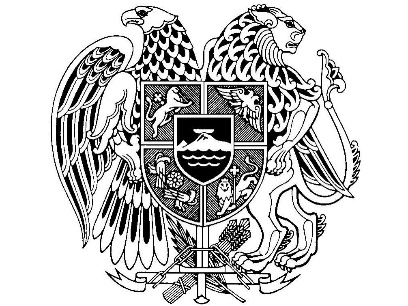 ՀԱՄԱՅՆՔԻ   2024   ԹՎԱԿԱՆԻ ՏԱՐԵԿԱՆ  ԱՇԽԱՏԱՆՔԱՅԻՆ  ՊԼԱՆԿազմել  է՝  համայնքի   ղեկավար    Դավիթ Ղուլունց Հաստատվել է՝  համայնքի ավագանու  2024թ.  մայիսի 24-ի   թիվ  N_21-Ա  որոշմամբ                 (նիստի ամսաթիվը)                                           Տեղ  համայնք    2024թ.                                                                   (համայնքի անվանումը)ՆերածությունՏեղ համայնքի 2024թ. տարեկան աշխատանքային պլանը (ՏԱՊ-ը) նպատակ ունի արդյունավետ պլանավորման միջոցով բարելավել համայնքում կայացվող որոշումների որակը: Հիմք ունենալով համայնքի հնգամյա զարգացման ծրագիրը, ՏԱՊ-ը ուղղված է հստակեցնելու տարեկան կտրվածքով համայնքի զարգացմանն ուղղված ծրագրերը և միջոցառումները, դրանց իրականացման համար ներդրվող ռեսուրսներն ու ժամկետները: Որպես համայնքի տարեկան ծրագրային փաստաթուղթ, այն նպատակ ունի ներգրավել համայնքի ներքին և արտաքին ներդրողների հնարավորությունները՝ համայնքային խնդիրներն առավել արդյունավետ լուծելու գործում:Տեղ համայնքի 2024թ. ՏԱՊ-ը բաղկացած է 5 հիմնական բաժիններից, որոնք կառուցված են ծրագրերի նպատակներից արդյունքներին հասնելու տրամաբանական հենքի վրա: Համայնքի տեսլականը և ոլորտային նպատակները սահմանում են 2024թ. Տեղ համայնքում ՏԻՄ-երի լիազորությունների շրջանակներում սահմանված նպատակները, զարգացման հիմնական ուղղությունները և խթանները։ 2024թ. նախատեսված ծրագրերի ցանկը և տրամաբանական հենքերը ներկայացված են ըստ բնակավայրերի ու դրանց արժեքների: ՏԱՊ-ում ներկայացվում է նաև համայնքային սեփականություն հանդիսացող գույքի կառավարման տարեկան ծրագիրը՝ պլանավորված գործընթացները և գործողությունները: ՏԱՊ-ում նախատեսված ծրագրերի ֆինանսավորման պլանը սահմանում է ֆինանսավորման այն աղբյուրները, որոնք պետք է ապահովեն դրանց իրականացումը: ՏԱՊ-ի իրականացման արդյունավետությունը նախատեսվում է իրագործել ըստ մոնիթորինգի և գնահատման պլանի՝ կիսամյակային կամ տարեկան կտրվածքով:Համայնքի տեսլականը և ոլորտային նպատակներըՀամայնքի տեսլականը՝Տեղ բազմաբանակվայր համայնքը  մաքուր ,բարետես  համայնք է, որը միտված է իր բնակիչների համար ապահովելու սոցիալ-տնտեսական կայուն զարգացում։Բնակիչները օգտվում են համայնքային  բոլոր ծառայություններից:Մոտակա հինգ տարիների ընթացքում համայնքը հավակնում է ,օգտագործելով գյուղատնտեսության և զբոսաշրջության բնագավառում զարգացման ներուժը, շոշափելի փոփոխությունների հասնել իր բնակչության բարեկեցության բարձրացման հարցում։Աղյուսակ 1․ Համայնքի կայուն զարգացման ցուցանիշներըԱղյուսակ 2․ Համայնքի ոլորտային նպատակներըՀամայնքի  2024 թ. ծրագրերի ցանկը և տրամաբանական հենքերը (ըստ ոլորտների)Աղյուսակ 3․ ՏԱՊ-ի ծրագրերը, որոնք ապահովված են համապատասխան ֆինանսական միջոցներով Աղյուսակ 4․ՏԱՊ-ի ծրագրերը, որոնք ապահովված չեն համապատասխան ֆինանսական միջոցներով Ծրագրերը, որոնք ապահովված չեն համապատասխան ֆինանսական միջոցներով չեն նախատեսվել:Աղյուսակ 5․ ՏԱՊ-ով նախատեսված ծրագրերի տրամաբանական հենքերը՝ ըստ համայնքի ղեկավարի լիազորությունների ոլորտներիՀամայնքային  գույքի  կառավարման  2023թ.  ԾրագիրըՀաստատում եմՏեղ համայնքի ղեկավար՝   ______________________  Դ.Ղուլունցստորագրություն													Կ.ՏԱղյուսակ 6. Համայնքի սեփականություն համարվող գույքի կառավարման  2023թ. ծրագիրըՆերկայացվում է համայնքի սեփականություն համարվող գույքի (շենքերի ու շինությունների, հողամասերի, շարժական գույքի, այլ) կառավարման (համայնքի կողմից օգտագործման, վարձակալության կամ անհատույց օգտագործման տրամադրման, օտարման և այլն) տարեկան ծրագիրը:25.12.2023թ.Համայնքային գույքի կառավարման հաշվառումը իրականացվել է համայնքի ղեկավարի  նշանակված հանձնաժողովի կողմից՝  Հանձնաժողովի նախագահ՝   _____________________  Արամ Միրզոյան:                         Անդամներ՝      _______________Աստղիկ Ղարագյոզյան,	                                    _________________ Հարութ Դավթյան	                                   __________________Զարուհի ԴոլուխանյանՀամայնքի  ՏԱՊ-ի  ֆինանսավորման  պլանըԱղյուսակ 7․ ՏԱՊ-ի ֆինանսավորման պլանը՝ ըստ համայնքի ղեկավարի լիազորությունների ոլորտներիՀամայնքի  ՏԱՊ-ի  մոնիթորինգի  և  գնահատման  պլանըԱղյուսակ 8. Համայնքի ՏԱՊ-ում ներառված ծրագրի արդյունքային ցուցանիշների մոնիթորինգի և գնահատման վերաբերյալ տեղեկատվության ներկայացման ձևանմուշըՀավելված 1ԱՂԲԱՀԱՆՈՒԹՅԱՆ ԵՎ ՍԱՆԻՏԱՐԱԿԱՆ ՄԱՔՐՄԱՆ ԿԱՌԱՎԱՐՄԱՆ 2024-2028թթ․ ՊԼԱՆԱռկա իրավիճակի գնահատում ՆերածությունՀՀ Սյունիքի մարզի Տեղ համայնքի աղբահանության և սանիտարական մաքրման կառավարման տեղական պլանի (այսուհետ՝ Պլան) նպատակն է համայնքում աղբահանության և կոշտ թափոնների կառավարման կայուն և ինտեգրված արդյունավետ համակարգի ներդրումը, միասնական քաղաքականության վարումը, համայնքում աղբահանության ծառայության մատուցման կայուն որակի ապահովման համար անհրաժեշտ մեխանիզմների ներդրումը։ Պլանի մշակումը բխում է «Աղբահանության և սանիտարական մաքրման մասին» ՀՀ օրենքի 4․4-րդ հոդվածի 3-րդ մասի, ինչպես նար «Տեղական ինքնակառավարման մասին» ՀՀ օրենքի 12-րդ հոդվածի 1-րդ մասի 9-րդ կետի դրույթներից։2․ Հիմնախնդիրներ, առաջնահերթություններ, տեսլականՊլանի մեջ մանրակրկիտ կերպով բացահայտել և անդրադարձել ենք աղբահանության և սանիտարական մաքրման ամբողջական և համակաչգված ապահովումը կազմակերպելու համար բոլոր հիմնախնդիրներին, որոնց դիտարկել ենք ըստ հետևյալ երեք հիմնական ուղղությունների՝հրատապ լուծումներ պահանջող հիմնախնդիրներ,միջնաժամկետ լուծումներ պահանջող հիմնախնդիրներ,երկարաժամկետ լուծումներ պահանջող հիմնախնդիրներ։Հրատապ և միջնաժամկետ լուծումներ պահանջող հիմնախնդիրները ընդգրկվում են տարեկան աշխատանքային պլաններում և հիմնականում լուծումներ են ստանում, իսկ երկարաժամկետ լուծումներ պահանջող հիմնախնդիրները, որոնց թվին են պատկանում օրինակ՝ կոյուղու ներքին ցանցի անցկացումը, ներառվում են համայնքի հնգամյա զարգացման ծրագրերում և միջոցներ են ձեռնակվում դրանց լուծումները ապահովելու նպատակով։Պլանի մեջ հստակորեն սահմանված են բոլոր առաջնահերթությունները, որոնց ենթակարգությունը որոշվում է ժողովրդագրական տվյալների և մեր կողմից բազմաթիվ մշտադիտարկումների իրականացման արդյունքում։Աղբահանության և սանիտարական մաքրման տեղական պլանում համայնքի ուժեղ և թույլ կողմերի սահմանումը և վերլուծությունը շատ կարևոր է հետագայում  նոր մարտահրավերների և հնարավոր զարգացումների դեպքում իրավիճակների հավասարակշիռ և օբյեկտիվ դիմագրավելու համար։Աղբահանության և սանիտարական մաքրման տեղական պլանում մեր նպատակը մաքուր, բարեկարգ և բարեհաճ համայնք ունենալն է, իսկ դրան հասնելու մեր ապագայի տեսլականը՝ այս ուղությամբ ակտիվ և պարբերաբար թարմացվող աշխատանքների իրականացումն է, ինչպես նաև հարևան համայնքների հետ համագործակցության ցուցանիշների խորացումը և համայնքի տնտեսական ու կենսադիմակայունության մակարդակի բարելավումը, որը թույլ կտա առկա խնդիրները գնահատել և ընդունել ավելի իրատեսական, իսկ դրանց լուծումներ տալու բանաձևերը կունենան պարարտ հող ու խոստումնալից արդյունքներ։3. Պլանավորման տարածքի բնութագիրա․ Պլանավորման տարածքի նկարագրությունբ․ Աշխարհագրական սահմանները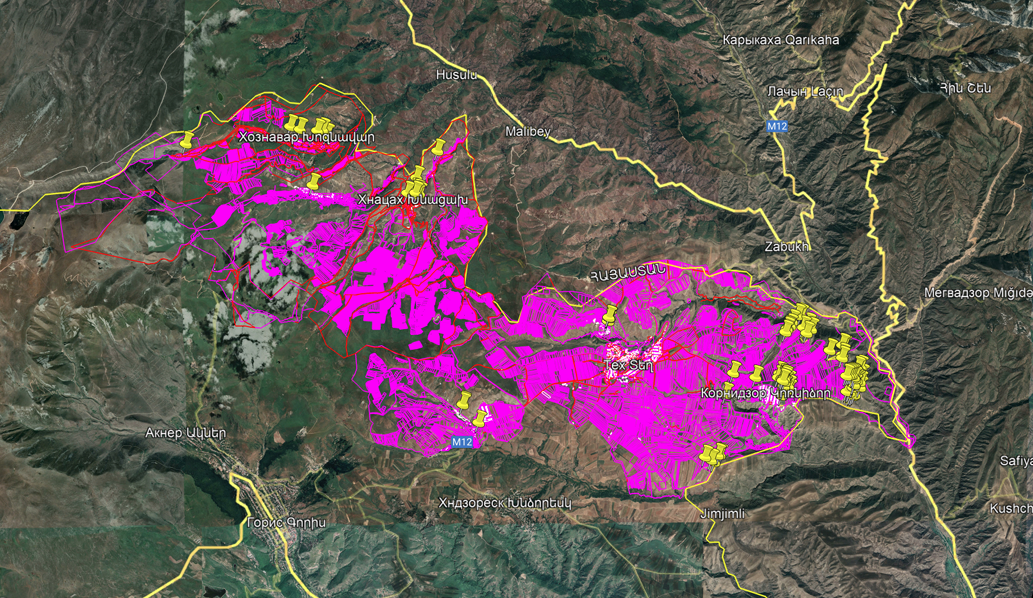 գ․ Ժողովրդագրական տեղեկատվությունդ․ Կոշտ թափոնների գոյացման հիմնական աղբյուրների տեսակները և քանակը4. Թափոնների քանակ և բաղադրություն5. Թափոնների գործածությունա․ Թափոնների քանակն ըստ հիմնական տեսակների և դրանց գործածության ձևերիբ․ Աղբահանության և կոշտ թափոնների հետ գործածությունԱղբահանություն և կոշտ կենցաղային թափոնների հավաքումՏեղ համայնքում աղբի հավաքումը կատարվում է բնակավայրերի փողոցներում տեղակայված աղբամաններից, ինչպես նաև գրաֆիկով՝ տնից և կազմակերպություններից թափոննեերի հավաքման միջոցով։Աղբահանություն իրականցնող օպերատորներԱղբի տեղափոխման սխեմաներՎերաօգտագործում և նախապատրաստում վերաօգտագործման կամ վերակիրառման համարՀամայնքում թափոնները չեն վերաօգտագործվում։Վերանորոգման կարողություններՀամայնքում առկա չեն վերանորոգման կետեր։Թափոնների ոչ ֆորմալ տեսակավորում և օգտագործումՀամայնքում թափոնների տեսակավորում չի իրականացվում։Թափոնների գործածության կայանքներՀամայնքում թափոնների գործածության կայանքներ առկա չեն։Աղբավայրեր և աղբանոցներՀամայնքի տարածքում առկա չեն աղբավայրեր։ Համայնքը օգտվում է Գորիս համայնքի աղբավայրից՝ վճարելով 90,000 ՀՀ դրամ եռամսյակային կտրվածքով։Պատասխանատվության փաստացի բաշխումըՇահակիրների ներգրավվածությունն ըստ թափոնների տեսակների գործածությանՀամայնքում թափոնները չեն գործածվում։Անձնակազմի կարողությունների գնահատումԱղաբահանության և կոշտ թափոնների գործածության քարտեզՀամայնքում թափոնները չեն գործածվում, ուստի գործածության քարտեզ առկա չէ։6․ Իրազեկվածության աստիճան 7. Ֆինանսավորում և բյուջեա․ Աղբահանության եկամուտների և ծախսերի ընդհանուր նկարագրությունբ․ Հավաքագրում և ծախսեր8. Մշտադիտարկում և հաշվետվողականությունԾրագրի արդյունավետությունն ապահովելու համար Պլանի պարտադիր բաղկացուցիչ մաս է կազմում մշտադիտարկուն ու արդյունքների գնահատումը։Աղբահանության և կոշտ թափոնների կառավարման ներկայիս համակարգի արդյունավետության գնահատումԻրավախախտումների վերլուծությունՀամայքնում իրավախախտումներ չեն արձանագրվել։Տվյալների բացերի վերլուծությունՊլանավորումԿանխատեսումներ և կանխադրույթներա․ Կանխատեսումներբ․ ԿանխադրույթներՏեսլական. նպատակների և թիրախների սահմանում (կարճաժամկետ և միջնաժամկետ)Կարճաժամկետ թիրախներ և դրանց հասնելու կարողություններՄիջնաժամկետ թիրախներ և դրանց հասնելու կարողություններՊատասխանատվության բաշխումը պլանավորման ժամանակահատվածումՊլանի մեջ շահակիրների ներգրավվածության աստիճանըԴերերի բաշխում պլանավորման ժամանակահատվածում՝ ըստ թափոնների տեսակների և գործածության ձևիԱնձնակազմի կարողությունների զարգացում պլանավորման ժամանակահատվածումՀանրային իրազեկություն պլանավորման ժամանակահատվածումՖինանսավորում և բյուջեա․ Կարճաժամկետ միջոցառումների բյուջե և ֆինանսավորումբ․ Միջնաժամկետ միջոցառումների բյուջե և ֆինանսավորումգ․ Առանձին միջոցառումների մանրամասն աշխատանքային պլան և բյուջեԱղբահանության և թափոնների կառավարման բյուջետավորումա․ Եկամուտների և ծախսերի ընդհանուր նկարագրության պլանավորման  պլանավորման տարածքում նախատեսվող պլանավորման ժամանակաշրջանումբ․ Եկամուտ/Հավաքագրում և Ծախսերիգ․ Ընդհանուր եկամուտ և ծախսIII. Մշտադիտարկում և վերլուծությունԱղաբահանության և սանիտարական մաքրման տեղական պլանի վերահսկողությունը դրված է Տեղի համայնքապետարանի գյուղատնտեսության  բաժնի և «Տեղ համայնքի կոմունալ սպասարկում և բարեկարգում» ՀՈԱԿ-ի համապատասխան ստորաբաժանումների վրա։Պարբերաբար կերպով իրականացվում է շաբաթական և ամսական մոնիթորինգ, որպեսզի ապահովվի պլանի ճկունությունն ու ժամանակավրեպ փոփոխություններ կատարելու բոլոր հնարավորությունները։ՑուցանիշԵլակետային արժեքԹիրախային արժեքԱղքատության շեմից ցածր գտնվող ընտանիքների թվի տեսակարար կշիռը համայնքի ընտանիքների ընդհանուր թվի մեջ (%)85Համայնքի բյուջեի սեփական եկամուտների տեսակարար կշիռն ընդհանուր եկամուտների մեջ (%)3135Համայնքում հաշվառված բնակիչների ընդհանուր թիվը (մարդ)54006000Համայնքում տվյալ տարվա ընթացքում ներդրումների ծավալը (հազ. դրամ)Համայնքում գործող ՓՄՁ-ների քանակը և դրանցում աշխատատեղերի թիվը (հատ)25/5535/75Այլ ցուցանիշՈլորտային նպատակՎերջնական արդյունքի՝Վերջնական արդյունքի՝Վերջնական արդյունքի՝Ոլորտային նպատակՑուցանիշԵլակետային արժեքԹիրախային արժեքՈլորտ 1. Ընդհանուր: Ապահովել տեղական ինքնակառավարումը  Տեղ բազմաբնակավայր համայնքում, ունենալ բնակչությանը մատուցվող համայնքային ծառայությունների արդյունավետ  և թափանցիկ կառավարման համակարգՏեղական ինքնակառավարման մարմինների արդյունավետ, հասցեական, մասնակցային և ուղենշված գործունեություն, %Նոր համակարգի ձևավորմամբ ծառայությունների որակն ու հասանելիությունը բարելավում, %65307035Ոլորտ 2. Քաղաքաշինություն և կոմունալ տնտեսություն: Կազմակերպել համայնքի քաղաքաշինական նորմերի, համայնքային գույքի և ենթակառուցվածքների, հանրային վայրերի պահպանումն ու զարգացումը Ապահովել համայնքի բնակիչների առողջության և շրջակա միջավայրի վրա աղբի բացասական ներգործության նվազեցումն  ու չեզոքացումը  Ստեղծել բնակության համար հարմարավետ և էկոլոգիապես անվտանգ պայմաններ Ապահովել համայնքի քաղաքաշինական զարգացման նորմերը Համայնքային գույքի և ենթակառուցվածքների, հանրային վայրերի բարելավված վիճակը, % Սանիտարահիգիենիկ ու էկոլոգիական պայմանների ապահովումը, %Հանրային տարածքների մաքրության աստիճանը,  %Համայնքի գլխավոր հատակագծի առկայություն655035այո705540Ոլորտ 3. Տրանսպորտ: Կազմակերպել համայնքի միջբնակավայրային կանոնավոր ուղևորափոխադրումներըԱպահովվել է բնակավայրերի և համայնքային կենտրոնի միջև կանոնավոր ուղեորափոխադրումներ %4045Ոլորտ 4. Կրթություն:  Կազմակերպել նախադպրոցական կրթության որակյալ ծառայություններՆախադպրոցական կրթության և դաստիրակության  ծառայության որակը %4550Ոլորտ 5. Մշակույթ և երիտասարդության հետ տարվող աշխատանքներ:  Կազմակերպել համայնքի մշակութային կյանքը, աջակցել մշակութային նախաձեռնությունների իրականացմանը, խթանել միջոցառումներին բնակիչների ակտիվ մասնակցությունը , ապահովել հասարակական  կազմակերպությունների, երիտասարդ նախաձեռնող խմբերի մասնակցությունը համայնքում գենդերազգայուն ծրագրերի իրականացումըՀամայնքի մշակութային նախաձեռնություններին  բնակիչների ակտիվ մասնակցություն %Մշակութային կառույցների աշխատանքների արդյունավետության բարձրացում %հասարակական  կազմակերպությունների, երիտասարդ նախաձեռնող խմբերի մասնակցություն համայնքում գենդերազգայուն ծրագրերի իրականացման նպատակով3030235352Ոլորտ 6. Սոցիալական պաշտպանություն: Բարելավել համայնքի կարիքավոր ընտանիքների սոցիալական վիճակըՀամայնքում սոցիալապես անապահով խմբերի, կարիքավոր ընտանիքների վիճակի բարելավում %22Ոլորտ 7. Արտակարգ իրավիճակներից բնակչության պաշտպանություն և քաղաքացիական պաշտպանության կազմակերպումՀամայնքի բնակիչների, կառույցների և ՔՊ ուժերի պատրաստականության բարձրացում %5055Ոլորտ 8. Գյուղատնտեսություն:  Նպաստել համայնքում գյուղատնտեսության զարգացմանըԳյուղատնտեսական աշխատանքների արդյունավետության աճ %6065Հ/հԾրագրի անվանումըԾրագրի արժեքը (հազ. դրամ)Ծրագրի արժեքը (հազ. դրամ)Ծրագրի արժեքը (հազ. դրամ)ԲԲՀ-ի բնակավայրըԲԲՀ-ի բնակավայրըՈլորտ 1. ԸնդհանուրՈլորտ 1. ԸնդհանուրՈլորտ 1. ԸնդհանուրՈլորտ 1. ԸնդհանուրՈլորտ 1. ԸնդհանուրՈլորտ 1. ԸնդհանուրՈլորտ 1. ԸնդհանուրՈլորտ 1. Ընդհանուր1Համայնքային ծառայությունների արդյունավետ կառավարում, աշխատակազմի աշխատանքի արդյունավետության բարձրացում5200․05200․05200․0 Բոլոր բնակավայրերում  Բոլոր բնակավայրերում 2Համայնքի աշխատակազմի պահպանում107556․0107556․0107556․0 Բոլոր բնակավայրերում  Բոլոր բնակավայրերում ԸնդամենըԸնդամենը112 756.0112 756.0112 756.0Ոլորտ 2. Քաղաքաշինություն և կոմունալ տնտեսությունՈլորտ 2. Քաղաքաշինություն և կոմունալ տնտեսությունՈլորտ 2. Քաղաքաշինություն և կոմունալ տնտեսությունՈլորտ 2. Քաղաքաշինություն և կոմունալ տնտեսությունՈլորտ 2. Քաղաքաշինություն և կոմունալ տնտեսությունՈլորտ 2. Քաղաքաշինություն և կոմունալ տնտեսությունՈլորտ 2. Քաղաքաշինություն և կոմունալ տնտեսությունՈլորտ 2. Քաղաքաշինություն և կոմունալ տնտեսություն3Համայնքի ենթակառուցվածքների պահպանում 1500․01500․01500․0Բոլոր բնակավայրերումԲոլոր բնակավայրերումԱյդ թվում <<Տեղ համայնքի կոմունալ սպասարկում և բարեկարգում>>ՀՈԱԿ-ի միջոցով1500․01500․01500․0Բոլոր բնակավայրերումԲոլոր բնակավայրերում4Ներհամայնքային հաղորդակցության ուղիների սպասարկում34000․034000․034000․0Բոլոր բնակավայրերումԲոլոր բնակավայրերումԱյդ թվում <<Տեղ համայնքի կոմունալ սպասարկում և բարեկարգում>>ՀՈԱԿ-ի միջոցով33700․033700․033700․0Բոլոր բնակավայրերումԲոլոր բնակավայրերում5Համայնքի  ենթակառուցվածքների   զարգացում10493,210493,210493,2Տեղ ,Կորնիձոր. Քարաշեն,Վաղատուր, Խնածախ ,Խոզնավար բնակավայրերումՏեղ ,Կորնիձոր. Քարաշեն,Վաղատուր, Խնածախ ,Խոզնավար բնակավայրերումԸնդամենըԸնդամենը40910․040910․040910․0Ոլորտ 3. Շրջակա միջավայրի պաշտպանությունՈլորտ 3. Շրջակա միջավայրի պաշտպանությունՈլորտ 3. Շրջակա միջավայրի պաշտպանությունՈլորտ 3. Շրջակա միջավայրի պաշտպանությունՈլորտ 3. Շրջակա միջավայրի պաշտպանությունՈլորտ 3. Շրջակա միջավայրի պաշտպանությունՈլորտ 3. Շրջակա միջավայրի պաշտպանություն6Աղբահանության և սանիտարական մաքրման  ծառայությունների մատուցում19275,219275,219275,2Բոլոր բնակավայրերումԲոլոր բնակավայրերումԱյդ թվում <<Տեղ համայնքի կոմունալ սպասարկում և բարեկարգում>>ՀՈԱԿ-ի միջոցով17600․017600․017600․0Բոլոր բնակավայրերումԲոլոր բնակավայրերումԸնդամենըԸնդամենը19275․219275․219275․2Ոլորտ 4. ԿրթությունՈլորտ 4. ԿրթությունՈլորտ 4. ԿրթությունՈլորտ 4. ԿրթությունՈլորտ 4. ԿրթությունՈլորտ 4. ԿրթությունՈլորտ 4. ԿրթությունՈլորտ 4. Կրթություն7Նախադպրոցական կրթության ծառայության մատուցում   համայնքում52200․052200․052200․0 Տեղ, Կոռնիձոր, Խնածախ, Քարաշեն և Խոզնավար բնակավայրերում Տեղ, Կոռնիձոր, Խնածախ, Քարաշեն և Խոզնավար բնակավայրերումԸնդամենըԸնդամենը52200․052200․052200․0Ոլորտ 5. Մշակույթ և երիտասարդության հետ տարվող աշխատանքներՈլորտ 5. Մշակույթ և երիտասարդության հետ տարվող աշխատանքներՈլորտ 5. Մշակույթ և երիտասարդության հետ տարվող աշխատանքներՈլորտ 5. Մշակույթ և երիտասարդության հետ տարվող աշխատանքներՈլորտ 5. Մշակույթ և երիտասարդության հետ տարվող աշխատանքներՈլորտ 5. Մշակույթ և երիտասարդության հետ տարվող աշխատանքներՈլորտ 5. Մշակույթ և երիտասարդության հետ տարվող աշխատանքներՈլորտ 5. Մշակույթ և երիտասարդության հետ տարվող աշխատանքներ8Մշակութային կյանքի կազմակերպում համայնքում4390,04390,04390,0 Բոլոր բնակավայրերում Բոլոր բնակավայրերումՄասնակցային հասարակական  ծրագրերի իրականացում՝ գենդերազգայուն բաղադրիչի կիրառմամբ200․0200․0200․0Բոլոր բնակավայրերումԲոլոր բնակավայրերումԸնդամենըԸնդամենը4590․04590․04590․0Ոլորտ 6. Սոցիալական պաշտպանությունՈլորտ 6. Սոցիալական պաշտպանությունՈլորտ 6. Սոցիալական պաշտպանությունՈլորտ 6. Սոցիալական պաշտպանությունՈլորտ 6. Սոցիալական պաշտպանությունՈլորտ 6. Սոցիալական պաշտպանությունՈլորտ 6. Սոցիալական պաշտպանությունՈլորտ 6. Սոցիալական պաշտպանություն9Սոցիալական աջակցություն անապահով խմբերին4200․04200․04200․0Բոլոր բնակավայրերումԲոլոր բնակավայրերումԸնդամենըԸնդամենը4200․04200․04200․0Ոլորտ 7. Արտակարգ իրավիճակներից բնակչության պաշտպանություն և քաղաքացիական պաշտպանության կազմակերպումՈլորտ 7. Արտակարգ իրավիճակներից բնակչության պաշտպանություն և քաղաքացիական պաշտպանության կազմակերպումՈլորտ 7. Արտակարգ իրավիճակներից բնակչության պաշտպանություն և քաղաքացիական պաշտպանության կազմակերպումՈլորտ 7. Արտակարգ իրավիճակներից բնակչության պաշտպանություն և քաղաքացիական պաշտպանության կազմակերպումՈլորտ 7. Արտակարգ իրավիճակներից բնակչության պաշտպանություն և քաղաքացիական պաշտպանության կազմակերպումՈլորտ 7. Արտակարգ իրավիճակներից բնակչության պաշտպանություն և քաղաքացիական պաշտպանության կազմակերպումՈլորտ 7. Արտակարգ իրավիճակներից բնակչության պաշտպանություն և քաղաքացիական պաշտպանության կազմակերպում10ԱԻ և ՔՊ մասին իրազեկության բարձրացում, Հակաահաբեկչական արագ արձագանքման  խմբերի ստեղծում՝ թվով 155 հոգի,13160․013160․013160․0Բոլոր բնակավայրերումԲոլոր բնակավայրերումԸնդամենըԸնդամենը13160․013160․013160․0Ոլորտ 8. ԳյուղատնտեսությունՈլորտ 8. ԳյուղատնտեսությունՈլորտ 8. ԳյուղատնտեսությունՈլորտ 8. ԳյուղատնտեսությունՈլորտ 8. ԳյուղատնտեսությունՈլորտ 8. ԳյուղատնտեսությունՈլորտ 8. ԳյուղատնտեսությունՈլորտ 8. Գյուղատնտեսություն11Համայնքում գյուղատնտեսության զարգացման խթանում3060․03060․03060․0Բոլոր բնակավայրերումԲոլոր բնակավայրերումԱյդ թվում <<Տեղ համայնքի կոմունալ սպասարկում և բարեկարգում>>ՀՈԱԿ-ի միջոցով2500․02500․02500․0Բոլոր բնակավայրերումԲոլոր բնակավայրերումԸնդամենըԸնդամենըԸնդամենը3060․03060․03060․09. Հիմնական բաժիններին չդասվող պահուստային ֆոնդեր9. Հիմնական բաժիններին չդասվող պահուստային ֆոնդեր9. Հիմնական բաժիններին չդասվող պահուստային ֆոնդեր9. Հիմնական բաժիններին չդասվող պահուստային ֆոնդեր9. Հիմնական բաժիններին չդասվող պահուստային ֆոնդեր9. Հիմնական բաժիններին չդասվող պահուստային ֆոնդեր9. Հիմնական բաժիններին չդասվող պահուստային ֆոնդեր9. Հիմնական բաժիններին չդասվող պահուստային ֆոնդեր12Պահուստային ֆոնդերՊահուստային ֆոնդերՊահուստային ֆոնդեր20000․0Բոլոր բնակավայրերումԲոլոր բնակավայրերումԸնդամենըԸնդամենըԸնդամենը20000․020000․020000․0ԸնդհանուրըԸնդհանուրըԸնդհանուրը233654․0233654․0233654․0NԾՐԱԳՐԻ ԱՆՎԱՆՈՒՄԸԳՈՒՄԱՐԻ ՉԱՓՏեղ համայնքի Կոռնիձոր և Վաղատուր բնակավայրերում խաղահրապարակների և ժամանցային կենտրոնների կառուցման աշխատանքներ21,408,710.00 ՀՀ դրամՏեղ համայնքի Խնածախ բնակավայրի  մշակույթի տան շենքի տանիքի վերանորոգման աշխատանքներ16,000,000.00 ՀՀ դրամՏեղ համայնքի Վաղատուր բնակավայրի խմելու ջրի ջրագծի կառուցման  աշխատանքներ125,200,000.00 ՀՀ դրամՏեղ համայնքի Տեղ բնակավայրի ոռոգման ներտնտեսային ցանցի կառուցման 3-րդ փուլի շինարարական աշխատանքներ304,000,000.00 ՀՀ դրամՏեղ համայնքի Կոռնիձոր բնակավայրում ֆոտովոլտային կայանի  կառուցման աշխատանքներ2,650,000.00 ՀՀ դրամՏեղ համայնքի Վաղատուր  բնակավայրի  վարչական շենքի առաջին հարկում վերանորոգվող նախակրթարանի շինարարական աշխատանքներ1,515,000.00 ՀՀ դրամՏեղ համայնքի Տեղ բնակավայրի  Քարագլուխ-Հին Շեն-Ղաշար խմելու ջրի ջրագծի կառուցման աշխատանքներ2,500,000.00 ՀՀ դրամՏեղ համայնքի Խոզնավար բնակավայրում խաղահրապարակի և ժամանցային կենտրոնների կառուցման աշխատանքներ3,000,000.00 ՀՀ դրամՏեղ համայնքի Տեղ բնակավայրի Մելիք Բարխուդարի ամարաթից դեպի Մ2 մայրուղի տանող ճոճվող կամուրջի կառուցման աշխատանքներ7,490,000.00 ՀՀ դրամՏեղ համայնքի Խնածախ բնակավայրի վարչական շենքի տանիքի վերանորոգման աշխատանքներ5,610,000.00 ՀՀ դրամՏեղ համայնքում հակակարկտային կայանի կառուցման աշխատանքներ2,000,000.00 ՀՀ դրամՏեղ համայնքի Տեղ բնակավայրի Մ2 մայրուղուց դեպի Տեղի համայնքապետարան տանող ճանապարհի մայթեզրերի բարեկարգման աշխատանքներ22,500,000.00 ՀՀ դրամԸՆԴԱՄԵՆԸԸՆԴԱՄԵՆԸ513,873,710.00 ՀՀ դրամԱմփոփ նկարագիրԱմփոփ նկարագիրԱրդյունքային ցուցանիշներԱրդյունքային ցուցանիշներՏեղեկատվության աղբյուրներՏեղեկատվության աղբյուրներՊատասխանատուԺամկետԺամկետՌիսկերՌիսկերՈլորտ 1. Ընդհանուր Ոլորտ 1. Ընդհանուր Ոլորտ 1. Ընդհանուր Ոլորտ 1. Ընդհանուր Ոլորտ 1. Ընդհանուր Ոլորտ 1. Ընդհանուր Ոլորտ 1. Ընդհանուր Ոլորտ 1. Ընդհանուր Ոլորտ 1. Ընդհանուր Ոլորտ 1. Ընդհանուր Ոլորտ 1. Ընդհանուր Ոլորտի նպատակ.Ապահովել  տեղական ինքնակառավարումը  Տեղ բազմաբնակավայր համայնքում, ունենալ բնակչությանը մատուցվող համայնքային ծառայությունների արդյունավետ, թափանցիկ կառավարման համակարգՈլորտի նպատակ.Ապահովել  տեղական ինքնակառավարումը  Տեղ բազմաբնակավայր համայնքում, ունենալ բնակչությանը մատուցվող համայնքային ծառայությունների արդյունավետ, թափանցիկ կառավարման համակարգՏեղական ինքնակառավարման մարմինների արդյունավետ, հասցեական, մասնակցային և ուղենշված գործունեություն, 70%Նոր համակարգի ձևավորմամբ ծառայությունների որակն ու հասանելիությունը բարելավում 30%Տեղական ինքնակառավարման մարմինների արդյունավետ, հասցեական, մասնակցային և ուղենշված գործունեություն, 70%Նոր համակարգի ձևավորմամբ ծառայությունների որակն ու հասանելիությունը բարելավում 30%Հաշվետվություններ,մոնիթորինգի  և գնահատման արդյունքներՀաշվետվություններ,մոնիթորինգի  և գնահատման արդյունքներՀամայնքի ղեկավար 1 տարի 1 տարիՀամապատասխան մարդկային, նյութական ևֆինանսական ռեսուրսների անբավարարություն      Համապատասխան մարդկային, նյութական ևֆինանսական ռեսուրսների անբավարարություն      Ծրագիր 1.  Համայնքային ծառայությունների արդյունավետ կառավարում, աշխատակազմի աշխատանքի արդյունավետության բարձրացումԾրագիր 1.  Համայնքային ծառայությունների արդյունավետ կառավարում, աշխատակազմի աշխատանքի արդյունավետության բարձրացումԾրագիր 1.  Համայնքային ծառայությունների արդյունավետ կառավարում, աշխատակազմի աշխատանքի արդյունավետության բարձրացումԾրագիր 1.  Համայնքային ծառայությունների արդյունավետ կառավարում, աշխատակազմի աշխատանքի արդյունավետության բարձրացումԾրագիր 1.  Համայնքային ծառայությունների արդյունավետ կառավարում, աշխատակազմի աշխատանքի արդյունավետության բարձրացումԾրագիր 1.  Համայնքային ծառայությունների արդյունավետ կառավարում, աշխատակազմի աշխատանքի արդյունավետության բարձրացումԾրագիր 1.  Համայնքային ծառայությունների արդյունավետ կառավարում, աշխատակազմի աշխատանքի արդյունավետության բարձրացումԾրագիր 1.  Համայնքային ծառայությունների արդյունավետ կառավարում, աշխատակազմի աշխատանքի արդյունավետության բարձրացումԾրագիր 1.  Համայնքային ծառայությունների արդյունավետ կառավարում, աշխատակազմի աշխատանքի արդյունավետության բարձրացումԾրագիր 1.  Համայնքային ծառայությունների արդյունավետ կառավարում, աշխատակազմի աշխատանքի արդյունավետության բարձրացումԾրագիր 1.  Համայնքային ծառայությունների արդյունավետ կառավարում, աշխատակազմի աշխատանքի արդյունավետության բարձրացումԾրագրի նպատակ. Համայնքային ծառայությունների արդյունավետ կառավարում, աշխատակազմի աշխատանքի արդյունավետության բարձրացումԾրագրի նպատակ. Համայնքային ծառայությունների արդյունավետ կառավարում, աշխատակազմի աշխատանքի արդյունավետության բարձրացումՏԻՄ-երի աշխատանքների կազմակերպման արդյունավետությունը բարելավվել է 5%ՏԻՄ-երի աշխատանքների կազմակերպման արդյունավետությունը բարելավվել է 5%Հաշվետվություններ, համայնքի համացանցային կայքՀաշվետվություններ, համայնքի համացանցային կայքԱշխատակազմի քարտուղար1 տարի1 տարի - -Միջոցառումներ.  1. Համակարգչային ծառայությունների ձեռք բերում 2. Մասնագիտական և այլ ծառայությունների ձեռք բերում3. Վերապատրաստում և ծառայությունների ձեռք բերում4. Տեղ համայնքի կենտրոնի աշխատակազմի գույքի, սարքավորումների և ծրագրերի արդիականացում,Միջոցառումներ.  1. Համակարգչային ծառայությունների ձեռք բերում 2. Մասնագիտական և այլ ծառայությունների ձեռք բերում3. Վերապատրաստում և ծառայությունների ձեռք բերում4. Տեղ համայնքի կենտրոնի աշխատակազմի գույքի, սարքավորումների և ծրագրերի արդիականացում,Ելքի ցուցանիշներԾրագրային  թարմացումներ -4Հարկերի հաշվառման և հաշվարկման արդյունավետության մակարդակի բարձրացում- 15 % Չափագրվող և պետական գրանցման ենթակա գույքային միավորների թիվը-67Կազմակերպված դասընթացներ -15Ձեռքբերված ծառայություններ -3Գրասենյակային կահույք-1 միավորՀամակարգիչ -1 միավորՄուտքի ցուցանիշներՀամակարգիչների թիվը-4Աշխատակիցների թիվը-5Միջոցառումների իրականացման ընդհանուր ծախսերը՝ 7039․0հազ. դրամ,   համայնքի բյուջեԵլքի ցուցանիշներԾրագրային  թարմացումներ -4Հարկերի հաշվառման և հաշվարկման արդյունավետության մակարդակի բարձրացում- 15 % Չափագրվող և պետական գրանցման ենթակա գույքային միավորների թիվը-67Կազմակերպված դասընթացներ -15Ձեռքբերված ծառայություններ -3Գրասենյակային կահույք-1 միավորՀամակարգիչ -1 միավորՄուտքի ցուցանիշներՀամակարգիչների թիվը-4Աշխատակիցների թիվը-5Միջոցառումների իրականացման ընդհանուր ծախսերը՝ 7039․0հազ. դրամ,   համայնքի բյուջեՏեղի համայնքապետարան,,,ՏՀԶՎԿ,, ՀԿ, ,,Վեկտոր պլյուս,, ՍՊԸ.ՀՀ ՖՆ,ՀՀ  ԿԱ  ԱԳԿ ՊԿ  Գորիսի ս/գ, ՀԾ ՍՊԸՏեղի համայնքապետարան,,,ՏՀԶՎԿ,, ՀԿ, ,,Վեկտոր պլյուս,, ՍՊԸ.ՀՀ ՖՆ,ՀՀ  ԿԱ  ԱԳԿ ՊԿ  Գորիսի ս/գ, ՀԾ ՍՊԸԾրագիր 2.  Համայնքի աշխատակազմի պահպանումԾրագիր 2.  Համայնքի աշխատակազմի պահպանումԾրագիր 2.  Համայնքի աշխատակազմի պահպանումԾրագիր 2.  Համայնքի աշխատակազմի պահպանումԾրագիր 2.  Համայնքի աշխատակազմի պահպանումԾրագիր 2.  Համայնքի աշխատակազմի պահպանումԾրագիր 2.  Համայնքի աշխատակազմի պահպանումԾրագիր 2.  Համայնքի աշխատակազմի պահպանումԾրագիր 2.  Համայնքի աշխատակազմի պահպանումԾրագիր 2.  Համայնքի աշխատակազմի պահպանումԾրագիր 2.  Համայնքի աշխատակազմի պահպանումԾրագրի նպատակ.Օրենքով ՏԻՄ-երին վերապահված լիազորությունների  պատշաճ իրականացում համայնքումԾրագրի նպատակ.Օրենքով ՏԻՄ-երին վերապահված լիազորությունների  պատշաճ իրականացում համայնքումՏԻՄ-երի կողմից մատուցվող համայնքային (հանրային, ոչ վարչական բնույթի) ծառայությունների հասանելիությունը համայնքի բնակիչներին, 70%ՏԻՄ-երի կողմից մատուցվող համայնքային (հանրային, ոչ վարչական բնույթի) ծառայությունների հասանելիությունը համայնքի բնակիչներին, 70%Հաշվետվություններ,մոնիթորինգի  և գնահատման արդյունքներՀաշվետվություններ,մոնիթորինգի  և գնահատման արդյունքներԱշխատակազմի քարտուղար 1 տարի  1 տարի  - -Միջոցառումներ.1.Տեղ համայնքի աշխատակազմի պահպանություն՝ առանց բնակավայրերի վարչական ղեկավարների պահպանման ծախսերի 2.Արավուս բնակավայրի վարչական ղեկավարի պահպանում3.Կորնիձոր բնակավայրի վարչական ղեկավարի պահպանում4.Քարաշեն բնակավայրի վարչական ղեկավարի պահպանում5.Խնածախ բնակավայրի վարչական ղեկավարի պահպանում6.Խոզնավար բնակավայրի վարչական ղեկավարի պահպանումՄիջոցառումներ.1.Տեղ համայնքի աշխատակազմի պահպանություն՝ առանց բնակավայրերի վարչական ղեկավարների պահպանման ծախսերի 2.Արավուս բնակավայրի վարչական ղեկավարի պահպանում3.Կորնիձոր բնակավայրի վարչական ղեկավարի պահպանում4.Քարաշեն բնակավայրի վարչական ղեկավարի պահպանում5.Խնածախ բնակավայրի վարչական ղեկավարի պահպանում6.Խոզնավար բնակավայրի վարչական ղեկավարի պահպանումԵլքի ցուցանիշներԱվագանու նիստերի թիվը -10Վերապատրաստված աշխատակիցների թիվը – 8Համայնքային ծառայություն մատուցող կազմակերպություններ - 3Բնակավայրերի տարածքում մատուցվող հանրային ծառայությունների հասանելիությունն ավելացել է 5%-ովՄուտքի ցուցանիշներՎերանորոգված վարչական շենք Ջեռուցում –առկա էՏԻՄ աշխատակազմի և բնակիչների սպասարկման  պայմանների բարելավում – 80%Աշխատակիցների թիվը համայնքի կենտրոնում-26 աշխատակիցների թիվը բնակավայրերում - 18Համայնքի կենտրոն բնակավայրի աշխ. պահպանման ծախսեր – 45277,8 հազ. դր6  բնակավայրերում վարչական ղեկավարի պահպանման ծախսեր- 44722,2 հազ. դր.Միջոցառումների իրականացման ընդհանուր ծախսերը՝ համայնքի բյուջեից 107556,0 հազ.ՀՀ դրամԵլքի ցուցանիշներԱվագանու նիստերի թիվը -10Վերապատրաստված աշխատակիցների թիվը – 8Համայնքային ծառայություն մատուցող կազմակերպություններ - 3Բնակավայրերի տարածքում մատուցվող հանրային ծառայությունների հասանելիությունն ավելացել է 5%-ովՄուտքի ցուցանիշներՎերանորոգված վարչական շենք Ջեռուցում –առկա էՏԻՄ աշխատակազմի և բնակիչների սպասարկման  պայմանների բարելավում – 80%Աշխատակիցների թիվը համայնքի կենտրոնում-26 աշխատակիցների թիվը բնակավայրերում - 18Համայնքի կենտրոն բնակավայրի աշխ. պահպանման ծախսեր – 45277,8 հազ. դր6  բնակավայրերում վարչական ղեկավարի պահպանման ծախսեր- 44722,2 հազ. դր.Միջոցառումների իրականացման ընդհանուր ծախսերը՝ համայնքի բյուջեից 107556,0 հազ.ՀՀ դրամՏեղի համայնքապետարանՏեղի համայնքապետարանՈլորտ  2.  Քաղաքաշինություն  և  կոմունալ  տնտեսությունՈլորտ  2.  Քաղաքաշինություն  և  կոմունալ  տնտեսությունՈլորտ  2.  Քաղաքաշինություն  և  կոմունալ  տնտեսությունՈլորտ  2.  Քաղաքաշինություն  և  կոմունալ  տնտեսությունՈլորտ  2.  Քաղաքաշինություն  և  կոմունալ  տնտեսությունՈլորտ  2.  Քաղաքաշինություն  և  կոմունալ  տնտեսությունՈլորտ  2.  Քաղաքաշինություն  և  կոմունալ  տնտեսությունՈլորտ  2.  Քաղաքաշինություն  և  կոմունալ  տնտեսությունՈլորտ  2.  Քաղաքաշինություն  և  կոմունալ  տնտեսությունՈլորտ  2.  Քաղաքաշինություն  և  կոմունալ  տնտեսությունՈլորտ  2.  Քաղաքաշինություն  և  կոմունալ  տնտեսությունՈլորտի նպատակներ.Կազմակերպել համայնքի քաղաքաշինական նորմերի, համայնքային գույքի և ենթակառուցվածքների, հանրային վայրերի պահպանումն ու զարգացումը Ապահովել համայնքի բնակիչների առողջության և շրջակա միջավայրի վրա աղբի բացասական ներգործության նվազեցումն  ու չեզոքացումը  Ստեղծել բնակության համար հարմարավետ և էկոլոգիապես անվտանգ պայմաններ Ապահովել համայնքի քաղաքաշինական զարգացման նորմերըՈլորտի նպատակներ.Կազմակերպել համայնքի քաղաքաշինական նորմերի, համայնքային գույքի և ենթակառուցվածքների, հանրային վայրերի պահպանումն ու զարգացումը Ապահովել համայնքի բնակիչների առողջության և շրջակա միջավայրի վրա աղբի բացասական ներգործության նվազեցումն  ու չեզոքացումը  Ստեղծել բնակության համար հարմարավետ և էկոլոգիապես անվտանգ պայմաններ Ապահովել համայնքի քաղաքաշինական զարգացման նորմերըՀամայնքային գույքի և ենթակառուցվածքների, հանրային վայրերի բարելավված վիճակը, 60% Սանիտարահիգիենիկ ու էկոլոգիական պայմանների ապահովումը, 60%Հանրային տարածքների մաքրության աստիճանը,  50%Համայնքի գլխավոր հատակագծի առկայությունՀամայնքային գույքի և ենթակառուցվածքների, հանրային վայրերի բարելավված վիճակը, 60% Սանիտարահիգիենիկ ու էկոլոգիական պայմանների ապահովումը, 60%Հանրային տարածքների մաքրության աստիճանը,  50%Համայնքի գլխավոր հատակագծի առկայությունՀաշվետվություններ,մոնիթորինգի և գնահատման արդյունքներՀաշվետվություններ,մոնիթորինգի և գնահատման արդյունքներՀամայնքի ղեկավարի տեղակալ 1 տարի 1 տարի - -Ծրագիր  1.  Տեղ բնակավայրի քաղաքաշինական  գլխավոր  հատակագծի  մշակումԾրագիր  1.  Տեղ բնակավայրի քաղաքաշինական  գլխավոր  հատակագծի  մշակումԾրագիր  1.  Տեղ բնակավայրի քաղաքաշինական  գլխավոր  հատակագծի  մշակումԾրագիր  1.  Տեղ բնակավայրի քաղաքաշինական  գլխավոր  հատակագծի  մշակումԾրագիր  1.  Տեղ բնակավայրի քաղաքաշինական  գլխավոր  հատակագծի  մշակումԾրագիր  1.  Տեղ բնակավայրի քաղաքաշինական  գլխավոր  հատակագծի  մշակումԾրագիր  1.  Տեղ բնակավայրի քաղաքաշինական  գլխավոր  հատակագծի  մշակումԾրագիր  1.  Տեղ բնակավայրի քաղաքաշինական  գլխավոր  հատակագծի  մշակումԾրագիր  1.  Տեղ բնակավայրի քաղաքաշինական  գլխավոր  հատակագծի  մշակումԾրագիր  1.  Տեղ բնակավայրի քաղաքաշինական  գլխավոր  հատակագծի  մշակումԾրագիր  1.  Տեղ բնակավայրի քաղաքաշինական  գլխավոր  հատակագծի  մշակումԾրագրի նպատակ. Բնակավայրում քաղաքաշինական նորմերի ապահովումԾրագրի նպատակ. Բնակավայրում քաղաքաշինական նորմերի ապահովումՀամայնքի  Տեղ բնակավայրի գլխավոր հատակագծի առկայությունը, այո/ոչՀամայնքի  Տեղ բնակավայրի գլխավոր հատակագծի առկայությունը, այո/ոչՀաշվետվություններ,մոնիթորինգի և գնահատման արդյունքներՀաշվետվություններ,մոնիթորինգի և գնահատման արդյունքներՀամայնքի ղեկավար 1 տարի  1 տարի  - -Միջոցառումներ.  1. Համայնքի  քաղաքաշինական գլխավոր  հատակագծի պատվիրում և ձեռք բերումՄիջոցառումներ.  1. Համայնքի  քաղաքաշինական գլխավոր  հատակագծի պատվիրում և ձեռք բերումԵլքի ցուցանիշներՔաղաքաշինական ծրագրերի իրականացման արդյունավետության բարձրացում – 20%Քաղաքաշինության  ոլորտում սպասարկման արագության  և  օպերատիվության աճ -20%Գլխավոր հատակագիծ-1Մուտքի ցուցանիշներՄիջոցառումներում  ընդգրկված բնակավայրերի թիվը –7Միջոցառումներում  ընդգրկված աշխատակիցների թիվը –3Հատակագծվող մակերեսը- 15731.2 հաԴոնոր կազմակերպություններ-1Միջոցառման իրականացման ընդհանուր ծախսերը  կտրամադրվեն ՀՀ Կառավարության կողմից,աշխատանքները կատարվում է Հայնախագիծ ԲԲԸ-նԵլքի ցուցանիշներՔաղաքաշինական ծրագրերի իրականացման արդյունավետության բարձրացում – 20%Քաղաքաշինության  ոլորտում սպասարկման արագության  և  օպերատիվության աճ -20%Գլխավոր հատակագիծ-1Մուտքի ցուցանիշներՄիջոցառումներում  ընդգրկված բնակավայրերի թիվը –7Միջոցառումներում  ընդգրկված աշխատակիցների թիվը –3Հատակագծվող մակերեսը- 15731.2 հաԴոնոր կազմակերպություններ-1Միջոցառման իրականացման ընդհանուր ծախսերը  կտրամադրվեն ՀՀ Կառավարության կողմից,աշխատանքները կատարվում է Հայնախագիծ ԲԲԸ-ն Տեղի համայնքապետարան Տեղի համայնքապետարանԾրագիր  2.  Համայնքի  ենթակառուցվածքների  պահպանում  Ծրագիր  2.  Համայնքի  ենթակառուցվածքների  պահպանում  Ծրագիր  2.  Համայնքի  ենթակառուցվածքների  պահպանում  Ծրագիր  2.  Համայնքի  ենթակառուցվածքների  պահպանում  Ծրագիր  2.  Համայնքի  ենթակառուցվածքների  պահպանում  Ծրագիր  2.  Համայնքի  ենթակառուցվածքների  պահպանում  Ծրագիր  2.  Համայնքի  ենթակառուցվածքների  պահպանում  Ծրագիր  2.  Համայնքի  ենթակառուցվածքների  պահպանում  Ծրագիր  2.  Համայնքի  ենթակառուցվածքների  պահպանում  Ծրագիր  2.  Համայնքի  ենթակառուցվածքների  պահպանում  Ծրագիր  2.  Համայնքի  ենթակառուցվածքների  պահպանում  Ծրագրի նպատակ.   Համայնքային ենթակառուցվածքների  պահպանումԾրագրի նպատակ.   Համայնքային ենթակառուցվածքների  պահպանումԽմելու ջրի բնականոն մատակարարման ապահովում – 50%Լուսավորության համակարգի պահպանման շնորհիվ երթևեկության անվտանգության աճ - 3% Խմելու ջրի բնականոն մատակարարման ապահովում – 50%Լուսավորության համակարգի պահպանման շնորհիվ երթևեկության անվտանգության աճ - 3% Հաշվետվություններ,մոնիթորինգի և գնահատման արդյունքներՀաշվետվություններ,մոնիթորինգի և գնահատման արդյունքներՀամայնքի ղեկավարի տեղակալ 1 տարի 1 տարի - -Միջոցառումներ.  1 Նախատեսվում է  իրականացնել Խոզնավար, Խնածախ, Վաղատուր բնակավայրերի ջրամատակարարման համակարգերի ընթացիկ պահպանման և շահագործման աշխատանքները 2.Փողոցային  լուսավորության ցանցի  պահպանում և ընդլայնում Նախատեսվում է ապահովել համայնքային փողոցների լուսավորությունը էներգախնայող լուսատուներով3.Հակակարկտային կայանի կառուցում4. Խնածախի վարչական շենքի կապիտալ վերանորոգման աշխատանքներ5. ,, Մելիք Բարխուդար,, պատմամշակութային կոթողի կապիտալ վերանորոգում 6․Դեպի գյուղամեջ եկող ճանապարհների մայթեզրերի եզրագծի կառուցում, ծառատունկ, կանաչապատում 1300մՄիջոցառումներ.  1 Նախատեսվում է  իրականացնել Խոզնավար, Խնածախ, Վաղատուր բնակավայրերի ջրամատակարարման համակարգերի ընթացիկ պահպանման և շահագործման աշխատանքները 2.Փողոցային  լուսավորության ցանցի  պահպանում և ընդլայնում Նախատեսվում է ապահովել համայնքային փողոցների լուսավորությունը էներգախնայող լուսատուներով3.Հակակարկտային կայանի կառուցում4. Խնածախի վարչական շենքի կապիտալ վերանորոգման աշխատանքներ5. ,, Մելիք Բարխուդար,, պատմամշակութային կոթողի կապիտալ վերանորոգում 6․Դեպի գյուղամեջ եկող ճանապարհների մայթեզրերի եզրագծի կառուցում, ծառատունկ, կանաչապատում 1300մԵլքի ցուցանիշներՍպասարկվող խմելու ջրի ցանցերի քանակը -9Ջրամատակարարումից օգտվող բնակիչների թիվը 3900Վթարների թվի նվազեցում 5%Լուսավորվող փողոցների քանակը - 120Լուսարձակների քանակը-1200Անվտանգ երթևեկություն Վերանորոգված վարչական շենք -1 հատՎերանորոգված պատմամշակույթային կառույց -1 հատԴեպի գյուղամեջ տանող 1300 մ  կառուցված մայթեզրի եզրագծերով ,տնկված ծառերով ,եզրառուներով բարեկարգված ճանապարհԴոնոր կազմակերպություններ3Կոմունալ սպասարկում և բարեկարգում ՀՈԱԿ-1 հատՄուտքի ցուցանիշներԼուսավորվող փողոցների քանակը - 106 Լուսարձակների քանակը-980Տեխնիկական միջոցներ-2Աշխատակիցներ -3Փոխարինվող մասեր – 50Վարչական շենք 1հատՊատմամշակույթային կոթող -1 հատԴեպի գյուղամեջ տանող 1300 մ ճանապարհՄիջոցառումների իրականացման ընդհանուր ծախսերը՝ 21493,2 հազ. դրամ, որից 21493,2 հազ. դրամ համայնքի բյուջեԵլքի ցուցանիշներՍպասարկվող խմելու ջրի ցանցերի քանակը -9Ջրամատակարարումից օգտվող բնակիչների թիվը 3900Վթարների թվի նվազեցում 5%Լուսավորվող փողոցների քանակը - 120Լուսարձակների քանակը-1200Անվտանգ երթևեկություն Վերանորոգված վարչական շենք -1 հատՎերանորոգված պատմամշակույթային կառույց -1 հատԴեպի գյուղամեջ տանող 1300 մ  կառուցված մայթեզրի եզրագծերով ,տնկված ծառերով ,եզրառուներով բարեկարգված ճանապարհԴոնոր կազմակերպություններ3Կոմունալ սպասարկում և բարեկարգում ՀՈԱԿ-1 հատՄուտքի ցուցանիշներԼուսավորվող փողոցների քանակը - 106 Լուսարձակների քանակը-980Տեխնիկական միջոցներ-2Աշխատակիցներ -3Փոխարինվող մասեր – 50Վարչական շենք 1հատՊատմամշակույթային կոթող -1 հատԴեպի գյուղամեջ տանող 1300 մ ճանապարհՄիջոցառումների իրականացման ընդհանուր ծախսերը՝ 21493,2 հազ. դրամ, որից 21493,2 հազ. դրամ համայնքի բյուջե Տեղի համայնքապետարան Տեղի համայնքապետարանԾրագիր  3. Ներհամայնքային հաղորդակցության ուղիների սպասարկում Ծրագիր  3. Ներհամայնքային հաղորդակցության ուղիների սպասարկում Ծրագիր  3. Ներհամայնքային հաղորդակցության ուղիների սպասարկում Ծրագիր  3. Ներհամայնքային հաղորդակցության ուղիների սպասարկում Ծրագիր  3. Ներհամայնքային հաղորդակցության ուղիների սպասարկում Ծրագիր  3. Ներհամայնքային հաղորդակցության ուղիների սպասարկում Ծրագիր  3. Ներհամայնքային հաղորդակցության ուղիների սպասարկում Ծրագիր  3. Ներհամայնքային հաղորդակցության ուղիների սպասարկում Ծրագիր  3. Ներհամայնքային հաղորդակցության ուղիների սպասարկում Ծրագիր  3. Ներհամայնքային հաղորդակցության ուղիների սպասարկում Ծրագիր  3. Ներհամայնքային հաղորդակցության ուղիների սպասարկում Ծրագրի նպատակ. Բարեկարգ ճանապարհներ և երթուղիներԾրագրի նպատակ. Բարեկարգ ճանապարհներ և երթուղիներԲարեկարգված ճանապարհների տեսակարար կշռի աճը ընդհանուրի մեջ 30%Բարեկարգված ճանապարհների տեսակարար կշռի աճը ընդհանուրի մեջ 30%Հաշվետվություններ,մոնիթորինգի և գնահատման արդյունքներՀաշվետվություններ,մոնիթորինգի և գնահատման արդյունքներՀամայնքի ղեկավարի տեղակալ 1 տարի 1 տարիՀամապատասխան մարդկային, նյութական ևֆինանսական ռեսուրսների անբավարարություն      Համապատասխան մարդկային, նյութական ևֆինանսական ռեսուրսների անբավարարություն      Միջոցառումներ.1. Միջբնակավայրային, ներհամայնքային և  դաշտամիջյան ճանապարհների սպասարկում  Միջոցառումներ.1. Միջբնակավայրային, ներհամայնքային և  դաշտամիջյան ճանապարհների սպասարկում  Ելքի ցուցանիշներ Ներհամայնքային հաղորդակցության ուղիների սպասարկում-7 բնակավայր՝Բարեկարգվող դաշտամիջյան ճանապաևհներ-100 կմԲարեկարգվող ներբնակավայրային ճանապարհներ-40կմԲարեկարգվող միջբնակավայրային ճանապարհների փոսալցում գրունտով -30 կմՎճարովի  ծառայությունների մատուցում Տեղ համայնքի,ինչպես նաև այլ համայնքների ֆիզիկական և իրավաբանական անձանց համարՄուտքի ցուցանիշներԱշխատողների թիվը 3  Տեխնիկական միջոցներ-3Ձեռքբերված էքսկավատոր         JCB  3cx , գրեյդեր՝ ГС-10-07, ինքնաթափ՝ Կամազ 65115-776058-42, հիդրոմուրճ, տրակտոր JCB-K  Հացահատիկահավաք կոմբայն` S300 ’’NOVA-340’’Անիվավոր տրակոր՝ Беларус82.1 Խոտի հակավորիչ՝ ППТ-042 TukanHP Խոտհնձիչ՝ КСП-2․1Շարքացան՝ SMMSDD-31NFԴաշտային սրսկիչ՝ TS2000 Անիվավոր տրակտոր՝ Беларус 2022.3 Ազոտային գութան՝ ПГП-4-40-3 Քարհավաք՝ SMSP 200Բաղադրիչի ընդհանուր արժեքը – 123,600,0 հազ.դրամ. համայնքի բյուջեից , աշխատանքները իրականցվելու է Տեղի կոմունալ սպասարկում և բարեկարգում  ՀՈԱԿ-ի կողմիցԵլքի ցուցանիշներ Ներհամայնքային հաղորդակցության ուղիների սպասարկում-7 բնակավայր՝Բարեկարգվող դաշտամիջյան ճանապաևհներ-100 կմԲարեկարգվող ներբնակավայրային ճանապարհներ-40կմԲարեկարգվող միջբնակավայրային ճանապարհների փոսալցում գրունտով -30 կմՎճարովի  ծառայությունների մատուցում Տեղ համայնքի,ինչպես նաև այլ համայնքների ֆիզիկական և իրավաբանական անձանց համարՄուտքի ցուցանիշներԱշխատողների թիվը 3  Տեխնիկական միջոցներ-3Ձեռքբերված էքսկավատոր         JCB  3cx , գրեյդեր՝ ГС-10-07, ինքնաթափ՝ Կամազ 65115-776058-42, հիդրոմուրճ, տրակտոր JCB-K  Հացահատիկահավաք կոմբայն` S300 ’’NOVA-340’’Անիվավոր տրակոր՝ Беларус82.1 Խոտի հակավորիչ՝ ППТ-042 TukanHP Խոտհնձիչ՝ КСП-2․1Շարքացան՝ SMMSDD-31NFԴաշտային սրսկիչ՝ TS2000 Անիվավոր տրակտոր՝ Беларус 2022.3 Ազոտային գութան՝ ПГП-4-40-3 Քարհավաք՝ SMSP 200Բաղադրիչի ընդհանուր արժեքը – 123,600,0 հազ.դրամ. համայնքի բյուջեից , աշխատանքները իրականցվելու է Տեղի կոմունալ սպասարկում և բարեկարգում  ՀՈԱԿ-ի կողմից Տեղի համայնքապետարան Տեղի համայնքապետարանԾրագիր  4.  Համայնքի  ենթակառուցվածքների   զարգացումԾրագիր  4.  Համայնքի  ենթակառուցվածքների   զարգացումԾրագիր  4.  Համայնքի  ենթակառուցվածքների   զարգացումԾրագիր  4.  Համայնքի  ենթակառուցվածքների   զարգացումԾրագիր  4.  Համայնքի  ենթակառուցվածքների   զարգացումԾրագիր  4.  Համայնքի  ենթակառուցվածքների   զարգացումԾրագիր  4.  Համայնքի  ենթակառուցվածքների   զարգացումԾրագիր  4.  Համայնքի  ենթակառուցվածքների   զարգացումԾրագիր  4.  Համայնքի  ենթակառուցվածքների   զարգացումԾրագիր  4.  Համայնքի  ենթակառուցվածքների   զարգացումԾրագիր  4.  Համայնքի  ենթակառուցվածքների   զարգացումԾրագրի նպատակ.   Համայնքային ենթակառուցվածքների  զարգացումԾրագրի նպատակ.   Համայնքային ենթակառուցվածքների  զարգացումԷներգախնայող վառելիքաէներգետիկ համակարգ – 50%Գյուղատնտեսության արդյունավետության բարձրացում,գյուղատնտեսական արտադրանքի ծավալի աճ 40%Մշակույթային կյանքի զարգացում-10%Համայնքում զբոսաշրջիկության զարգացում 30%Բնակչության կենսամակարդակի բարցրացում 10%Էներգախնայող վառելիքաէներգետիկ համակարգ – 50%Գյուղատնտեսության արդյունավետության բարձրացում,գյուղատնտեսական արտադրանքի ծավալի աճ 40%Մշակույթային կյանքի զարգացում-10%Համայնքում զբոսաշրջիկության զարգացում 30%Բնակչության կենսամակարդակի բարցրացում 10%Հաշվետվություններ,մոնիթորինգի և գնահատման արդյունքներՀաշվետվություններ,մոնիթորինգի և գնահատման արդյունքներՀամայնքի ղեկավարի տեղակալ 1 տարի 1 տարիՀամապատասխան մարդկային, նյութական ևֆինանսական ռեսուրսների անբավարարություն      Համապատասխան մարդկային, նյութական ևֆինանսական ռեսուրսների անբավարարություն      Միջոցառումներ.  1. Համայնքի Խնածախ  բնակավայրում նոր  խմելու ջրի  ներքին ցանցի  կառուցում 2. Համայնքի Խնածախ  բնակավայրում  ինքնահոս խմելու ջրագծի   կառուցում 9կմ հեռավորությունից/աշխատանքների ավարտ3. Կորնիձոր բնակավայրի ոռոգման ջրի համակարգի  կառուցում4․Տեղ բնակավայրի ոռոգման ջրի համակարգի կառուցում5.Խնածախ բնակավայրում խաղահրապարակ-ժամանցի կենտրոնի հիմնում6․Խնածախ բնակավայրի վարչական շենքի տանիքի  կապիտալ վերանորոգում7․Արևային Ֆոտովոլտային կայանի ստեղծում Կոռնիձոր բնակավայրում8․Գազագեներատորային հակակարկտային կայանի ստեղծում9․Արցախյան խճուղուց մինչև  Տեղի 2 –րդ միջն դպրոց տանող փողոցի քարապատում  և բարեկարգում 10․ՀՈԱԿ-ին կից սերմնազտիչ ախտահանիչ կայանի ստեղծում11․M12 մայրուղուց  դեպի Մելիք-Բարխուդարի ամարաթը տանող ճոճվող կամրջի կառուցում12․Հացահատիկահավաք 2 կոմբայնի և մելորային գութանի ձեռք բերում13․Վաղատուր բնակավայրում խաղահրապարակ, ժամանցի կենտրոնի ստեղծում։14․Ընդլայնված փողոցային լուսավորության ցանց բոլոր բնակավայրերում15․Խմելու ջրագծի կառուցում 1 կիլոմետր երկարության "Շոր կոչվող աղբյուրից մինչև 1 ՆՈՒՀ և 2 միջնակարգ դպրոց՝ ջրամղիչ պոմպի օգնությամբ։16. Խնածախ բնակավայրի մշակույթի տան շենքի տանիքի վերանորոգում:Միջոցառումներ.  1. Համայնքի Խնածախ  բնակավայրում նոր  խմելու ջրի  ներքին ցանցի  կառուցում 2. Համայնքի Խնածախ  բնակավայրում  ինքնահոս խմելու ջրագծի   կառուցում 9կմ հեռավորությունից/աշխատանքների ավարտ3. Կորնիձոր բնակավայրի ոռոգման ջրի համակարգի  կառուցում4․Տեղ բնակավայրի ոռոգման ջրի համակարգի կառուցում5.Խնածախ բնակավայրում խաղահրապարակ-ժամանցի կենտրոնի հիմնում6․Խնածախ բնակավայրի վարչական շենքի տանիքի  կապիտալ վերանորոգում7․Արևային Ֆոտովոլտային կայանի ստեղծում Կոռնիձոր բնակավայրում8․Գազագեներատորային հակակարկտային կայանի ստեղծում9․Արցախյան խճուղուց մինչև  Տեղի 2 –րդ միջն դպրոց տանող փողոցի քարապատում  և բարեկարգում 10․ՀՈԱԿ-ին կից սերմնազտիչ ախտահանիչ կայանի ստեղծում11․M12 մայրուղուց  դեպի Մելիք-Բարխուդարի ամարաթը տանող ճոճվող կամրջի կառուցում12․Հացահատիկահավաք 2 կոմբայնի և մելորային գութանի ձեռք բերում13․Վաղատուր բնակավայրում խաղահրապարակ, ժամանցի կենտրոնի ստեղծում։14․Ընդլայնված փողոցային լուսավորության ցանց բոլոր բնակավայրերում15․Խմելու ջրագծի կառուցում 1 կիլոմետր երկարության "Շոր կոչվող աղբյուրից մինչև 1 ՆՈՒՀ և 2 միջնակարգ դպրոց՝ ջրամղիչ պոմպի օգնությամբ։16. Խնածախ բնակավայրի մշակույթի տան շենքի տանիքի վերանորոգում:Ելքի ցուցանիշներՎերանորոգված խմելու ջրի ներքին  ցանց -1 հատ  Նոր կառուցված  ինքնահոս խմելու ջրի   ցանց-1ոռոգման ջրի նոր համակարգ Տեղ բնակավայրում- 1 հատ, 133000,0 հազ,ՀՀ դրամ,որից 13300,0 հազ ՀՀ դրամ համայնքի բյուջեոռոգման ջրի ներքին ցանցի ստեղծում-1 հատ 304000․0ՀՀ դրամ, որից 90000․0 ՀՀ դրամ համայնքի բյուջեխաղահրապարակ Կոռնիձոր բնակավայրում 1 հատ 10000․0 հզ ՀՀ դրամ, որից 4500․0 դրամ համայնքի բյուջե։վերանորոգված վարչական շենքի տանիք 5610,0 հազ ՀՀ դրամ,որից5610,0 հազ ՀՀ դրամ համայնքի բյուջե60 կվտ/ժամ հզորությամբ աշխատող Արևային Ֆոտովոլտային կայան -1 հատ․30000,0հազ․ՀՀ դրամ,որից3000,0հազ,ՀՀ դրամ համայնքի բյուջեԳազագեներատորային հակակարկտային կայան-1 հատ ։Նոր մշակաբույսերի և ինտենսիվ այգիների հիմնում-60000,0 հազ․ՀՀ դրամ, որից 6000,0 համայնքի բյուջե Քարապատված,բարեկարգված փողոց -1 հատ,120000,0 հազ, ՀՀ դրամ,որից 22500,0 համայնքի բյուջե                 ՀՈԱԿ-ին կից սերմնազտիչ ախտահանիչ կայան-1 հատ, Բարձր որակի սերմերի ստացում սակագների իջեցում և նոր աշխատատեղերի ստեղծում-15000,0հազ․ՀՀ դրամ,որից 1500,0հազ ՀՀ դրամ համայնքի բյուջեM12 մայրուղուց  դեպի Մելիք-Բարխուդարի ամարաթը տանող ճոճվող կամրջ-1 հատ,7490,0հազ․ՀՀ դրամ,որից 7490,0 ՀՀ դրամ համայնքի բյուջեՀացահատիկահավաք  կոմբայն-2 հատմելորային գութան -1 հատ,140000,0հազ․ՀՀ դրամ․որից 14000,0համայնքի բյուջեխաղահրապարակ Վաղատուր բնակավայրում- 1 հատ,10000,0հազ ՀՀ դրամ,որից 4500,0 ՀՀ դրամ համայնքի բյուջեընդլայնված փողոցային լուսավորության ցանց / 220 հատ լուսարձակ՝ 2500.0 ՀՀ դրամ համայնքի բյուջեԽմելու ջրագծ 1 կիլոմետր երկարություն ունեցող՝ "Շոր կոչվող աղբյուրից մինչև Տեղի թիվ 1 ՆՈՒՀ և Տեղի թիվ 2 միջնակարգ դպրոց- ջրամղիչ պոմպի օգնությամբ-1 հատ,10000,0հազ ՀՀ դրամ,որից 1000,0ՀՀ դրամ համայնքի բյուջեՏանիք 1 հատ , 16000․0 ՀՀ դրամ համայնքի բյուջեՄուտքի ցուցանիշներԽմելու ջրի ցանց -1Ոռոգման համակարգ -2 հատՓողոց- 2 հատՏանիք – 2 ատԿապալառու պայմանագրեր – 17Դոնոր կազմակերպություններ -6Միջոցառումների իրականացման ընդհանուր ծախսերը՝ 863600․0հազ․ՀՀ դրամ, 191,900,0 հազ. ՀՀ դրամ որից  համայնքի բյուջեԵլքի ցուցանիշներՎերանորոգված խմելու ջրի ներքին  ցանց -1 հատ  Նոր կառուցված  ինքնահոս խմելու ջրի   ցանց-1ոռոգման ջրի նոր համակարգ Տեղ բնակավայրում- 1 հատ, 133000,0 հազ,ՀՀ դրամ,որից 13300,0 հազ ՀՀ դրամ համայնքի բյուջեոռոգման ջրի ներքին ցանցի ստեղծում-1 հատ 304000․0ՀՀ դրամ, որից 90000․0 ՀՀ դրամ համայնքի բյուջեխաղահրապարակ Կոռնիձոր բնակավայրում 1 հատ 10000․0 հզ ՀՀ դրամ, որից 4500․0 դրամ համայնքի բյուջե։վերանորոգված վարչական շենքի տանիք 5610,0 հազ ՀՀ դրամ,որից5610,0 հազ ՀՀ դրամ համայնքի բյուջե60 կվտ/ժամ հզորությամբ աշխատող Արևային Ֆոտովոլտային կայան -1 հատ․30000,0հազ․ՀՀ դրամ,որից3000,0հազ,ՀՀ դրամ համայնքի բյուջեԳազագեներատորային հակակարկտային կայան-1 հատ ։Նոր մշակաբույսերի և ինտենսիվ այգիների հիմնում-60000,0 հազ․ՀՀ դրամ, որից 6000,0 համայնքի բյուջե Քարապատված,բարեկարգված փողոց -1 հատ,120000,0 հազ, ՀՀ դրամ,որից 22500,0 համայնքի բյուջե                 ՀՈԱԿ-ին կից սերմնազտիչ ախտահանիչ կայան-1 հատ, Բարձր որակի սերմերի ստացում սակագների իջեցում և նոր աշխատատեղերի ստեղծում-15000,0հազ․ՀՀ դրամ,որից 1500,0հազ ՀՀ դրամ համայնքի բյուջեM12 մայրուղուց  դեպի Մելիք-Բարխուդարի ամարաթը տանող ճոճվող կամրջ-1 հատ,7490,0հազ․ՀՀ դրամ,որից 7490,0 ՀՀ դրամ համայնքի բյուջեՀացահատիկահավաք  կոմբայն-2 հատմելորային գութան -1 հատ,140000,0հազ․ՀՀ դրամ․որից 14000,0համայնքի բյուջեխաղահրապարակ Վաղատուր բնակավայրում- 1 հատ,10000,0հազ ՀՀ դրամ,որից 4500,0 ՀՀ դրամ համայնքի բյուջեընդլայնված փողոցային լուսավորության ցանց / 220 հատ լուսարձակ՝ 2500.0 ՀՀ դրամ համայնքի բյուջեԽմելու ջրագծ 1 կիլոմետր երկարություն ունեցող՝ "Շոր կոչվող աղբյուրից մինչև Տեղի թիվ 1 ՆՈՒՀ և Տեղի թիվ 2 միջնակարգ դպրոց- ջրամղիչ պոմպի օգնությամբ-1 հատ,10000,0հազ ՀՀ դրամ,որից 1000,0ՀՀ դրամ համայնքի բյուջեՏանիք 1 հատ , 16000․0 ՀՀ դրամ համայնքի բյուջեՄուտքի ցուցանիշներԽմելու ջրի ցանց -1Ոռոգման համակարգ -2 հատՓողոց- 2 հատՏանիք – 2 ատԿապալառու պայմանագրեր – 17Դոնոր կազմակերպություններ -6Միջոցառումների իրականացման ընդհանուր ծախսերը՝ 863600․0հազ․ՀՀ դրամ, 191,900,0 հազ. ՀՀ դրամ որից  համայնքի բյուջե Տեղի համայնքապետարան Տեղի համայնքապետարանԿապալառուների ձախողումներԿապալառուների ձախողումներԾրագիր  5.  Աղբահանության  և  սանիտարական  մաքրման  ծառայությունների մատուցումԾրագիր  5.  Աղբահանության  և  սանիտարական  մաքրման  ծառայությունների մատուցումԾրագիր  5.  Աղբահանության  և  սանիտարական  մաքրման  ծառայությունների մատուցումԾրագիր  5.  Աղբահանության  և  սանիտարական  մաքրման  ծառայությունների մատուցումԾրագիր  5.  Աղբահանության  և  սանիտարական  մաքրման  ծառայությունների մատուցումԾրագիր  5.  Աղբահանության  և  սանիտարական  մաքրման  ծառայությունների մատուցումԾրագիր  5.  Աղբահանության  և  սանիտարական  մաքրման  ծառայությունների մատուցումԾրագիր  5.  Աղբահանության  և  սանիտարական  մաքրման  ծառայությունների մատուցումԾրագիր  5.  Աղբահանության  և  սանիտարական  մաքրման  ծառայությունների մատուցումԾրագիր  5.  Աղբահանության  և  սանիտարական  մաքրման  ծառայությունների մատուցումԾրագիր  5.  Աղբահանության  և  սանիտարական  մաքրման  ծառայությունների մատուցումԾրագրի նպատակ. Մաքուր  համայնք բնակիչների  համարԾրագրի նպատակ. Մաքուր  համայնք բնակիչների  համարՄաքուր համայնք, սանիտարահիգիենիկ  բավարար պայմանների առկայություն 50%Մաքուր համայնք, սանիտարահիգիենիկ  բավարար պայմանների առկայություն 50%Հաշվետվություններ,մոնիթորինգի և գնահատման արդյունքներՀաշվետվություններ,մոնիթորինգի և գնահատման արդյունքներ Նորաստեղծ ՀՈԱԿ-ի տնօրեն 1 տարի  1 տարի Համապատասխան մարդկային, նյութական ևֆինանսական ռեսուրսների անբավարարություն      Համապատասխան մարդկային, նյութական ևֆինանսական ռեսուրսների անբավարարություն      Միջոցառումներ.  1.Աղբահանության ծառայության կազմակերպում,շրջակա միջավայրի պաշտպանությունՄիջոցառումներ.  1.Աղբահանության ծառայության կազմակերպում,շրջակա միջավայրի պաշտպանությունԵլքի ցուցանիշներԱղբահանությունից օգտվող  բնակիչների թիվը -5470Աղբահանության հաճախականությունը շաբաթական 1 անգամԱղբամանների ախտահանում – ամսական 1 անգամՄաքուր համայնք տեղեկատվական միջոցառումներ - 5 անգամԱղբահանության  ծառայության  որակի  բարելավում- 40%Համայնքի  սանմաքրման  ենթակա տարածքների ավելացում -30%Մուտքի ցուցանիշներՄիջոցառումներում ընդգրկված աշխատակիցների թիվը –4Տեխնիկական միջոցներ – 2Աղբամաններ – 74Միջոցառումների իրականացման ընդհանուր ծախսերը 19275,2 հազ. դրամ  համայնքի բյուջե Ելքի ցուցանիշներԱղբահանությունից օգտվող  բնակիչների թիվը -5470Աղբահանության հաճախականությունը շաբաթական 1 անգամԱղբամանների ախտահանում – ամսական 1 անգամՄաքուր համայնք տեղեկատվական միջոցառումներ - 5 անգամԱղբահանության  ծառայության  որակի  բարելավում- 40%Համայնքի  սանմաքրման  ենթակա տարածքների ավելացում -30%Մուտքի ցուցանիշներՄիջոցառումներում ընդգրկված աշխատակիցների թիվը –4Տեխնիկական միջոցներ – 2Աղբամաններ – 74Միջոցառումների իրականացման ընդհանուր ծախսերը 19275,2 հազ. դրամ  համայնքի բյուջե Տեղ կոմունալ սպասարկում և բարեկարգում ՀՈԱԿՏեղ կոմունալ սպասարկում և բարեկարգում ՀՈԱԿԾրագիր  6. Բազմաբնակարան շենթերի հարթ տանիքների վերանորոգումԾրագիր  6. Բազմաբնակարան շենթերի հարթ տանիքների վերանորոգումԾրագիր  6. Բազմաբնակարան շենթերի հարթ տանիքների վերանորոգումԾրագիր  6. Բազմաբնակարան շենթերի հարթ տանիքների վերանորոգումԾրագիր  6. Բազմաբնակարան շենթերի հարթ տանիքների վերանորոգումԾրագիր  6. Բազմաբնակարան շենթերի հարթ տանիքների վերանորոգումԾրագիր  6. Բազմաբնակարան շենթերի հարթ տանիքների վերանորոգումԾրագիր  6. Բազմաբնակարան շենթերի հարթ տանիքների վերանորոգումԾրագիր  6. Բազմաբնակարան շենթերի հարթ տանիքների վերանորոգումԾրագիր  6. Բազմաբնակարան շենթերի հարթ տանիքների վերանորոգումԾրագիր  6. Բազմաբնակարան շենթերի հարթ տանիքների վերանորոգումԾրագրի նպատակ. Որակյալ սերմացուի ստացումՈրակյալ սերմացուի ստացումՀաշվետվություններ,մոնիթորինգի և գնահատման արդյունքներՀաշվետվություններ,մոնիթորինգի և գնահատման արդյունքներՀՈԱԿ-ի տնօրենՀՈԱԿ-ի տնօրենՀՈԱԿ-ի տնօրենՀամապատասխան մարդկային, նյութական ևֆինանսական ռեսուրսների անբավարարություն      Միջոցառումներ.  1.Սերմնազտիչ կայանաի կառուցում՝ 1500,0 հազ ՀՀ դրամ1.Սերմնազտիչ կայանաի կառուցում՝ 1500,0 հազ ՀՀ դրամՈլորտ 3. ՏրանսպորտՈլորտ 3. ՏրանսպորտՈլորտ 3. ՏրանսպորտՈլորտ 3. ՏրանսպորտՈլորտ 3. ՏրանսպորտՈլորտ 3. ՏրանսպորտՈլորտ 3. ՏրանսպորտՈլորտ 3. ՏրանսպորտՈլորտ 3. ՏրանսպորտՈլորտ 3. ՏրանսպորտՈլորտ 3. ՏրանսպորտՈլորտի նպատակ.Կազմակերպել համայնքի միջբնակավայրային կանոնավոր ուղևորափոխադրումներըՈլորտի նպատակ.Կազմակերպել համայնքի միջբնակավայրային կանոնավոր ուղևորափոխադրումներըԱպահովվել է բնակավայրերի և համայնքային կենտրոնի միջև կանոնավոր ուղեորափոխադրումներ 60%Ապահովվել է բնակավայրերի և համայնքային կենտրոնի միջև կանոնավոր ուղեորափոխադրումներ 60%Հաշվետվություններ,մոնիթորինգի և գնահատման արդյունքներՀաշվետվություններ,մոնիթորինգի և գնահատման արդյունքներՀամայնքի ղեկավարի տեղակալ1 տարի1 տարիՏրանսպորտի մատակարարման ուշացումներՏրանսպորտի մատակարարման ուշացումներԾրագիր 1. Ներհամայնքային  տրանսպորտային կապի  կազմակերպում  Ծրագիր 1. Ներհամայնքային  տրանսպորտային կապի  կազմակերպում  Ծրագիր 1. Ներհամայնքային  տրանսպորտային կապի  կազմակերպում  Ծրագիր 1. Ներհամայնքային  տրանսպորտային կապի  կազմակերպում  Ծրագիր 1. Ներհամայնքային  տրանսպորտային կապի  կազմակերպում  Ծրագիր 1. Ներհամայնքային  տրանսպորտային կապի  կազմակերպում  Ծրագիր 1. Ներհամայնքային  տրանսպորտային կապի  կազմակերպում  Ծրագիր 1. Ներհամայնքային  տրանսպորտային կապի  կազմակերպում  Ծրագիր 1. Ներհամայնքային  տրանսպորտային կապի  կազմակերպում  Ծրագիր 1. Ներհամայնքային  տրանսպորտային կապի  կազմակերպում  Ծրագիր 1. Ներհամայնքային  տրանսպորտային կապի  կազմակերպում  Ծրագրի նպատակ.   Ներհամայնքային հասարակական տրանսպորտի կանոնավոր աշխատանքի ապահովումԾրագրի նպատակ.   Ներհամայնքային հասարակական տրանսպորտի կանոնավոր աշխատանքի ապահովումՀասարակական տրանսպորտի հասանելիությունը բնակավայրերում 90%Հասարակական տրանսպորտի հասանելիությունը բնակավայրերում 90%Հաշվետվություններ,մոնիթորինգի և գնահատման արդյունքներՀաշվետվություններ,մոնիթորինգի և գնահատման արդյունքներՀամայնքի ղեկավարի տեղակալ Օրական 2 անգամ Օրական 2 անգամՉվացուցակի ապահովումՉվացուցակի ապահովումՄիջոցառումներ.1. Բնակավայրերի և համայնքի կենտրոնի միջև ուղևորա-փոխադրումների կազմակերպումՄիջոցառումներ.1. Բնակավայրերի և համայնքի կենտրոնի միջև ուղևորա-փոխադրումների կազմակերպումԵլքի ցուցանիշներՆերհամայնքային տրանսպորտից օգտվողների քանակը /շաբաթական/ -215Տաքսի ծառայություններից օգտվող բնակիչների թվի նվազում-10 %Տեղի թիվ 1 վերանորոգված ՆՈՒՀ սաների թվի ավելացում Կորնիձոր,Արավուս, Քարաշեն բնակավայրերից 10%Կանոնավոր սպասարկման մակարդակը – 80%Մուտքի ցուցանիշներՍպասարկվող բնակավայրեր -7Ձեռքբերված միկրոավտոբուսներ – 2Վարորդների թիվը -2Տրանսպորտային միջոցների թիվը – 2Միջոցառման իրականացման ընդհանուր ծախսերը՝ 34000.0հազ. դրամ,համայնքի բյուջեԵլքի ցուցանիշներՆերհամայնքային տրանսպորտից օգտվողների քանակը /շաբաթական/ -215Տաքսի ծառայություններից օգտվող բնակիչների թվի նվազում-10 %Տեղի թիվ 1 վերանորոգված ՆՈՒՀ սաների թվի ավելացում Կորնիձոր,Արավուս, Քարաշեն բնակավայրերից 10%Կանոնավոր սպասարկման մակարդակը – 80%Մուտքի ցուցանիշներՍպասարկվող բնակավայրեր -7Ձեռքբերված միկրոավտոբուսներ – 2Վարորդների թիվը -2Տրանսպորտային միջոցների թիվը – 2Միջոցառման իրականացման ընդհանուր ծախսերը՝ 34000.0հազ. դրամ,համայնքի բյուջե Տեղի համայնքապետարան Տեղի համայնքապետարանՈլորտ  4.  ԿրթությունՈլորտ  4.  ԿրթությունՈլորտ  4.  ԿրթությունՈլորտ  4.  ԿրթությունՈլորտ  4.  ԿրթությունՈլորտ  4.  ԿրթությունՈլորտ  4.  ԿրթությունՈլորտ  4.  ԿրթությունՈլորտ  4.  ԿրթությունՈլորտ  4.  ԿրթությունՈլորտ  4.  ԿրթությունՈլորտի նպատակ.Կազմակերպել  նախադպրոցական կրթության  որակյալ ծառայություններՈլորտի նպատակ.Կազմակերպել  նախադպրոցական կրթության  որակյալ ծառայություններԱպահովվել է նախադպրոցական կրթության որակյալ ծառայություն 60%Ապահովվել է նախադպրոցական կրթության որակյալ ծառայություն 60%Հաշվետվություններ,մոնիթորինգի և գնահատման արդյունքներՀաշվետվություններ,մոնիթորինգի և գնահատման արդյունքներՀամայնքի ղեկավար 1 տարի 1 տարի - -Ծրագիր  1.  Նախադպրոցական  կրթության  ծառայության մատուցում   համայնքումԾրագիր  1.  Նախադպրոցական  կրթության  ծառայության մատուցում   համայնքումԾրագիր  1.  Նախադպրոցական  կրթության  ծառայության մատուցում   համայնքումԾրագիր  1.  Նախադպրոցական  կրթության  ծառայության մատուցում   համայնքումԾրագիր  1.  Նախադպրոցական  կրթության  ծառայության մատուցում   համայնքումԾրագիր  1.  Նախադպրոցական  կրթության  ծառայության մատուցում   համայնքումԾրագիր  1.  Նախադպրոցական  կրթության  ծառայության մատուցում   համայնքումԾրագիր  1.  Նախադպրոցական  կրթության  ծառայության մատուցում   համայնքումԾրագիր  1.  Նախադպրոցական  կրթության  ծառայության մատուցում   համայնքումԾրագիր  1.  Նախադպրոցական  կրթության  ծառայության մատուցում   համայնքումԾրագիր  1.  Նախադպրոցական  կրթության  ծառայության մատուցում   համայնքումԾրագրի նպատակ.   Նախադպրոցական որակյալ կրթության  կազմակերպումԾրագրի նպատակ.   Նախադպրոցական որակյալ կրթության  կազմակերպումՄատուցվող նախադպրոցական կրթության ծառայության որակի բարելավում, 30 %Մատուցվող նախադպրոցական կրթության ծառայության որակի բարելավում, 30 %Հաշվետվություններ,մոնիթորինգի և գնահատման արդյունքներՀաշվետվություններ,մոնիթորինգի և գնահատման արդյունքներՏեղի թիվ 1  ՆՈՒՀ, Կորնիձորի ՆՈՒՀ ՀՈԱԿ-ների տնօրեններ 1 տարի  1 տարի  - -Միջոցառումներ.  "Տեղի թիվ 1  ՆՈՒՀ" , Կորնիձորի ՆՈՒՀ ՀՈԱԿ-ների , Քարաշեն և Խոզնավար բնակավայրերի նախակրթարանների պահպանությունԾառայությունների մատուցում Տեղ, Կոռնիձոր, Խնածախ ,Արավուս.Քարաշեն,Խոզնավար  բնակավայրերումՄիջոցառումներ.  "Տեղի թիվ 1  ՆՈՒՀ" , Կորնիձորի ՆՈՒՀ ՀՈԱԿ-ների , Քարաշեն և Խոզնավար բնակավայրերի նախակրթարանների պահպանությունԾառայությունների մատուցում Տեղ, Կոռնիձոր, Խնածախ ,Արավուս.Քարաշեն,Խոզնավար  բնակավայրերումԵլքի ցուցանիշներԾառայությունից օգտվող երեխաների թիվը – 153Սննդի ապահովումը օրվա ընթացքում – 2 անգամ Կառավարման որակի բարելավում-10%Ծառայությունից օգտվող բնակավայրեր -5Կրթական և դաստիրակչական բաղադրիչը ընդհանուրի մեջ – 60%Նոր նախակրթարաններ Խոզնավար և Քարաշեն բնակավայրերում-2 հատՄուտքի ցուցանիշներԱշխատակիցների թիվը – 43ՆՈՒՀ-եր-2 հատ,որոնցից Տեղի թիվ 1  ՆՈՒՀ-ը կապիտալ վերանորոգված, Կորնիձորի ՆՈՒՀ մասնակի վերանորոգվածՄիջոցառման իրականացման ընդհանուր ծախսերը՝ 52200,0 հազ. դրամ, համայնքի բյուջեԵլքի ցուցանիշներԾառայությունից օգտվող երեխաների թիվը – 153Սննդի ապահովումը օրվա ընթացքում – 2 անգամ Կառավարման որակի բարելավում-10%Ծառայությունից օգտվող բնակավայրեր -5Կրթական և դաստիրակչական բաղադրիչը ընդհանուրի մեջ – 60%Նոր նախակրթարաններ Խոզնավար և Քարաշեն բնակավայրերում-2 հատՄուտքի ցուցանիշներԱշխատակիցների թիվը – 43ՆՈՒՀ-եր-2 հատ,որոնցից Տեղի թիվ 1  ՆՈՒՀ-ը կապիտալ վերանորոգված, Կորնիձորի ՆՈՒՀ մասնակի վերանորոգվածՄիջոցառման իրականացման ընդհանուր ծախսերը՝ 52200,0 հազ. դրամ, համայնքի բյուջե"Տեղի թիվ 1  ՆՈՒՀ" , "Կորնիձորի ՆՈՒՀ" ՀՈԱԿ-ներ"Տեղի թիվ 1  ՆՈՒՀ" , "Կորնիձորի ՆՈՒՀ" ՀՈԱԿ-ներՈլորտ  5.  Մշակույթ  և  երիտասարդության  հետ  տարվող  աշխատանքներՈլորտ  5.  Մշակույթ  և  երիտասարդության  հետ  տարվող  աշխատանքներՈլորտ  5.  Մշակույթ  և  երիտասարդության  հետ  տարվող  աշխատանքներՈլորտ  5.  Մշակույթ  և  երիտասարդության  հետ  տարվող  աշխատանքներՈլորտ  5.  Մշակույթ  և  երիտասարդության  հետ  տարվող  աշխատանքներՈլորտ  5.  Մշակույթ  և  երիտասարդության  հետ  տարվող  աշխատանքներՈլորտ  5.  Մշակույթ  և  երիտասարդության  հետ  տարվող  աշխատանքներՈլորտ  5.  Մշակույթ  և  երիտասարդության  հետ  տարվող  աշխատանքներՈլորտ  5.  Մշակույթ  և  երիտասարդության  հետ  տարվող  աշխատանքներՈլորտ  5.  Մշակույթ  և  երիտասարդության  հետ  տարվող  աշխատանքներՈլորտ  5.  Մշակույթ  և  երիտասարդության  հետ  տարվող  աշխատանքներՈլորտի նպատակ.Կազմակերպել համայնքի մշակութային կյանքը, աջակցել մշակութային նախաձեռնությունների իրականացմանը, խթանել միջոցառումներին բնակիչների ակտիվ մասնակցությունը  Ոլորտի նպատակ.Կազմակերպել համայնքի մշակութային կյանքը, աջակցել մշակութային նախաձեռնությունների իրականացմանը, խթանել միջոցառումներին բնակիչների ակտիվ մասնակցությունը  Համայնքի մշակութային նախաձեռնություններին  բնակիչների ակտիվ մասնակցություն 60%Մշակութային կառույցների աշխատանքների արդյունավետության բարձրացում 30%Մասնակցային հասարակական  ծրագրերի իրականացում՝ գենդերազգայուն բաղադրիչի կիրառմամբՀամայնքի մշակութային նախաձեռնություններին  բնակիչների ակտիվ մասնակցություն 60%Մշակութային կառույցների աշխատանքների արդյունավետության բարձրացում 30%Մասնակցային հասարակական  ծրագրերի իրականացում՝ գենդերազգայուն բաղադրիչի կիրառմամբՀաշվետվություններ,մոնիթորինգի  և գնահատման արդյունքներՀաշվետվություններ,մոնիթորինգի  և գնահատման արդյունքներՀամայնքի ղեկավար 1 տարի 1 տարի - -Ծրագիր  1.  Մշակութային  կյանքի  կազմակերպումԾրագիր  1.  Մշակութային  կյանքի  կազմակերպումԾրագիր  1.  Մշակութային  կյանքի  կազմակերպումԾրագիր  1.  Մշակութային  կյանքի  կազմակերպումԾրագիր  1.  Մշակութային  կյանքի  կազմակերպումԾրագիր  1.  Մշակութային  կյանքի  կազմակերպումԾրագիր  1.  Մշակութային  կյանքի  կազմակերպումԾրագիր  1.  Մշակութային  կյանքի  կազմակերպումԾրագիր  1.  Մշակութային  կյանքի  կազմակերպումԾրագիր  1.  Մշակութային  կյանքի  կազմակերպումԾրագիր  1.  Մշակութային  կյանքի  կազմակերպումԾրագրի նպատակ.   Ակտիվացնել  համայնքի  մշակութային  կյանքըԾրագրի նպատակ.   Ակտիվացնել  համայնքի  մշակութային  կյանքըԲնակիչների բավարարվածությունը մատուցվող մշակութային ծառայություններից, 60%Բնակիչների բավարարվածությունը մատուցվող մշակութային ծառայություններից, 60%Հաշվետվություններ,մոնիթորինգի և գնահատման արդյունքներՀաշվետվություններ,մոնիթորինգի և գնահատման արդյունքներՄշակույթի ոլորտի կազմակերպիչ 1 տարի  1 տարի  - -Միջոցառումներ  Ապահովել համայնքում մշակութային կյանքի կազմակերպումը, հոգալ տոնական միջոցառումների հավուր պատշաճի իրականացումըՍպորտլանդիաների կազմակերպումՄասնակցային հասարակական,երտասարդական   ծրագրերի իրականացումՄիջոցառումներ  Ապահովել համայնքում մշակութային կյանքի կազմակերպումը, հոգալ տոնական միջոցառումների հավուր պատշաճի իրականացումըՍպորտլանդիաների կազմակերպումՄասնակցային հասարակական,երտասարդական   ծրագրերի իրականացումԵլքի ցուցանիշներՄշակութային միջոցառումների թիվը – 40Միջոցառումներին մասնակիցների թիվը – 2470Սպորտլանդիաների մասնակիցներ-500Մարզական միջոցառումներ -10Մշակութային կյանքի ակտիվացում-30% Սպորտի հանրահռչակում -30%Մասնակցային հասարակական,երտասարդական   ծրագրերի իրականացում ՝ գենդերազգայուն բաղադրիչի կիրառմամբ՝200,0 հազ․ՀՀ դրամՄուտքի ցուցանիշներՄիջոցառումների կազմակերպմանը ներգրավված աշխատակիցների թիվը -5Տեխնիկական միջոցներ -7Պայմանագրեր-6Մարզահրապարակ-1Միջոցառման իրականացման ընդհանուր ծախսերը՝ 4390,0 հազ. դրամ, համայնքի բյուջեԵլքի ցուցանիշներՄշակութային միջոցառումների թիվը – 40Միջոցառումներին մասնակիցների թիվը – 2470Սպորտլանդիաների մասնակիցներ-500Մարզական միջոցառումներ -10Մշակութային կյանքի ակտիվացում-30% Սպորտի հանրահռչակում -30%Մասնակցային հասարակական,երտասարդական   ծրագրերի իրականացում ՝ գենդերազգայուն բաղադրիչի կիրառմամբ՝200,0 հազ․ՀՀ դրամՄուտքի ցուցանիշներՄիջոցառումների կազմակերպմանը ներգրավված աշխատակիցների թիվը -5Տեխնիկական միջոցներ -7Պայմանագրեր-6Մարզահրապարակ-1Միջոցառման իրականացման ընդհանուր ծախսերը՝ 4390,0 հազ. դրամ, համայնքի բյուջեՏեղի համայնքապետարանՏեղի համայնքապետարանՈլորտ  6.  Սոցիալական  պաշտպանությունՈլորտ  6.  Սոցիալական  պաշտպանությունՈլորտ  6.  Սոցիալական  պաշտպանությունՈլորտ  6.  Սոցիալական  պաշտպանությունՈլորտ  6.  Սոցիալական  պաշտպանությունՈլորտ  6.  Սոցիալական  պաշտպանությունՈլորտ  6.  Սոցիալական  պաշտպանությունՈլորտ  6.  Սոցիալական  պաշտպանությունՈլորտ  6.  Սոցիալական  պաշտպանությունՈլորտ  6.  Սոցիալական  պաշտպանությունՈլորտ  6.  Սոցիալական  պաշտպանությունՈլորտի նպատակ.Բարելավել համայնքի կարիքավոր ընտանիքների սոցիալական վիճակըՈլորտի նպատակ.Բարելավել համայնքի կարիքավոր ընտանիքների սոցիալական վիճակըՀամայնքում սոցիալապես անապահով խմբերի, կարիքավոր ընտանիքների վիճակի բարելավում, 10%Համայնքում սոցիալապես անապահով խմբերի, կարիքավոր ընտանիքների վիճակի բարելավում, 10%Հաշվետվություններ,մոնիթորինգի  և գնահատման արդյունքներՀաշվետվություններ,մոնիթորինգի  և գնահատման արդյունքներՀամայնքի ղեկավար 1 տարի 1 տարի - -Ծրագիր  1.  Սոցիալական  աջակցություն  անապահով  խմբերինԾրագիր  1.  Սոցիալական  աջակցություն  անապահով  խմբերինԾրագիր  1.  Սոցիալական  աջակցություն  անապահով  խմբերինԾրագիր  1.  Սոցիալական  աջակցություն  անապահով  խմբերինԾրագիր  1.  Սոցիալական  աջակցություն  անապահով  խմբերինԾրագիր  1.  Սոցիալական  աջակցություն  անապահով  խմբերինԾրագիր  1.  Սոցիալական  աջակցություն  անապահով  խմբերինԾրագիր  1.  Սոցիալական  աջակցություն  անապահով  խմբերինԾրագիր  1.  Սոցիալական  աջակցություն  անապահով  խմբերինԾրագիր  1.  Սոցիալական  աջակցություն  անապահով  խմբերինԾրագիր  1.  Սոցիալական  աջակցություն  անապահով  խմբերինԾրագրի նպատակ. Ապահովել սոցիալական աջակցության նպատակային և թիրախային իրագործումըԾրագրի նպատակ. Ապահովել սոցիալական աջակցության նպատակային և թիրախային իրագործումըՍոցիալական աջակցություն ստացող անապահով ընտանիքների տեսակարար կշիռը համայնքում առկա սոցիալապես կարիքավոր ընտանիքների մեջ, 37.5%Սոցիալական աջակցություն ստացող անապահով ընտանիքների տեսակարար կշիռը համայնքում առկա սոցիալապես կարիքավոր ընտանիքների մեջ, 37.5%Հաշվետվություններ,մոնիթորինգի և գնահատման արդյունքներՀաշվետվություններ,մոնիթորինգի և գնահատման արդյունքներՀանձնաժողով 1 տարի 1 տարի - -Միջոցառումներ  Դրամական օգնությունՄիջոցառումներ  Դրամական օգնությունԵլքի ցուցանիշներՀամայնքի սոցիալապես անապահով, կարիքավոր և առողջական խնդիրներ ունեցող աջակցություն ստացող ընտանիքներ-123Աջակցություն նորածին երեխաներին-90Աջակցություն դժբախտ դեպքերից տուժած ընտանիքներին-10Մուտքի ցուցանիշներՄիջոցառման իրականացման ընդհանուր ծախսերը՝ 4200․0հազ. դր., համայնքի բյուջեԵլքի ցուցանիշներՀամայնքի սոցիալապես անապահով, կարիքավոր և առողջական խնդիրներ ունեցող աջակցություն ստացող ընտանիքներ-123Աջակցություն նորածին երեխաներին-90Աջակցություն դժբախտ դեպքերից տուժած ընտանիքներին-10Մուտքի ցուցանիշներՄիջոցառման իրականացման ընդհանուր ծախսերը՝ 4200․0հազ. դր., համայնքի բյուջե Տեղի համայնքապետարան Տեղի համայնքապետարանՈլորտ 7. Արտակարգ իրավիճակներից բնակչության պաշտպանություն և քաղաքացիական պաշտպանության կազմակերպումՈլորտ 7. Արտակարգ իրավիճակներից բնակչության պաշտպանություն և քաղաքացիական պաշտպանության կազմակերպումՈլորտ 7. Արտակարգ իրավիճակներից բնակչության պաշտպանություն և քաղաքացիական պաշտպանության կազմակերպումՈլորտ 7. Արտակարգ իրավիճակներից բնակչության պաշտպանություն և քաղաքացիական պաշտպանության կազմակերպումՈլորտ 7. Արտակարգ իրավիճակներից բնակչության պաշտպանություն և քաղաքացիական պաշտպանության կազմակերպումՈլորտ 7. Արտակարգ իրավիճակներից բնակչության պաշտպանություն և քաղաքացիական պաշտպանության կազմակերպումՈլորտ 7. Արտակարգ իրավիճակներից բնակչության պաշտպանություն և քաղաքացիական պաշտպանության կազմակերպումՈլորտ 7. Արտակարգ իրավիճակներից բնակչության պաշտպանություն և քաղաքացիական պաշտպանության կազմակերպումՈլորտ 7. Արտակարգ իրավիճակներից բնակչության պաշտպանություն և քաղաքացիական պաշտպանության կազմակերպումՈլորտ 7. Արտակարգ իրավիճակներից բնակչության պաշտպանություն և քաղաքացիական պաշտպանության կազմակերպումՈլորտ 7. Արտակարգ իրավիճակներից բնակչության պաշտպանություն և քաղաքացիական պաշտպանության կազմակերպումՈլորտի նպատակ.Ապահովել համայնքի բնակիչների, կառույցների և ՔՊ ուժերի պատրաստականությունը արտակարգ իրավիճակների և ՔՊ ժամանակՈլորտի նպատակ.Ապահովել համայնքի բնակիչների, կառույցների և ՔՊ ուժերի պատրաստականությունը արտակարգ իրավիճակների և ՔՊ ժամանակՀամայնքի բնակիչների, կառույցների և ՔՊ ուժերի պատրաստականության բարձրացում 20%Համայնքի բնակիչների, կառույցների և ՔՊ ուժերի պատրաստականության բարձրացում 20%Հաշվետվություններ,մոնիթորինգի  և գնահատման արդյունքներՀաշվետվություններ,մոնիթորինգի  և գնահատման արդյունքներՀամայնքի ղեկավար 1 տարի 1 տարի--Ծրագիր 1 ԱԻ և ՔՊ մասին իրազեկության բարձրացումԾրագիր 1 ԱԻ և ՔՊ մասին իրազեկության բարձրացումԾրագիր 1 ԱԻ և ՔՊ մասին իրազեկության բարձրացումԾրագիր 1 ԱԻ և ՔՊ մասին իրազեկության բարձրացումԾրագիր 1 ԱԻ և ՔՊ մասին իրազեկության բարձրացումԾրագիր 1 ԱԻ և ՔՊ մասին իրազեկության բարձրացումԾրագիր 1 ԱԻ և ՔՊ մասին իրազեկության բարձրացումԾրագիր 1 ԱԻ և ՔՊ մասին իրազեկության բարձրացումԾրագիր 1 ԱԻ և ՔՊ մասին իրազեկության բարձրացումԾրագիր 1 ԱԻ և ՔՊ մասին իրազեկության բարձրացումԾրագիր 1 ԱԻ և ՔՊ մասին իրազեկության բարձրացումԾրագրի նպատակ.   Բարձրացնել բնակիչների և կառույցների իրազեկությունը արտակարգ իրավիճակների և ՔՊ մասին ,հակաահաբեկչական արագ արձագանքման  խմբերի ստեղծում՝ թվով 155 հոգիԾրագրի նպատակ.   Բարձրացնել բնակիչների և կառույցների իրազեկությունը արտակարգ իրավիճակների և ՔՊ մասին ,հակաահաբեկչական արագ արձագանքման  խմբերի ստեղծում՝ թվով 155 հոգիԲնակիչների և կառույցների իրազեկությունը արտակարգ իրավիճակների և ՔՊ մասին բարձրացել է 50%Բնակիչների և կառույցների իրազեկությունը արտակարգ իրավիճակների և ՔՊ մասին բարձրացել է 50%Հաշվետվություններ,մոնիթորինգի  և գնահատման արդյունքներՀաշվետվություններ,մոնիթորինգի  և գնահատման արդյունքներՀամայնքի ղեկավարի տեղակալ 1 տարի 1 տարի--Միջոցառումներ  ՔՊ և արտակարգ իրավիճակների  ուսումնական վարժանքների կազմակերպում ՔՊ և արտակարգ իրավիճակների ժամանակ ճիշտ կողմնորոշվելու մասին տեղեկատվական  բուկլետների պատրաստում և տարածում բնակչության շրջանումՀակաահաբեկչական արագ արձագանքման  խմբերի ստեղծում՝ թվով 155 հոգիՄիջոցառումներ  ՔՊ և արտակարգ իրավիճակների  ուսումնական վարժանքների կազմակերպում ՔՊ և արտակարգ իրավիճակների ժամանակ ճիշտ կողմնորոշվելու մասին տեղեկատվական  բուկլետների պատրաստում և տարածում բնակչության շրջանումՀակաահաբեկչական արագ արձագանքման  խմբերի ստեղծում՝ թվով 155 հոգիԵլքի ցուցանիշներՎարժանքների մասնակիցներ-100Հակաահաբեկչական արագ արձագանքման  խմբեր -թվով 155 հոգիԻրազեկված բնակիչներ-2800Կազմակերպչական կարողությունների բարելավում-10%Մուտքի ցուցանիշներՄիջոցառմանը ներգրավված աշխատակիցների թիվը -5Բուկլետներ -100ՔՊ և ԱԻ միջոցառումներ -1Միջոցառման իրականացման ընդհանուր ծախսերը՝ 13160,0 հազ. դրամ, որից 13160․0 հազ. դրամ համայնքի բյուջեԵլքի ցուցանիշներՎարժանքների մասնակիցներ-100Հակաահաբեկչական արագ արձագանքման  խմբեր -թվով 155 հոգիԻրազեկված բնակիչներ-2800Կազմակերպչական կարողությունների բարելավում-10%Մուտքի ցուցանիշներՄիջոցառմանը ներգրավված աշխատակիցների թիվը -5Բուկլետներ -100ՔՊ և ԱԻ միջոցառումներ -1Միջոցառման իրականացման ընդհանուր ծախսերը՝ 13160,0 հազ. դրամ, որից 13160․0 հազ. դրամ համայնքի բյուջեՏեղի համայնքապետարանՏեղի համայնքապետարանՈլորտ 8. ԳյուղատնտեսությունՈլորտ 8. ԳյուղատնտեսությունՈլորտ 8. ԳյուղատնտեսությունՈլորտ 8. ԳյուղատնտեսությունՈլորտ 8. ԳյուղատնտեսությունՈլորտ 8. ԳյուղատնտեսությունՈլորտ 8. ԳյուղատնտեսությունՈլորտ 8. ԳյուղատնտեսությունՈլորտ 8. ԳյուղատնտեսությունՈլորտ 8. ԳյուղատնտեսությունՈլորտ 8. ԳյուղատնտեսությունՈլորտի նպատակ.Նպաստել  համայնքում գյուղատնտեսության  զարգացմանըՈլորտի նպատակ.Նպաստել  համայնքում գյուղատնտեսության  զարգացմանըԳյուղատնտեսական աշխատանքների արդյունավետության աճ 20%Գյուղատնտեսական աշխատանքների արդյունավետության աճ 20%Հաշվետվություններ,մոնիթորինգի  և գնահատման արդյունքներՀաշվետվություններ,մոնիթորինգի  և գնահատման արդյունքներՀամայնքի ղեկավար 1 տարի 1 տարիՀամապատասխան մարդկային, նյութական ևֆինանսական ռեսուրսների անբավարարություն      Համապատասխան մարդկային, նյութական ևֆինանսական ռեսուրսների անբավարարություն      Ծրագիր  1.  Համայնքում  գյուղատնտեսության  զարգացման  խթանումԾրագիր  1.  Համայնքում  գյուղատնտեսության  զարգացման  խթանումԾրագիր  1.  Համայնքում  գյուղատնտեսության  զարգացման  խթանումԾրագիր  1.  Համայնքում  գյուղատնտեսության  զարգացման  խթանումԾրագիր  1.  Համայնքում  գյուղատնտեսության  զարգացման  խթանումԾրագիր  1.  Համայնքում  գյուղատնտեսության  զարգացման  խթանումԾրագիր  1.  Համայնքում  գյուղատնտեսության  զարգացման  խթանումԾրագիր  1.  Համայնքում  գյուղատնտեսության  զարգացման  խթանումԾրագիր  1.  Համայնքում  գյուղատնտեսության  զարգացման  խթանումԾրագիր  1.  Համայնքում  գյուղատնտեսության  զարգացման  խթանումԾրագիր  1.  Համայնքում  գյուղատնտեսության  զարգացման  խթանումԾրագրի նպատակ.   Գյուղատնտեսության ոլորտի աճի ապահովում գյուղտեխնիկայի միջոցով 10%Ծրագրի նպատակ.   Գյուղատնտեսության ոլորտի աճի ապահովում գյուղտեխնիկայի միջոցով 10%Համայնքում բավարար գործող գյուղտեխնիկայի առկայությունը 50%Համայնքում բավարար գործող գյուղտեխնիկայի առկայությունը 50%Հաշվետվություն,մոնիթորինգի  և գնահատման արդյունքներՀաշվետվություն,մոնիթորինգի  և գնահատման արդյունքներԿոմունալ  սպասարկում և բարեկարգում ՀՈԱԿ-ի տնօրեն 1 տարի  1 տարի Ֆինանսավորման ուշացումներՖինանսավորման ուշացումներՄիջոցառումներ  Գյուղտեխնիկայի սպասարկման կազմակերպում  Տեղ համայնքի և մարզի համայնքների տնտեսավարողների համարԱրոտներում հանդապահների ծառայություններ Միջոցառումներ  Գյուղտեխնիկայի սպասարկման կազմակերպում  Տեղ համայնքի և մարզի համայնքների տնտեսավարողների համարԱրոտներում հանդապահների ծառայություններ Ելքի ցուցանիշներ Անասնակերի որակի բարելավում -10%Անասնապահությամբ զբաղվող տնտեսություններ -680Հողագործությամբ զբսղվող տնտեսությունների քանակը – 490Մուտքի ցուցանիշներՏարածաշրջանում առկա գյուղտեխնիկայի թիվը-193 միավորՏեխսպասարկման մեքենա-1Վառելիքամղիչի կարգավորման ապարատ /ստենդ/  -1Բազմաֆունկցիոնալ ինքնագնաց խոտհնձիչ-1Սպասարման աշխատակազմ -1 մարդԱվտոկայանատեղի -1Քաղ. իրավական պայնանագրով 1 հանդապահներՄիջոցառման իրականացման ընդհանուր ծախսերը՝ 3060,0 հազ.դրամ, համայնքի բյուջեԵլքի ցուցանիշներ Անասնակերի որակի բարելավում -10%Անասնապահությամբ զբաղվող տնտեսություններ -680Հողագործությամբ զբսղվող տնտեսությունների քանակը – 490Մուտքի ցուցանիշներՏարածաշրջանում առկա գյուղտեխնիկայի թիվը-193 միավորՏեխսպասարկման մեքենա-1Վառելիքամղիչի կարգավորման ապարատ /ստենդ/  -1Բազմաֆունկցիոնալ ինքնագնաց խոտհնձիչ-1Սպասարման աշխատակազմ -1 մարդԱվտոկայանատեղի -1Քաղ. իրավական պայնանագրով 1 հանդապահներՄիջոցառման իրականացման ընդհանուր ծախսերը՝ 3060,0 հազ.դրամ, համայնքի բյուջեԿոմունալ  սպասարկում և բարեկարգում ՀՈԱԿ Կոմունալ  սպասարկում և բարեկարգում ՀՈԱԿ Պահուստային ֆոնդերՊահուստային ֆոնդերՊահուստային ֆոնդեր-20000․0 հազ.դրամՊահուստային ֆոնդեր-20000․0 հազ.դրամԸնդամենըԸնդամենը288073,387 հազ. ՀՀ դրամ , որից՝288073,387 հազ. ՀՀ դրամ վարչական բյուջե,288073,387 հազ. ՀՀ դրամ , որից՝288073,387 հազ. ՀՀ դրամ վարչական բյուջե,ՀՀ Սյունիքի մարզի Տեղ համայնքի հիմնական միջոցների ցանկՀՀ Սյունիքի մարզի Տեղ համայնքի հիմնական միջոցների ցանկՀՀ Սյունիքի մարզի Տեղ համայնքի հիմնական միջոցների ցանկՀՀ Սյունիքի մարզի Տեղ համայնքի հիմնական միջոցների ցանկՀՀ Սյունիքի մարզի Տեղ համայնքի հիմնական միջոցների ցանկՀՀ Սյունիքի մարզի Տեղ համայնքի հիմնական միջոցների ցանկՀՀ Սյունիքի մարզի Տեղ համայնքի հիմնական միջոցների ցանկՀՀ Սյունիքի մարզի Տեղ համայնքի հիմնական միջոցների ցանկՀՀ Սյունիքի մարզի Տեղ համայնքի հիմնական միջոցների ցանկՀՀ Սյունիքի մարզի Տեղ համայնքի հիմնական միջոցների ցանկՀՀ Սյունիքի մարզի Տեղ համայնքի հիմնական միջոցների ցանկՀՀ Սյունիքի մարզի Տեղ համայնքի հիմնական միջոցների ցանկՀՀ Սյունիքի մարզի Տեղ համայնքի հիմնական միջոցների ցանկՀՀԱնվանումՇահագործման տարեթիվՇահագործման տարեթիվՔանակՄիավորի վերագնահատվածարժեքը                                 /ՀՀ դրամ/Գումար                        /ՀՀ դրամ/Գումար                        /ՀՀ դրամ/ՄաշվածությունՄաշվածությունՄնացորդային արժեքՄնացորդային արժեքՀՀԱնվանումՇահագործման տարեթիվՇահագործման տարեթիվՔանակՄիավորի վերագնահատվածարժեքը                                 /ՀՀ դրամ/Գումար                        /ՀՀ դրամ/Գումար                        /ՀՀ դրամ/ՄաշվածությունՄաշվածությունՄնացորդային արժեքՄնացորդային արժեքՏեղ համայնքի Տեղ բնակավայրի հիմնական միջոցներՏեղ համայնքի Տեղ բնակավայրի հիմնական միջոցներՏեղ համայնքի Տեղ բնակավայրի հիմնական միջոցներՏեղ համայնքի Տեղ բնակավայրի հիմնական միջոցներՏեղ համայնքի Տեղ բնակավայրի հիմնական միջոցներՏեղ համայնքի Տեղ բնակավայրի հիմնական միջոցներՏեղ համայնքի Տեղ բնակավայրի հիմնական միջոցներՏեղ համայնքի Տեղ բնակավայրի հիմնական միջոցներՏեղ համայնքի Տեղ բնակավայրի հիմնական միջոցներՏեղ համայնքի Տեղ բնակավայրի հիմնական միջոցներՏեղ համայնքի Տեղ բնակավայրի հիմնական միջոցներՏեղ համայնքի Տեղ բնակավայրի հիմնական միջոցներՏեղ համայնքի Տեղ բնակավայրի հիմնական միջոցներՎարչական  նստավայրՎարչական  նստավայրՎարչական  նստավայրՎարչական  նստավայրՎարչական  նստավայրՎարչական  նստավայրՎարչական  նստավայրՎարչական  նստավայրՎարչական  նստավայրՎարչական  նստավայրՎարչական  նստավայրՎարչական  նստավայրՎարչական  նստավայր1Գրասեղան1975197526 00012 00012 0001200012000002Դրամարկղ երկաթյա19751975314 40043 20043 200182001820025 00025 0003Սեղանի  կողադիր1975197515 0005 0005 0005 0005 000004Բազկաթոռ 2007200719 0009 0009 0009 0009 000005Աղբարկղ2007200722 1004 2004 2004 2004 200006համակարգիչ20062006136 00036 00036 00036 00036 000007Գրասեղան2000200015 5705 5705 5705 5705 570008Գրապահարան2000200015 9505 9505 9505 9505 950009ցուցատախտակ2007200716006006006006000010Լազերային տպիչ20052005113 88813 88813 88813 88813 8880011Ինժեկտր20102010173 93473 93473 93473 93473 9340012Համակարգիչ20102010138 43438 43438 43438 43438 4340013Մոնիտոր20102010113 94313 94313 94313 94313 9430014անխափան սնուցման սարք /UPS/2010201015 0405 0405 0405 0405 0400015պատճենահանման սարք20102010125 74025 74025 74025 74025 7400016Սեղան համակարգչի20102010118 90018 90018 90018900189000017Սառնարան20102010120 87520 87520 87520 87520 8750018Գրասեղան20172017145 00045 00045 000168751687528 12528 12519Ամբիոն20172017136 00036 00036 000135001350022 50022 50020Նիստերի սեղան201720171162 000162 000162 0006075060750101 250101 25021Աթոռներ201720172013 500270 000270 000101250101250168 750168 75022Զգեստապահարան201720171117 000117 000117 000438754387573 12573 12523Կախիչ20172017127 00027 00027 000101251012516 87516 87524Համակարգիչ Core i3201620161192 000192 000192 00018000018000012 00012 00025Դյուրակիր համակարգիչ Lenovo201620161176 000176 000176 00016500016500011 00011 00026Բազմաֆունկ.սարքCanon301020162016168 57168 57168 571411434114327 42827 42827Էլեկտրոջեռուցիչ LUXEL20172017127 90027 90027 900130781307814 82214 82228Էլեկտրոջեռուցիչ LUXEL20172017121 15021 15021 1509914991411 23611 23629Մոնիտոր Dell 21.5 Monitor E2216H20172017650 803304 819304 819163296163296141 523141 52330Համակարգիչ ThinkCentre M700 Tower CPU: 201720175454 6372 273 1842 273 18417048881704888568 296568 29631Անխափան սնուցման սարք APC Back-UPS 700VA BX700UI20172017541 220206 100206 10011041111041195 68995 68932Սերվեր Lenovo System x3100 M5201720171710 208710 208710 208532656532656177 552177 55233Ծրագրային ապահովում 1 (սերվերի համար) 8 x WinSvrSTDCore 2016 201720171467 597467 597467 597350697350697116 900116 90034Ծրագրային ապահովում 1 (սերվերի համար) SQLSvrStd 2016 ENG OLP A 201720171840 845840 845840 845630634630634210 211210 21135Տվյալների պահոց D-Link DNS-340L201720171221 875221 875221 875118861118861103 014103 01436Անխափան սնուցման սարք 2 APC Smart-UPS 1500VA SMT1500I, 201720171244 800244 800244 800131143131143113 657113 65737Ցանցային կոնցետրատոր 1 TP-Link SG1008D, 20172017110 23810 23810 238548554854 7534 75338Արտաքին կրիչ DELL Portable Backup Hard 20172017152 83052 83052 830283012830124 52924 52939Համակարգիչ G4400 HDD500gb RAM4gb, mwnitw8 LED 20LG-գաղտնի մաս201820181195 000195 000195 00015600015600039 00039 00040UPS 850vt20182018130 00030 00030 00024000240006 0006 00041Հորիզոնական շերտավարագույրներ2018201841,39 700400 610400 61032048832048880 12280 12242Լազերային տպիչ Canon i-SENSYS LBP252dw201820182128 000256 000256 000128000128000128 000128 00043պատճենահանման սարքCanon image RUNNER2204N201820181336 000336 000336 000168000168000168 000168 00044Սկաններ 1/Canon image  FORMULA DR-C130201820181337 200337 200337 200168600168600168 600168 60045Ցանցային կոնցետրատոր 2/TP.Link SG101620182018153 77653 77653 776268882688826 88826 88846Գրասեղան սպիտակ, հենակմախքը մետաղական քառ.խողովակն.-FRN-01.1.FRN-01.2/1600x850x750/20182018586 064430 320430 320172128172128258 192258 19247Գրասեղան սպիտակ,հենակմախքը մետաղական քառ.խողովակն.-FRN-02/1950x850x1200201820181183 690183 690183 6907347673476110 214110 21448պահարան երկկփեղկ դռներով, սպիտակ FRN-03/470x700x2100/20182018164 23064 23064 230256922569238 53838 53849Պահարան քաշովի դարակներով, սպիտակFRN-04 /1000x700x600/20182018161 66061 66061 660246642466436 99636 99650Պահարան երկփեղք ստորին խուլ, վերին ապակե դռներով, սպիտակ, FRN -05.1,FRN-05.2 /470x450x2100/20182018551 380256 900256 900102760102760154 140154 14051Պահարան վեց քաշովի դարակներով, սպիտակ FRN-06/1000x450x600/20182018255 235110 470110 470441884418866 28266 28252Պահարաներեք քաշովի դարակներով, սպիտակ FRN-07/650x450x600/20182018338 537115 610115 610462444624469 36669 36653Պահարան հագուստի ներկառուցված FRN-08/20182018186 06086 06086 060344243442451 63651 63654Աթոռ անիվներով FRN-0920182018661 652369 910369 910147964147964221 946221 94655աթոռ սպիտակ FRN-1020182018526 972134 860134 860539445394480 91680 91656Պլաստիկ բազկաթոռ սև FRN-1120182018244 97089 94089 940359763597653 96453 96457Պահարան 20182018229 00058 00058 000232002320034 80034 80058Գրասեղան 1 տումբանի20182018425 000100 000100 000400004000060 00060 00059Աթոռ սև2018201888 50068 00068 000272002720040 80040 80060Մետաղական աղբարկղեր201820183584 9002 971 5002 971 500118860011886001 782 9001 782 90061Տեղ համայնքի անվամբ մուտքի դեկոր201820181885 835885 835885 8355260052600833 235833 23562Փափուկ աթոռ 201920191019 200192 000192 000354000354000-162 000-162 00063Գրասենյակային հոլովակավոր բազկաթոռ/համ.ղեկավարի/20192019165 00065 00065 000195001950045 50045 50064Դյուրակիր համակարգիչ ASUS201920191255 000255 000255 000153000153000102 000102 00065Համակարգիչ պրոցեսոր, մկնիկ դինամիկ, ստեղնաշար Genius, մոնիտոր  Asus2201920191175 000175 000175 00010500010500070 00070 00066Տպիչ սարք Canon20192019170 00070 00070 000262502625043 75043 75067ՀԾ հաշվապահական ծրագիր201920191560 000560 000560 0005590005590001 0001 00068Տեսախցիկային համակարգ201920191365 000365 000365 000136875136875228 125228 12569լազերային մետրTotal TMT5401 40մ20192019137 90037 90037 900113701137026 53026 53070Համակարգչային սեղան (1.41x700x780)20192019160 00060 00060 000180001800042 00042 00071Համակարգչային սեղան (1,30x0,65x780)20192019150 00050 00050 000150001500035 00035 00072Պրոցեսորի տակդիր(700x500x130)20192019113 00013 00013 000390039009 1009 10073Գրապահարան երկդռնանի (900x1850x360)20192019160 00060 00060 000180001800042 00042 00074Գրապահարան բաց(1040x400x360)20192019514 00070 00070 000210002100049 00049 00075Ցուցատախտակ(A116)2019201994 80043 20043 200129601296030 24030 24076Նիստերի սեղան(2500x1300x820)201920191175 000175 000175 0005250052500122 500122 50077Տումբա երկու դարակով (450x450x750)20192019140 00040 00040 000120001200028 00028 00078Աթոռի հետադիր2019201981 95015 60015 6004680468010 92010 92079Սեղան նիստերի (2.20x0,65x0,80)20192019175 00075 00075 000225002250052 50052 50080Համայնքի ղեկավարի կողադիր սեղան20202020155600000000081Աթոռ20202020200000082Պահարան20202020100000083համակարգիչ /Intel core i3 8100/ 4gb ozu/240gb ssd202120211178000178000178000712007120010680010680084համակարգչի մոնիտոր lg 222021202115300053000530001325013250397503975085Genius բարձրախոսներ202120211700070007000175017505250525086ստեղնաշար202120211600060006000150015004500450087Genius մկնիկ2021202113000300030007507502250225088Գրասեղան նիստ․դահլիճ2021202116500065000650001300013000520005200089աթոռ նիստերի դահլիճ20212021215000300003000060006000240002400090Պահարան նիստերի դահլիճ2021202118600086000860001720017200688006880091Գրասեղան ոստիկան20212021129000290002900058005800232002320092Աթոռ ոստիկան20212021211000220002200044004400176001760093Ցանցային երթուղիչ/Ռաութեր/20212021140200402004020080408040321603216094գրասենյակային
պահարան202120211  100 000         100 000         100 000   1000010000900009000095գրասենյակային
սեղան202120211    40 000           40 000           40 000   40004000360003600096գրասենյակային
աթոռ202120212    20 000           40 000           40 000   40004000360003600097Կողապաարան202120212    30 000           60 000           60 000   60006000540005400098Դյուրակիր համակարգիչ
Lenovo202220221  329 000         329 000         329 000       329 000       329 000   99Լազերային տպիչ HP202220221  103 000         103 000         103 000       103 000       103 000   100Ջրի ապարատ /դիսպենսեր/202220221    76 000           76 000           76 000         76 000         76 000   101Բալգարկա TOTAL202220221    63 470           63 470           63 470         63 470         63 470   102Աթոռ ղեկավարի202220221  200 000         200 000         200 000       200 000       200 000   103Լազերային տպիչ HP LaserJet
Pro MFP M135a202220221  104 000         104 000         104 000       104 000       104 000   104Լազերային տպիչ սարք HP
MFP M135a202220221  104 000         104 000         104 000       104 000       104 000   105Լազերային տպիչ HP202220221  105 000         105 000         105 000       105 000       105 000   106Հեռուստացույց202220221  200 000         200 000         200 000       200 000       200 000   107Անվտանգության համակարգ202220221    47 000           47 000           47 000         47 000         47 000   108Համակարգիչ202220221              -                   -     109Տեսաձայնագրիչ DAHUA XVR1B08H-I202220221    70 000           70 000           70 000         70 000         70 000   110ՏեսախցիկHACHDW1500TMQP-A202220221    30 000           30 000           30 000         30 000         30 000   111Տեսախցիկ YIIOT դրսի պտտվող202220221    32 000           32 000           32 000         32 000         32 000   112ՏեսախցիկHACHDW1500MP 3,6mm202220221    27 000           27 000           27 000         27 000         27 000   ԸնդամենըԸնդամենը18 974 33318 974 3339 536 6179 536 6179 437 7169 437 716  մշակույթի   տուն  մշակույթի   տուն  մշակույթի   տուն  մշակույթի   տուն  մշակույթի   տուն  մշակույթի   տուն  մշակույթի   տուն  մշակույթի   տուն  մշակույթի   տուն  մշակույթի   տուն  մշակույթի   տուն  մշակույթի   տուն  մշակույթի   տուն113ԳառնեզԳառնեզ200832,52407 8007 8007 8007 80000114Բազկաթոռ Բազկաթոռ 200813 9003 9003 9003 9003 90000115Թենիսի ցանցԹենիսի ցանց200911 0001 0001 0001 0001 00000116Դահլիճի  փափուկ բազկաթոռԴահլիճի  փափուկ բազկաթոռ20082353 672862 920862 920862 920862 92000117Բոքսի տանձիկԲոքսի տանձիկ200913 7003 7003 7003 7003 70000118Շախմատի կաբ.աթոռներՇախմատի կաբ.աթոռներ20171613 500216 000216 0005400054000172 800172 800119Շախմատի կաբ.սեղաններՇախմատի կաբ.սեղաններ2017849 500396 000396 0009900099000316 800316 800120Շախմատի սեղանՇախմատի սեղան2019338 000114 000114 000380003800076 00076 000121Նկարի շրջանակ/1,2*1,4/հուշարձանի թանգարանի համարՆկարի շրջանակ/1,2*1,4/հուշարձանի թանգարանի համար20201019 500195 000195 0007800078000117 000117 000122Նկարի շրջանակ/2,6*2,04/հուշարձանի թանգարանի համարՆկարի շրջանակ/2,6*2,04/հուշարձանի թանգարանի համար2020231 00062 00062 000248002480037 20037 2001232020թ․պատերազմի զոհերի նկարների պատվանդան և 20 նկարների շրջանակներ2020թ․պատերազմի զոհերի նկարների պատվանդան և 20 նկարների շրջանակներ2021158 00058 00058 000116001160046 40046 400124ԴաշնամուրԴաշնամուր2021124 35024 35024 3504870487019 48019 480125Լվացարան/Ս. Բարխուդարյան11/1 հասցեում/Լվացարան/Ս. Բարխուդարյան11/1 հասցեում/2021128 15928 15928 1595632563222 52722 527126Ջրատաքացուցիչ/ Ս. Բարխուդարյան 11/1 հասցեում/Ջրատաքացուցիչ/ Ս. Բարխուդարյան 11/1 հասցեում/2021142 90042 90042 9008580858034 32034 320127ՇչակC-40,ՇչակC-40,202010000000128ԽոտհնձիչԽոտհնձիչ2022172 00072 00072 00072 00072 000129դինամիկկարգավորիչ`Գեպաս 80վտդինամիկկարգավորիչ`Գեպաս 80վտ20222150 000300 000300 000300 000300 000130բակբակ2022252 200104 400104 400104 400104 400ԸնդամենըԸնդամենըԸնդամենը2 492 1292 492 129120380212038021 318 9271 318 927ԳրադարանԳրադարանԳրադարանԳրադարանԳրադարանԳրադարանԳրադարանԳրադարանԳրադարանԳրադարանԳրադարանԳրադարանԳրադարան131Գրասեղան  երկկողմանիԳրասեղան  երկկողմանի197516 0006 0006 0006 0006 00000132Կատալոգ  ՊահարանԿատալոգ  Պահարան197513 0003 0003 0003 0003 00000133Գրադարակ  երկաթյաԳրադարակ  երկաթյա1975252 40060 00060 00060 00060 00000134ԳրականությունԳրականություն1985734220146 840146 840146 840146 84000135Համակարգիչ ASUS-22Համակարգիչ ASUS-2220181234 000234 000234 00018720018720046 80046 800136Պրոեկտոր  EPSON EB-XOSՊրոեկտոր  EPSON EB-XOS20181293 000293 000293 000146500146500146 500146 500137Խոսափող անլար /MAX DH 744/Խոսափող անլար /MAX DH 744/2018140 00040 00040 000200002000020 00020 000138Նվագարկիչ բարձրախոս/MAX l 1151USB/mmcՆվագարկիչ բարձրախոս/MAX l 1151USB/mmc20181290 000290 000290 000145000145000145 000145 000139Մալուխ/բարձրախոսի/Մալուխ/բարձրախոսի/20183050015 00015 000750075007 5007 500140Հենակ բարձրախոսիՀենակ բարձրախոսի2018215 00030 00030 000120001200018 00018 000141Աթոռներ սևԱթոռներ սև2018126 50078 00078 000312003120046 80046 800142ՍեղանՍեղան2018333 00099 00099 000396003960059 40059 400ԸնդամենըԸնդամենըԸնդամենը1 294 8401 294 840804 840804 840490 000490 000Մեքենա-սարքավորումներՄեքենա-սարքավորումներՄեքենա-սարքավորումներՄեքենա-սարքավորումներՄեքենա-սարքավորումներՄեքենա-սարքավորումներՄեքենա-սարքավորումներՄեքենա-սարքավորումներՄեքենա-սարքավորումներՄեքենա-սարքավորումներՄեքենա-սարքավորումներՄեքենա-սարքավորումներՄեքենա-սարքավորումներ143Ձեռքի Խոտհնձիչ բենզինային շարժիչովՁեռքի Խոտհնձիչ բենզինային շարժիչով20171171 000171 000171 000855008550085 50085 500ԸնդամենըԸնդամենըԸնդամենը171 000171 000855008550085 50085 500Տեղ համայնքի Խնածախ բնակավայրի հիմնական միջոցներՏեղ համայնքի Խնածախ բնակավայրի հիմնական միջոցներՏեղ համայնքի Խնածախ բնակավայրի հիմնական միջոցներՏեղ համայնքի Խնածախ բնակավայրի հիմնական միջոցներՏեղ համայնքի Խնածախ բնակավայրի հիմնական միջոցներՏեղ համայնքի Խնածախ բնակավայրի հիմնական միջոցներՏեղ համայնքի Խնածախ բնակավայրի հիմնական միջոցներՏեղ համայնքի Խնածախ բնակավայրի հիմնական միջոցներՏեղ համայնքի Խնածախ բնակավայրի հիմնական միջոցներՏեղ համայնքի Խնածախ բնակավայրի հիմնական միջոցներՏեղ համայնքի Խնածախ բնակավայրի հիմնական միջոցներՏեղ համայնքի Խնածախ բնակավայրի հիմնական միջոցներՏեղ համայնքի Խնածախ բնակավայրի հիմնական միջոցներՎարչական  նստավայրՎարչական  նստավայրՎարչական  նստավայրՎարչական  նստավայրՎարչական  նստավայրՎարչական  նստավայրՎարչական  նստավայրՎարչական  նստավայրՎարչական  նստավայրՎարչական  նստավայրՎարչական  նստավայրՎարչական  նստավայրՎարչական  նստավայր144հեռուստացույց ORVIKAհեռուստացույց ORVIKA201018 1258 1258 1258 1258 12500145Էլեկտրոջեռուցիչ LUXELԷլեկտրոջեռուցիչ LUXEL201011 3751 3751 3751 3751 37500146ՆվագարկիչՆվագարկիչ201013 8753 8753 8753 8753 87500147համակարգիչհամակարգիչ2010160 00060 00060 00060 00060 00000148գրասեղանի կոմպլեկտգրասեղանի կոմպլեկտ2012124 00024 00024 00024 00024 00000149ԱթոռԱթոռ201276 00042 00042 000420004200000150ԳրապահարանԳրապահարան2015188 00088 00088 000385003850049 50049 500151Բազկաթոռ Բազկաթոռ 2015188 00088 00088 000385003850049 50049 500152ՍեղանՍեղան20151104 000104 000104 000455004550058 50058 500153ԱթոռԱթոռ20151012 000120 000120 000525005250067 50067 500154Մետաղական դուռՄետաղական դուռ20151211 680211 680211 6801543515435196 245196 245155Համակարգիչ՝սերվերՀամակարգիչ՝սերվեր20151249 360249 360249 360109095109095140 265140 265156Համակարգիչ՝ պրոցեսորՀամակարգիչ՝ պրոցեսոր20151169 800169 800169 8002655026550143 250143 250157ՄոնիտորՄոնիտոր2015137 92937 92937 929227572275715 17115 171158անխափան սնուցման սարք /UPS/անխափան սնուցման սարք /UPS/2015225 00050 00050 000350003500015 00015 000159պատճենահանման սարքպատճենահանման սարք2015177 14377 14377 143540005400023 14323 143160Մոնիտոր Dell 21.5 Monitor E2216HՄոնիտոր Dell 21.5 Monitor E2216H2017150 80350 80350 803300303003020 77320 773161ՇչակC-40,կառ,վահանակի տեսակըP-164AMՇչակC-40,կառ,վահանակի տեսակըP-164AM202010000000162ԲաքԲաք2022193 50093 50093 50093 50093 500ԸնդամենըԸնդամենըԸնդամենը1 479 5901 479 590607242607242872 347872 347Մշակույթի   տունՄշակույթի   տունՄշակույթի   տունՄշակույթի   տունՄշակույթի   տունՄշակույթի   տունՄշակույթի   տունՄշակույթի   տունՄշակույթի   տունՄշակույթի   տունՄշակույթի   տունՄշակույթի   տունՄշակույթի   տուն163ԴաշնամուրԴաշնամուր1970124 35024 35024 35024 35024 35000164աթոռ թատերականաթոռ թատերական1985522 249155 181155 181155 181155 18100ԸնդամենըԸնդամենըԸնդամենը179 531179 531179 531179 53100ԳրադարանԳրադարանԳրադարանԳրադարանԳրադարանԳրադարանԳրադարանԳրադարանԳրադարանԳրադարանԳրադարանԳրադարանԳրադարան165ցուցափեղկցուցափեղկ197522 6005 2005 2005 2005 20000166գրասեղան միակողմանիգրասեղան միակողմանի197515 0005 0005 0005 0005 00000167գրադարակ երկաթյագրադարակ երկաթյա197522 4004 8004 8004 8004 80000168գրասեղանգրասեղան197525 40010 80010 80010 80010 80000169գրադարակ երկաթյագրադարակ երկաթյա197522 4004 8004 8004 8004 80000170Ռադիոլա,ռիգոնդաՌադիոլա,ռիգոնդա197510000000171ԳրքապահարանԳրքապահարան1975111 00011 00011 00011 00011 00000172ԳրքերԳրքեր1975707120141 420141 420141 420141 42000ԸնդամենըԸնդամենըԸնդամենը183 020183 020183 020183 02000Գյուղատեխնիկան և գործիքներԳյուղատեխնիկան և գործիքներԳյուղատեխնիկան և գործիքներԳյուղատեխնիկան և գործիքներԳյուղատեխնիկան և գործիքներԳյուղատեխնիկան և գործիքներԳյուղատեխնիկան և գործիքներԳյուղատեխնիկան և գործիքներԳյուղատեխնիկան և գործիքներԳյուղատեխնիկան և գործիքներԳյուղատեխնիկան և գործիքներԳյուղատեխնիկան և գործիքներԳյուղատեխնիկան և գործիքներ173Տրակտոր     ДТ-75 НГՏրակտոր     ДТ-75 НГ197911 120 1001 120 1001 120 1001 120 1001 120 10000174Հացահ.կոմբայն   СК -5Հացահ.կոմբայն   СК -5198611 996 7001 996 7001 996 7001 996 7001 996 70000175Հացահ.կոմբայն    СК -5Հացահ.կոմբայն    СК -5198711 996 7001 996 7001 996 7001 996 7001 996 70000176Շարքացան      С 3-4-3,6Շարքացան      С 3-4-3,619871438 300438 300438 300438 300438 30000177Շարքացան       С 3-4-3,6Շարքացան       С 3-4-3,619901438 300438 300438 300438 300438 30000178հացահատիկի սերմզտիչհացահատիկի սերմզտիչ19861418 820418 820418 820418 820418 82000179հացահատիկի սերմզտիչհացահատիկի սերմզտիչ19881418 820418 820418 820418 820418 82000180Հատիկաջարդիչ   КДУ-2Հատիկաջարդիչ   КДУ-219871506 480506 480506 480506 480506 48000181Սրսկիչ              ОПВ  -1200Սրսկիչ              ОПВ  -1200198911 061 6601 061 6601 061 6601 061 6601 061 66000182Խոտ հնձիչ  КС - 2,1Խոտ հնձիչ  КС - 2,119871827 900827 900827 900827 900827 90000183Խոտ հնձիչ  КС - 2,1Խոտ հնձիչ  КС - 2,119881827 900827 900827 900827 900827 90000184Խոտ հնձիչ  КС - 2,1Խոտ հնձիչ  КС - 2,119881827 900827 900827 900827 900827 90000185Խոտ հնձիչ  КС - 2,1Խոտ հնձիչ  КС - 2,119881827 900827 900827 900827 900827 90000186Խոտ հնձիչ  КС - 2,1Խոտ հնձիչ  КС - 2,119901827 900827 900827 900827 900827 90000187Խոտ հնձիչ  КС - 2,1Խոտ հնձիչ  КС - 2,119901827 900827 900827 900827 900827 90000188Խոտ մամլիչ  ПСБ  -1-6Խոտ մամլիչ  ПСБ  -1-6198512 727 2002 727 2002 727 2002 727 2002 727 20000189Խոտ մամլիչ  ПСБ  -1-6Խոտ մամլիչ  ПСБ  -1-6198612 727 2002 727 2002 727 2002 727 2002 727 20000190Խոտ մամլիչ  ПСБ  -1-6Խոտ մամլիչ  ПСБ  -1-6198612 727 2002 727 2002 727 2002 727 2002 727 20000191Խոտ մամլիչ  ПСБ  -1-6Խոտ մամլիչ  ПСБ  -1-6198712 727 2002 727 2002 727 2002 727 2002 727 20000192Խոտ մամլիչ  ПСБ  -1-6Խոտ մամլիչ  ПСБ  -1-6198712 727 2002 727 2002 727 2002 727 2002 727 20000193Խոտ մամլիչ  ПСБ  -1-6Խոտ մամլիչ  ПСБ  -1-6199012 727 2002 727 2002 727 2002 727 2002 727 20000194Գութան           ПП -4-35Գութան           ПП -4-3519901370 120370 120370 120370 120370 12000195Տրակտորային ԿցասայլակՏրակտորային Կցասայլակ19841165 580165 580165 580165 580165 58000196Տրակտորային ԿցասայլակՏրակտորային Կցասայլակ19841165 580165 580165 580165 580165 58000197Տրակտորային ԿցասայլակՏրակտորային Կցասայլակ19851360 380360 380360 380360 380360 38000198Տրակտորային ԿցասայլակՏրակտորային Կցասայլակ19861360 380360 380360 380360 380360 38000199Տրակտորային ԿցասայլակՏրակտորային Կցասայլակ19861360 380360 380360 380360 380360 38000200Տրակտորային ԿցասայլակՏրակտորային Կցասայլակ19891360 380360 380360 380360 380360 38000201Տրակտորային ԿցասայլակՏրակտորային Կցասայլակ19901360 380360 380360 380360 380360 38000202Տրակտորային ԿցասայլակՏրակտորային Կցասայլակ19901360 380360 380360 380360 380360 38000203Խմելու ջրի պոմպԽմելու ջրի պոմպ20181540 000540 000540 000216000216000324 000324 000ԸնդամենըԸնդամենըԸնդամենը33 130 04033 130 04032 806 04032 806 040324 000324 000Տեղ համայնքի Խոզնավար բնակավայրի հիմնական միջոցներՏեղ համայնքի Խոզնավար բնակավայրի հիմնական միջոցներՏեղ համայնքի Խոզնավար բնակավայրի հիմնական միջոցներՏեղ համայնքի Խոզնավար բնակավայրի հիմնական միջոցներՏեղ համայնքի Խոզնավար բնակավայրի հիմնական միջոցներՏեղ համայնքի Խոզնավար բնակավայրի հիմնական միջոցներՏեղ համայնքի Խոզնավար բնակավայրի հիմնական միջոցներՏեղ համայնքի Խոզնավար բնակավայրի հիմնական միջոցներՏեղ համայնքի Խոզնավար բնակավայրի հիմնական միջոցներՏեղ համայնքի Խոզնավար բնակավայրի հիմնական միջոցներՏեղ համայնքի Խոզնավար բնակավայրի հիմնական միջոցներՏեղ համայնքի Խոզնավար բնակավայրի հիմնական միջոցներՏեղ համայնքի Խոզնավար բնակավայրի հիմնական միջոցներՎարչական  նստավայրՎարչական  նստավայրՎարչական  նստավայրՎարչական  նստավայրՎարչական  նստավայրՎարչական  նստավայրՎարչական  նստավայրՎարչական  նստավայրՎարչական  նստավայրՎարչական  նստավայրՎարչական  նստավայրՎարչական  նստավայրՎարչական  նստավայր204Սեղան  գրասենյակայինՍեղան  գրասենյակային196616 0006 0006 0006 0006 00000205ՊահարանՊահարան197239 60028 80028 80028 80028 80000206ԿախարանԿախարան197211 4001 4001 4001 4001 40000207ԿախարանԿախարան197211 4001 4001 4001 4001 40000208ՏումբոչկաՏումբոչկա197211 4091 4091 4091 4091 40900209ԲազկաթոռԲազկաթոռ1986110 60010 60010 60010 60010 60000210Սեղան  գրասենյակայինՍեղան  գրասենյակային198215 4005 4005 4005 4005 40000211Սեղան  Սեղան  197714 4004 4004 4004 4004 40000212Սեղան  Սեղան  197714 4004 4004 4004 4004 40000213Նստարան  10 տեղանոցՆստարան  10 տեղանոց1977101 41714 16814 16814 16814 16800214Կշեռք  ավտոմեքենայիԿշեռք  ավտոմեքենայի19821225 000225 000225 0004612546125178 875178 875215Համակարգիչ՝սերվերՀամակարգիչ՝սերվեր20151187 020187 020187 0207273072730114 290114 290216Համակարգիչ՝ պրոցեսորՀամակարգիչ՝ պրոցեսոր20151169 800169 800169 80011886011886056 60056 600217ՄոնիտորՄոնիտոր2015137 92937 92937 929265502655011 37911 379218անխափան սնուցման սարք /UPS/անխափան սնուցման սարք /UPS/2015225 00050 00050 000350003500015 00015 000219պատճենահանման սարքպատճենահանման սարք2015177 14377 14377 143539945399423 14923 149220Մոնիտոր Dell 21.5 Monitor E2216HՄոնիտոր Dell 21.5 Monitor E2216H2017150 80350 80350 803254022540225 40125 401221Շչակ  LD-800,կառ,վահանակի տեսակըP-164AMՇչակ  LD-800,կառ,վահանակի տեսակըP-164AM202010000000222շերտավարագույրշերտավարագույր202223,4152 100152 100152 100152 100152 100ԸնդամենըԸնդամենըԸնդամենը1 027 7711 027 771456 638456 638576 794576 794ԳրադարանԳրադարանԳրադարանԳրադարանԳրադարանԳրադարանԳրադարանԳրադարանԳրադարանԳրադարանԳրադարանԳրադարանԳրադարան223Գրադարակ երկաթյաԳրադարակ երկաթյա1977162 40038 40038 40038 40038 40000224ԳրքապահարանԳրքապահարան197738 40025 20025 20025 20025 20000225ՊահարանՊահարան197716 0006 0006 0006 0006 00000226Աթոռ կիսափափուկԱթոռ կիսափափուկ197712 6002 6002 6002 6002 60000227Կատալոգի արկղԿատալոգի արկղ197711 4001 4001 4001 4001 40000228ԳրականությունԳրականություն1977507220101 440101 440101 440101 44000229Հանրագիտարան 5-13-րդ հատորներՀանրագիտարան 5-13-րդ հատորներ198091801 6201 6201 6201 62000230Մանկ. Հանրագիտ. 1-4 հատորՄանկ. Հանրագիտ. 1-4 հատոր1983216032032032032000231Բառարան հայ-ռուսերենԲառարան հայ-ռուսերեն1983212024024024024000232Բառարան  հայերենԲառարան  հայերեն1983312036036036036000233Գրասեղան միակողմանիԳրասեղան միակողմանի197515 0005 0005 0005 0005 00000234Գրասեղան երկկողմանիԳրասեղան երկկողմանի197515 6005 6005 6005 6005 60000ԸնդամենըԸնդամենըԸնդամենը188 180188 180188 180188 18000Տեղ համայնքի Կոռնիձոր բնակավայրի հիմնական միջոցներՏեղ համայնքի Կոռնիձոր բնակավայրի հիմնական միջոցներՏեղ համայնքի Կոռնիձոր բնակավայրի հիմնական միջոցներՏեղ համայնքի Կոռնիձոր բնակավայրի հիմնական միջոցներՏեղ համայնքի Կոռնիձոր բնակավայրի հիմնական միջոցներՏեղ համայնքի Կոռնիձոր բնակավայրի հիմնական միջոցներՏեղ համայնքի Կոռնիձոր բնակավայրի հիմնական միջոցներՏեղ համայնքի Կոռնիձոր բնակավայրի հիմնական միջոցներՏեղ համայնքի Կոռնիձոր բնակավայրի հիմնական միջոցներՏեղ համայնքի Կոռնիձոր բնակավայրի հիմնական միջոցներՏեղ համայնքի Կոռնիձոր բնակավայրի հիմնական միջոցներՏեղ համայնքի Կոռնիձոր բնակավայրի հիմնական միջոցներՏեղ համայնքի Կոռնիձոր բնակավայրի հիմնական միջոցներՎարչական  նստավայրՎարչական  նստավայրՎարչական  նստավայրՎարչական  նստավայրՎարչական  նստավայրՎարչական  նստավայրՎարչական  նստավայրՎարչական  նստավայրՎարչական  նստավայրՎարչական  նստավայրՎարչական  նստավայրՎարչական  նստավայրՎարչական  նստավայր235Երկաթյա  պահարանԵրկաթյա  պահարան1973110 80010 80010 800553955395 2615 261236ՀամակարգիչՀամակարգիչ2008125 00025 00025 00025 00025 00000237ՄոնիտորՄոնիտոր2008110 20010 20010 20010 20010 20000238անխափան սնուցման սարք /UPS/անխափան սնուցման սարք /UPS/200814 5204 5204 5204 5204 52000239պատճենահանման սարքպատճենահանման սարք2008114 60014 60014 60014 60014 60000240Սեղան համակարգչիՍեղան համակարգչի200916 2006 2006 2006 2006 20000241Բազկաթոռ Բազկաթոռ 200913 0003 0003 0003 0003 00000242գրասենյակային սեղանգրասենյակային սեղան2011234 00068 00068 000561005610011 90011 900243էլ. Ռադիատոր NIKALէլ. Ռադիատոր NIKAL201013 0003 0003 0003 0003 00000244Էլ. Ռադիատոր GEEXELL  3640Էլ. Ռադիատոր GEEXELL  3640201116 7506 7506 7506 7506 75000245Համակարգչային սեղանՀամակարգչային սեղան2010112 00012 00012 000120001200000246համակարգչային աթոռհամակարգչային աթոռ201019 0009 0009 0009000900000247ԳրապահարանԳրապահարան2009415 00060 00060 00060 00060 00000248հաշվապահական սեղանհաշվապահական սեղան2009311 00033 00033 00033 00033 00000249շերտավարագույրշերտավարագույր20118022518 00018 00018 00018 00000250բազմոցբազմոց2011136 00036 00036 00029700297006 3006 300251բազկաթոռբազկաթոռ2011240 00080 00080 000660006600014 00014 000252աթոռաթոռ201144 80019 20019 20015840158403 3603 360253համակարգիչհամակարգիչ2011160 00060 00060 00060 00060 00000254Ավտոմեքենա KIA 199LL70Ավտոմեքենա KIA 199LL70201419 440 0009 440 0009 440 000269714326971436 742 8576 742 857255Մոնիտոր Dell 21.5 Monitor E2216HՄոնիտոր Dell 21.5 Monitor E2216H2017150 80350 80350 803272162721623 58723 587256Համակարգիչ ThinkCentre M700 Tower CPU: Համակարգիչ ThinkCentre M700 Tower CPU: 20171454 637454 637454 637340977340977113 660113 660257Լազերային տպիչ Canon i-SENSYS LBP252dw     Լազերային տպիչ Canon i-SENSYS LBP252dw     20171115 200115 200115 200617146171453 48653 486258Սկաներ 2 Canon CanoScan LiDE 120Սկաներ 2 Canon CanoScan LiDE 1202017136 23436 23436 234194111941116 82316 823259Անխափան սնուցման սարք APC Back-UPS 700VA BX700UIԱնխափան սնուցման սարք APC Back-UPS 700VA BX700UI2017141 22041 22041 220220822208219 13819 138260Ցանցային կոնցետրատոր LAN Switch 1 TP-Link SG1008D  Ցանցային կոնցետրատոր LAN Switch 1 TP-Link SG1008D  2017110 23810 23810 238548554854 7534 753261Շչակ  LD-800Շչակ  LD-800202010000000262բակբակ2022136 00036 00036 00036 00036 000ԸնդամենըԸնդամենըԸնդամենը10 663 60210 663 6023 612 4773 612 4777 051 1257 051 125Մշակույթի   տունՄշակույթի   տունՄշակույթի   տունՄշակույթի   տունՄշակույթի   տունՄշակույթի   տունՄշակույթի   տունՄշակույթի   տունՄշակույթի   տունՄշակույթի   տունՄշակույթի   տունՄշակույթի   տունՄշակույթի   տուն263նստատեղ նստատեղ 20101782 400427 200427 20042720042720000264ՍեղանՍեղան2017154 00054 00054 000202502025033 75033 750ԸնդամենըԸնդամենըԸնդամենը481 200481 200447 450447 45033 75033 750Տեղ համայնքի Վաղատուր բնակավայրի հիմնական միջոցներՏեղ համայնքի Վաղատուր բնակավայրի հիմնական միջոցներՏեղ համայնքի Վաղատուր բնակավայրի հիմնական միջոցներՏեղ համայնքի Վաղատուր բնակավայրի հիմնական միջոցներՏեղ համայնքի Վաղատուր բնակավայրի հիմնական միջոցներՏեղ համայնքի Վաղատուր բնակավայրի հիմնական միջոցներՏեղ համայնքի Վաղատուր բնակավայրի հիմնական միջոցներՏեղ համայնքի Վաղատուր բնակավայրի հիմնական միջոցներՏեղ համայնքի Վաղատուր բնակավայրի հիմնական միջոցներՏեղ համայնքի Վաղատուր բնակավայրի հիմնական միջոցներՏեղ համայնքի Վաղատուր բնակավայրի հիմնական միջոցներՏեղ համայնքի Վաղատուր բնակավայրի հիմնական միջոցներՏեղ համայնքի Վաղատուր բնակավայրի հիմնական միջոցներՎարչական  նստավայրՎարչական  նստավայրՎարչական  նստավայրՎարչական  նստավայրՎարչական  նստավայրՎարչական  նստավայրՎարչական  նստավայրՎարչական  նստավայրՎարչական  նստավայրՎարչական  նստավայրՎարչական  նստավայրՎարչական  նստավայրՎարչական  նստավայր265Կախիչ մեբելիԿախիչ մեբելի198011 4001 4001 4001 4001 40000266ԴարակԴարակ197012 4002 4002 4002 4002 40000267Սեղան մեբելիՍեղան մեբելի196825 60011 20011 20011 20011 20000268Չհրկիզվող պահարանՉհրկիզվող պահարան1973410 80043 20043 200432004320000269ԳրապահարանԳրապահարան1973210 40020 80020 80020 80020 80000270Հեռուստացույցի տակդիրՀեռուստացույցի տակդիր197315 0005 0005 0005 0005 00000271Պալաս դեղնավունՊալաս դեղնավուն197331 4004 2004 2004 2004 20000272Նստարան 3 տեղանոցՆստարան 3 տեղանոց1973343 400115 600115 600115 600115 60000273Աթոռ կիսափափուկԱթոռ կիսափափուկ1970233 00069 00069 00069 00069 00000274Պալաս  ԿարմիրՊալաս  Կարմիր1986121 42417 08817 08817 08817 08800275ԳրապահարանԳրապահարան1983110 40010 40010 40010 40010 40000276Սեղան բեմիՍեղան բեմի197516 0006 0006 0006 0006 00000277Սեղան գրասենյակայինՍեղան գրասենյակային197325 60011 20011 20011 20011 20000278պատճենահանման սարքպատճենահանման սարք2010125 00025 00025 00025 00025 00000279Համակարգիչ՝սերվերՀամակարգիչ՝սերվեր20151187 020187 020187 02018702018702000280Համակարգիչ՝ պրոցեսորՀամակարգիչ՝ պրոցեսոր20151169 800169 800169 80016980016980000281ՄոնիտորՄոնիտոր2015137 92937 92937 92928446284469 4839 483282անխափան սնուցման սարք /UPS/անխափան սնուցման սարք /UPS/2015225 00050 00050 000350003500015 00015 000283պատճենահանման սարքպատճենահանման սարք2015177 14377 14377 143540005400023 14323 143284Մոնիտոր Dell 21.5 Monitor E2216HՄոնիտոր Dell 21.5 Monitor E2216H2017150 80350 80350 803272162721623 58723 587285Շչակ  LD-800,կառ,վահանակի տեսակըP-164AMՇչակ  LD-800,կառ,վահանակի տեսակըP-164AM202010000000ԸնդամենըԸնդամենըԸնդամենը915 183915 18384397084397071 21371 213Մշակույթի   տունՄշակույթի   տունՄշակույթի   տունՄշակույթի   տունՄշակույթի   տունՄշակույթի   տունՄշակույթի   տունՄշակույթի   տունՄշակույթի   տունՄշակույթի   տունՄշակույթի   տունՄշակույթի   տունՄշակույթի   տուն286Սեղան  գրասենյակայինՍեղան  գրասենյակային197015 4005 4005 4005 4005 40000287Պատվո տախտակՊատվո տախտակ197013 4003 4003 4003 4003 40000288ՇիրմՇիրմ197025 60011 20011 20011 20011 20000289Սեղան փոքրՍեղան փոքր197024 4008 8008 8008 8008 80000290ընթերցասեղանընթերցասեղան197024 4008 8008 8008 8008 80000291թատերական աթոռթատերական աթոռ1970251 40035 00035 00035 00035 00000ԸնդամենըԸնդամենըԸնդամենը72 60072 60072 60072 60000ԳրադարանԳրադարանԳրադարանԳրադարանԳրադարանԳրադարանԳրադարանԳրադարանԳրադարանԳրադարանԳրադարանԳրադարանԳրադարան292Գրադարակ  երկաթյաԳրադարակ  երկաթյա1975102 40024 00024 00024 00024 00000293էտաժերկաէտաժերկա197521 6003 2003 2003 2003 20000294գրապահարանգրապահարան1975110 40010 40010 40010 40010 40000295ԸնթերցասեղանԸնթերցասեղան197514 4004 4004 4004 4004 40000296Գրասեղան միակողմանիԳրասեղան միակողմանի197525 00010 00010 00010 00010 00000297ցուցափեղկցուցափեղկ197522 0004 0004 0004 0004 00000298կատալոգի  արկղկատալոգի  արկղ197511 4001 4001 4001 4001 40000299Գրադարակ փայտյաԳրադարակ փայտյա197518 4008 4008 4008 4008 40000300գրապահարանգրապահարան1975210 40020 80020 80020 80020 80000301Աթոռ կիսափափուկԱթոռ կիսափափուկ197552 60013 00013 00013 00013 00000302ԳրականությունԳրականություն1975735420147 080147 080147 080147 08000ԸնդամենըԸնդամենըԸնդամենը246 680246 680246 680246 68000Տեղ համայնքի Քարաշեն բնակավայրի հիմնական միջոցներՏեղ համայնքի Քարաշեն բնակավայրի հիմնական միջոցներՏեղ համայնքի Քարաշեն բնակավայրի հիմնական միջոցներՏեղ համայնքի Քարաշեն բնակավայրի հիմնական միջոցներՏեղ համայնքի Քարաշեն բնակավայրի հիմնական միջոցներՏեղ համայնքի Քարաշեն բնակավայրի հիմնական միջոցներՏեղ համայնքի Քարաշեն բնակավայրի հիմնական միջոցներՏեղ համայնքի Քարաշեն բնակավայրի հիմնական միջոցներՏեղ համայնքի Քարաշեն բնակավայրի հիմնական միջոցներՏեղ համայնքի Քարաշեն բնակավայրի հիմնական միջոցներՏեղ համայնքի Քարաշեն բնակավայրի հիմնական միջոցներՏեղ համայնքի Քարաշեն բնակավայրի հիմնական միջոցներՏեղ համայնքի Քարաշեն բնակավայրի հիմնական միջոցներՎարչական  նստավայրՎարչական  նստավայրՎարչական  նստավայրՎարչական  նստավայրՎարչական  նստավայրՎարչական  նստավայրՎարչական  նստավայրՎարչական  նստավայրՎարչական  նստավայրՎարչական  նստավայրՎարչական  նստավայրՎարչական  նստավայրՎարչական  նստավայր303ԳրասեղանԳրասեղան198255 00025 00025 00025 00025 00000304Կորպուսնոյ մեբելԿորպուսնոյ մեբել1982116 00016 00016 00016 00016 00000305Գրասեղան /մշակ.տուն/Գրասեղան /մշակ.տուն/198255 00025 00025 00025 00025 00000306Սեղան հեռուստացույցիՍեղան հեռուստացույցի198914 8004 8004 8004 8004 80000307ՊահարանՊահարան1985210 40020 80020 80020 80020 80000308ԲազկաթոռԲազկաթոռ198017 0007 0007 0007 0007 00000309Աթոռ թատերականԱթոռ թատերական1975851 400119 000119 000119 000119 00000310Չհրկիզվող պահարանՉհրկիզվող պահարան1975118 00018 00018 00018 00018 00000311ԲազմոցԲազմոց1975115 00015 00015 00015 00015 00000312ԿախարանԿախարան197511 4001 4001 4001 4001 40000313ՀամակարգիչՀամակարգիչ2008125 00025 00025 00025 00025 00000314ՄոնիտորՄոնիտոր2008110 20010 20010 20010 20010 20000315անխափան սնուցման սարք /UPS/անխափան սնուցման սարք /UPS/200814 5204 5204 5204 5204 52000316պատճենահանման սարքպատճենահանման սարք2008114 60014 60014 60014 60014 60000317Սեղան համակարգչիՍեղան համակարգչի200916 2006 2006 2006 2006 20000318Բազկաթոռ Բազկաթոռ 200913 0003 0003 0003 0003 00000319ՀեռուստացույցՀեռուստացույց20151295 500295 500295 500172375172375123 125123 125320Հեռուստացույցի տակդիրՀեռուստացույցի տակդիր2015144 80044 80044 800196001960025 20025 200321ԱթոռԱթոռ20151012 000120 000120 000525005250067 50067 500322համակարգիչհամակարգիչ20151210 000210 000210 00021000021000000323սեղանսեղան2015132 00032 00032 000140001400018 00018 000324Մոնիտոր Dell 21.5 Monitor E2216HՄոնիտոր Dell 21.5 Monitor E2216H2017150 80350 80350 803272162721623 58723 587325Համակարգիչ Think Centre M700 Tower CPUՀամակարգիչ Think Centre M700 Tower CPU20171454 637454 637454 637340977340977113 660113 660326Լազերային տպիչ Canon i-SENSYS LBP252dw Լազերային տպիչ Canon i-SENSYS LBP252dw 20171115 200115 200115 200617146171453 48653 486327Սկաներ 2 Canon CanoScan LIDE120Սկաներ 2 Canon CanoScan LIDE1202017136 23436 23436 234194111941116 82316 823328Անխափան սնուցման սարք APC Back-UPS 700VA BX700UIԱնխափան սնուցման սարք APC Back-UPS 700VA BX700UI2017141 22041 22041 220220822208219 13819 138329Ցանցային կոնցետրատոր 1/LAN Switch 1Ցանցային կոնցետրատոր 1/LAN Switch 12017110 23810 23810 238303830387 2007 200330Շչակ  LD-800,կառ,վահանակի տեսակըP-164AMՇչակ  LD-800,կառ,վահանակի տեսակըP-164AM202010000000331ԼվացարանԼվացարան2022126 70026 70026 70026 70026 700332ԿոնքամանԿոնքաման2022141 50041 50041 50041 50041 500333շերտավարագույրշերտավարագույր202219,5126 750126 750126 750126 750126 750334շերտավարագույրշերտավարագույր202213,688 40088 40088 40088 40088 400335գրասենյակային պահարանգրասենյակային պահարան202210000000336գրասենյակային սեղանգրասենյակային սեղան2022100337Գրասենյակային աթոռԳրասենյակային աթոռ2022200ԸնդամենըԸնդամենըԸնդամենը2 009 5022 009 50212584331258433751069751069ԳրադարանԳրադարանԳրադարանԳրադարանԳրադարանԳրադարանԳրադարանԳրադարանԳրադարանԳրադարանԳրադարանԳրադարանԳրադարան338ԳրականությունԳրականություն197530002060 00060 00060 00060 00000ԸնդամենըԸնդամենըԸնդամենը60 00060 00060 00060 00000Տեղ համայնքի Արավուս բնակավայրի հիմնական միջոցներՏեղ համայնքի Արավուս բնակավայրի հիմնական միջոցներՏեղ համայնքի Արավուս բնակավայրի հիմնական միջոցներՏեղ համայնքի Արավուս բնակավայրի հիմնական միջոցներՏեղ համայնքի Արավուս բնակավայրի հիմնական միջոցներՏեղ համայնքի Արավուս բնակավայրի հիմնական միջոցներՏեղ համայնքի Արավուս բնակավայրի հիմնական միջոցներՏեղ համայնքի Արավուս բնակավայրի հիմնական միջոցներՏեղ համայնքի Արավուս բնակավայրի հիմնական միջոցներՏեղ համայնքի Արավուս բնակավայրի հիմնական միջոցներՏեղ համայնքի Արավուս բնակավայրի հիմնական միջոցներՏեղ համայնքի Արավուս բնակավայրի հիմնական միջոցներՏեղ համայնքի Արավուս բնակավայրի հիմնական միջոցներՎարչական  նստավայրՎարչական  նստավայրՎարչական  նստավայրՎարչական  նստավայրՎարչական  նստավայրՎարչական  նստավայրՎարչական  նստավայրՎարչական  նստավայրՎարչական  նստավայրՎարչական  նստավայրՎարչական  նստավայրՎարչական  նստավայրՎարչական  նստավայր339գրասեղանգրասեղան197615 0005 0005 0005 0005 00000340աթոռաթոռ197642 60010 40010 40010 40010 40000341ՀամակարգիչՀամակարգիչ2010147 97047 97047 97047 97047 97000342ՄոնիտորՄոնիտոր2010110 20010 20010 20010 20010 20000343անխափան սնուցման սարք /UPS/անխափան սնուցման սարք /UPS/201015 0405 0405 0405 0405 04000344պատճենահանման սարքպատճենահանման սարք2010125 74025 74025 74025 74025 74000345Սեղան համակարգչիՍեղան համակարգչի201019 6009 6009 6009600960000346Բազկաթոռ Բազկաթոռ 201014 8004 8004 8004800480000347Մոնիտոր DELL E-series  E2214H 54.6cm Մոնիտոր DELL E-series  E2214H 54.6cm 2017156 07056 07056 070300383003826 03226 032348Համակարգիչ DELL OptiPlex 3020 Համակարգիչ DELL OptiPlex 3020 20171355 500355 500355 50026662526662588 87588 875349Լազերային տպիչ Xerox Phaser 3320DNI,     Լազերային տպիչ Xerox Phaser 3320DNI,     2017197 42797 42797 427521935219345 23445 234350Սկաներ 2 Canon CanoScan LIDE120Սկաներ 2 Canon CanoScan LIDE1202017127 76127 76127 761148731487312 88812 888351Անխափան սնուցման սարք Mercury UPS 850 Elite ProԱնխափան սնուցման սարք Mercury UPS 850 Elite Pro2017126 19026 19026 190140301403012 16012 160352Ցանցային կոնցետրատոր D-Link DGS-1008A            Ցանցային կոնցետրատոր D-Link DGS-1008A            2017111 52011 52011 520617261725 3485 348353Շչակ  LD-800,կառ,վահանակի տեսակըP-164AMՇչակ  LD-800,կառ,վահանակի տեսակըP-164AM202010000000354գրասենյակային
սեղանգրասենյակային
սեղան2022150 00050 00050 00050 00050 000355գրասենյակային
աթոռգրասենյակային
աթոռ2022225 00050 00050 00050 00050 000ԸնդամենըԸնդամենըԸնդամենը793 218793 218502681502681290 537290 537ԳրադարանԳրադարանԳրադարանԳրադարանԳրադարանԳրադարանԳրադարանԳրադարանԳրադարանԳրադարանԳրադարանԳրադարանԳրադարան356ԳրականությունԳրականություն19759502019 00019 000190001900000ԸնդամենըԸնդամենըԸնդամենը19 00019 00019 00019 00000ԱՐՏԱՔԻՆ ԼՈՒՍԱՎՈՐՈՒԹՅՈՒՆԱՐՏԱՔԻՆ ԼՈՒՍԱՎՈՐՈՒԹՅՈՒՆԱՐՏԱՔԻՆ ԼՈՒՍԱՎՈՐՈՒԹՅՈՒՆԱՐՏԱՔԻՆ ԼՈՒՍԱՎՈՐՈՒԹՅՈՒՆԱՐՏԱՔԻՆ ԼՈՒՍԱՎՈՐՈՒԹՅՈՒՆԱՐՏԱՔԻՆ ԼՈՒՍԱՎՈՐՈՒԹՅՈՒՆԱՐՏԱՔԻՆ ԼՈՒՍԱՎՈՐՈՒԹՅՈՒՆԱՐՏԱՔԻՆ ԼՈՒՍԱՎՈՐՈՒԹՅՈՒՆԱՐՏԱՔԻՆ ԼՈՒՍԱՎՈՐՈՒԹՅՈՒՆԱՐՏԱՔԻՆ ԼՈՒՍԱՎՈՐՈՒԹՅՈՒՆԱՐՏԱՔԻՆ ԼՈՒՍԱՎՈՐՈՒԹՅՈՒՆԱՐՏԱՔԻՆ ԼՈՒՍԱՎՈՐՈՒԹՅՈՒՆԱՐՏԱՔԻՆ ԼՈՒՍԱՎՈՐՈՒԹՅՈՒՆ357Լուսավորության ցանց 7 բնակավայրերումԼուսավորության ցանց 7 բնակավայրերում100010162,310162,3ԸնդամենըԸնդամենըԸնդամենը     10 162,3        10 162,3   0000ՙՙՙՙ<<Տեղ համայնքի կոմունալ սպասարկում և բարեկարգում>> ՀՈԱԿՙՙՙՙ<<Տեղ համայնքի կոմունալ սպասարկում և բարեկարգում>> ՀՈԱԿՙՙՙՙ<<Տեղ համայնքի կոմունալ սպասարկում և բարեկարգում>> ՀՈԱԿՙՙՙՙ<<Տեղ համայնքի կոմունալ սպասարկում և բարեկարգում>> ՀՈԱԿՙՙՙՙ<<Տեղ համայնքի կոմունալ սպասարկում և բարեկարգում>> ՀՈԱԿՙՙՙՙ<<Տեղ համայնքի կոմունալ սպասարկում և բարեկարգում>> ՀՈԱԿՙՙՙՙ<<Տեղ համայնքի կոմունալ սպասարկում և բարեկարգում>> ՀՈԱԿՙՙՙՙ<<Տեղ համայնքի կոմունալ սպասարկում և բարեկարգում>> ՀՈԱԿՙՙՙՙ<<Տեղ համայնքի կոմունալ սպասարկում և բարեկարգում>> ՀՈԱԿՙՙՙՙ<<Տեղ համայնքի կոմունալ սպասարկում և բարեկարգում>> ՀՈԱԿՙՙՙՙ<<Տեղ համայնքի կոմունալ սպասարկում և բարեկարգում>> ՀՈԱԿՙՙՙՙ<<Տեղ համայնքի կոմունալ սպասարկում և բարեկարգում>> ՀՈԱԿՙՙՙՙ<<Տեղ համայնքի կոմունալ սպասարկում և բարեկարգում>> ՀՈԱԿ1ԱվտոկայանատեղիԱվտոկայանատեղի201814572565845725658457256582438701243870143286957432869572Վառելիքի պահեստՎառելիքի պահեստ201919249209249209249202774762774766474446474443Բեռնատար աղբատար մեքենաներГАЗ КО -440-1-ГАЗ-3307Բեռնատար աղբատար մեքենաներГАЗ КО -440-1-ГАЗ-33072017112 000 00012 000 00012 000 00060000006000000600000060000004Բազմաֆունկցիոնալ անիվավոր էքսկավատոր JCBԲազմաֆունկցիոնալ անիվավոր էքսկավատոր JCB2018137 171 20037 171 20037 171 200148684801486848022302720223027205Ավտոգրեյդեր ГЦ 10-07Ավտոգրեյդեր ГЦ 10-072018127 655 00027 655 00027 655 000110620001106200016593000165930006Աղբատար մեքենա հետևի բարձմամբКАМАЗ КО-450-12Աղբատար մեքենա հետևի բարձմամբКАМАЗ КО-450-122018126 200 00026 200 00026 200 000104800001048000015720000157200007Բեռնատար ինքնաթափ մեքենաMAZ 551605-280Բեռնատար ինքնաթափ մեքենաMAZ 551605-2802018120 700 00020 700 00020 700 0008280000828000012420000124200008Միկրոավտոբուս Բ GAZ 32212-764Միկրոավտոբուս Բ GAZ 32212-764201818 195 0008 195 0008 195 00032780003278000491700049170009Միկրոավտոբուս 13 տեղանոց GAZ 32173-753Միկրոավտոբուս 13 տեղանոց GAZ 32173-753201818 700 0008 700 0008 700 000348000034800005220000522000010Ինքնագնաց խոտհնձիչ Мащера Е-403Ինքնագնաց խոտհնձիչ Мащера Е-4032018131 820 85031 820 85031 820 8501272834012728340190925101909251011Վթարավերանորոգման շարժական արհեստանոց ГАЗ 33086-1178Վթարավերանորոգման շարժական արհեստանոց ГАЗ 33086-11782018115 400 00015 400 00015 400 000616000061600009240000924000012Ավտոկռունկ Մանիպուլյատոր ГАЗ 33098-1837Ավտոկռունկ Մանիպուլյատոր ГАЗ 33098-18372018118 900 00018 900 00018 900 00075600007560000113400001134000013Բարձր ճնշման վառելիքային պոմպի ախտորոշման ստենդԲարձր ճնշման վառելիքային պոմպի ախտորոշման ստենդ2018110 800 00010 800 00010 800 000432000043200006480000648000014Աթոռ գրասենյակայինԱթոռ գրասենյակային2007413 50013 50054 00054000540000015Բազկաթոռ Բազկաթոռ 201018 1008 1008 100810081000016ԳրասեղանԳրասեղան197526 0006 00012 00012000120000017Համակարգիչ(HP 290 G2 MT)Համակարգիչ(HP 290 G2 MT)20181309 600309 600309 600247680247680619206192018Մոնիտոր(Philips 21,5)Մոնիտոր(Philips 21,5)2018149 90049 90049 9002495124951249492494919անխափան սնուցման սարք /UPS/(Merkury Elite650PRO)անխափան սնուցման սարք /UPS/(Merkury Elite650PRO)2018120 50020 50020 5001025010250102501025020Բազմաֆունկցիոնալ պատճենահանման .սարք Canon3010(HP laserjet Pro MFP)Բազմաֆունկցիոնալ պատճենահանման .սարք Canon3010(HP laserjet Pro MFP)2018194 20094 20094 2004710047100471004710021Զոդող սարք/Сварочный аппарат/Զոդող սարք/Сварочный аппарат/2019176 50076 50076 5002868828688478124781222Չան 4230լիտրՉան 4230լիտր2020180 00080 00080 0004000040000400004000023վառելիքի տարա 207լիտրվառելիքի տարա 207լիտր2020104 0004 00040 000200002000024Մարտկոցի լլիցքավորիչՄարտկոցի լլիցքավորիչ2020136 18036 18036 1801809018090180901809025ՄԱԶ-650126-584-000ՄԱԶ-650126-584-0002021138 000 00038 000 00038 000 00038000003800000342000003420000026Հրշեջ մեքենա ԶԻԼ 130 ԱԲ-40Հրշեջ մեքենա ԶԻԼ 130 ԱԲ-4020211000000027ԿոմպրեսատորԿոմպրեսատոր20221  189 000     189 000         189 000   189000189000ԸնդամենըԸնդամենըԸնդամենը3030801083030801083031626089524385695243856207898752207898752ընդամենըընդամենըընդամենը229 201 730229 201 730229 201 730229 201 730229 201 730Ց ՈՒ Ց Ա ԿՑ ՈՒ Ց Ա ԿՑ ՈՒ Ց Ա ԿՑ ՈՒ Ց Ա ԿՑ ՈՒ Ց Ա ԿՑ ՈՒ Ց Ա ԿՑ ՈՒ Ց Ա ԿՑ ՈՒ Ց Ա ԿՑ ՈՒ Ց Ա ԿՑ ՈՒ Ց Ա ԿՑ ՈՒ Ց Ա ԿՑ ՈՒ Ց Ա ԿՑ ՈՒ Ց Ա ԿՑ ՈՒ Ց Ա ԿՑ ՈՒ Ց Ա ԿՑ ՈՒ Ց Ա ԿՑ ՈՒ Ց Ա ԿՑ ՈՒ Ց Ա Կ ՀՀ  ՍՅՈՒՆԻՔԻ  ՄԱՐԶԻ  ՏԵՂ  ՀԱՄԱՅՆՔԻ  ՀԱՇՎԵԿՇՌՈՒՄ   ՀԱՇՎԱՌՎԱԾ  ՇԵՆՔ- ՇԻՆՈՒԹՅՈՒՆՆԵՐԻ  ՀՀ  ՍՅՈՒՆԻՔԻ  ՄԱՐԶԻ  ՏԵՂ  ՀԱՄԱՅՆՔԻ  ՀԱՇՎԵԿՇՌՈՒՄ   ՀԱՇՎԱՌՎԱԾ  ՇԵՆՔ- ՇԻՆՈՒԹՅՈՒՆՆԵՐԻ  ՀՀ  ՍՅՈՒՆԻՔԻ  ՄԱՐԶԻ  ՏԵՂ  ՀԱՄԱՅՆՔԻ  ՀԱՇՎԵԿՇՌՈՒՄ   ՀԱՇՎԱՌՎԱԾ  ՇԵՆՔ- ՇԻՆՈՒԹՅՈՒՆՆԵՐԻ  ՀՀ  ՍՅՈՒՆԻՔԻ  ՄԱՐԶԻ  ՏԵՂ  ՀԱՄԱՅՆՔԻ  ՀԱՇՎԵԿՇՌՈՒՄ   ՀԱՇՎԱՌՎԱԾ  ՇԵՆՔ- ՇԻՆՈՒԹՅՈՒՆՆԵՐԻ  ՀՀ  ՍՅՈՒՆԻՔԻ  ՄԱՐԶԻ  ՏԵՂ  ՀԱՄԱՅՆՔԻ  ՀԱՇՎԵԿՇՌՈՒՄ   ՀԱՇՎԱՌՎԱԾ  ՇԵՆՔ- ՇԻՆՈՒԹՅՈՒՆՆԵՐԻ  ՀՀ  ՍՅՈՒՆԻՔԻ  ՄԱՐԶԻ  ՏԵՂ  ՀԱՄԱՅՆՔԻ  ՀԱՇՎԵԿՇՌՈՒՄ   ՀԱՇՎԱՌՎԱԾ  ՇԵՆՔ- ՇԻՆՈՒԹՅՈՒՆՆԵՐԻ  ՀՀ  ՍՅՈՒՆԻՔԻ  ՄԱՐԶԻ  ՏԵՂ  ՀԱՄԱՅՆՔԻ  ՀԱՇՎԵԿՇՌՈՒՄ   ՀԱՇՎԱՌՎԱԾ  ՇԵՆՔ- ՇԻՆՈՒԹՅՈՒՆՆԵՐԻ  ՀՀ  ՍՅՈՒՆԻՔԻ  ՄԱՐԶԻ  ՏԵՂ  ՀԱՄԱՅՆՔԻ  ՀԱՇՎԵԿՇՌՈՒՄ   ՀԱՇՎԱՌՎԱԾ  ՇԵՆՔ- ՇԻՆՈՒԹՅՈՒՆՆԵՐԻ  ՀՀ  ՍՅՈՒՆԻՔԻ  ՄԱՐԶԻ  ՏԵՂ  ՀԱՄԱՅՆՔԻ  ՀԱՇՎԵԿՇՌՈՒՄ   ՀԱՇՎԱՌՎԱԾ  ՇԵՆՔ- ՇԻՆՈՒԹՅՈՒՆՆԵՐԻ  ՀՀ  ՍՅՈՒՆԻՔԻ  ՄԱՐԶԻ  ՏԵՂ  ՀԱՄԱՅՆՔԻ  ՀԱՇՎԵԿՇՌՈՒՄ   ՀԱՇՎԱՌՎԱԾ  ՇԵՆՔ- ՇԻՆՈՒԹՅՈՒՆՆԵՐԻ  ՀՀ  ՍՅՈՒՆԻՔԻ  ՄԱՐԶԻ  ՏԵՂ  ՀԱՄԱՅՆՔԻ  ՀԱՇՎԵԿՇՌՈՒՄ   ՀԱՇՎԱՌՎԱԾ  ՇԵՆՔ- ՇԻՆՈՒԹՅՈՒՆՆԵՐԻ  ՀՀ  ՍՅՈՒՆԻՔԻ  ՄԱՐԶԻ  ՏԵՂ  ՀԱՄԱՅՆՔԻ  ՀԱՇՎԵԿՇՌՈՒՄ   ՀԱՇՎԱՌՎԱԾ  ՇԵՆՔ- ՇԻՆՈՒԹՅՈՒՆՆԵՐԻ  ՀՀ  ՍՅՈՒՆԻՔԻ  ՄԱՐԶԻ  ՏԵՂ  ՀԱՄԱՅՆՔԻ  ՀԱՇՎԵԿՇՌՈՒՄ   ՀԱՇՎԱՌՎԱԾ  ՇԵՆՔ- ՇԻՆՈՒԹՅՈՒՆՆԵՐԻ  ՀՀ  ՍՅՈՒՆԻՔԻ  ՄԱՐԶԻ  ՏԵՂ  ՀԱՄԱՅՆՔԻ  ՀԱՇՎԵԿՇՌՈՒՄ   ՀԱՇՎԱՌՎԱԾ  ՇԵՆՔ- ՇԻՆՈՒԹՅՈՒՆՆԵՐԻ  ՀՀ  ՍՅՈՒՆԻՔԻ  ՄԱՐԶԻ  ՏԵՂ  ՀԱՄԱՅՆՔԻ  ՀԱՇՎԵԿՇՌՈՒՄ   ՀԱՇՎԱՌՎԱԾ  ՇԵՆՔ- ՇԻՆՈՒԹՅՈՒՆՆԵՐԻ  ՀՀ  ՍՅՈՒՆԻՔԻ  ՄԱՐԶԻ  ՏԵՂ  ՀԱՄԱՅՆՔԻ  ՀԱՇՎԵԿՇՌՈՒՄ   ՀԱՇՎԱՌՎԱԾ  ՇԵՆՔ- ՇԻՆՈՒԹՅՈՒՆՆԵՐԻ  ՀՀ  ՍՅՈՒՆԻՔԻ  ՄԱՐԶԻ  ՏԵՂ  ՀԱՄԱՅՆՔԻ  ՀԱՇՎԵԿՇՌՈՒՄ   ՀԱՇՎԱՌՎԱԾ  ՇԵՆՔ- ՇԻՆՈՒԹՅՈՒՆՆԵՐԻ  ՀՀ  ՍՅՈՒՆԻՔԻ  ՄԱՐԶԻ  ՏԵՂ  ՀԱՄԱՅՆՔԻ  ՀԱՇՎԵԿՇՌՈՒՄ   ՀԱՇՎԱՌՎԱԾ  ՇԵՆՔ- ՇԻՆՈՒԹՅՈՒՆՆԵՐԻ NNՇենքերի  և շինությունների անվանումՇահագործման  տարեթիվըմակերեսը /ք.մ./Մեկ միավորի արժեքը /հազ.դրամ/Մեկ միավորի արժեքը /հազ.դրամ/Մեկ միավորի արժեքը /հազ.դրամ/Սկզբնական արժեքը /հազ.դրամ/մաշվածությունը /հազ.դրամ/մաշվածությունը /հազ.դրամ/հաշվեկշռային արժեքը /հազ.դրամ/հաշվեկշռային արժեքը /հազ.դրամ/Սեփականության իրավունքի գրանցմանվկայականի տրման տարին ամսաթիվը և համարըՍեփականության իրավունքի գրանցմանվկայականի տրման տարին ամսաթիվը և համարըՍեփականության իրավունքի գրանցմանվկայականի տրման տարին ամսաթիվը և համարըվիճակըNNՇենքերի  և շինությունների անվանումՇահագործման  տարեթիվըմակերեսը /ք.մ./Մեկ միավորի արժեքը /հազ.դրամ/Մեկ միավորի արժեքը /հազ.դրամ/Մեկ միավորի արժեքը /հազ.դրամ/Սկզբնական արժեքը /հազ.դրամ/մաշվածությունը /հազ.դրամ/մաշվածությունը /հազ.դրամ/հաշվեկշռային արժեքը /հազ.դրամ/հաշվեկշռային արժեքը /հազ.դրամ/Սեփականության իրավունքի գրանցմանվկայականի տրման տարին ամսաթիվը և համարըՍեփականության իրավունքի գրանցմանվկայականի տրման տարին ամսաթիվը և համարըՍեփականության իրավունքի գրանցմանվկայականի տրման տարին ամսաթիվը և համարըվիճակը11Գյուղապետարանի շենք1976թ.3783691,6183691,6183691,6183691,6182995,842995,84695,779695,779ենթ.վերանորոգ.22Տեղի թիվ 1 մանկապարտեզի շենք1988թ.15887,50015887,50015887,50015887,50014907,514907,5980,0980,014022013-09-136614022013-09-136614022013-09-1366ենթ.վերանորոգ.33Մշակույթի տան շենք1976239689,4239689,4239689,4239689,4119845119845119845119845նորմալ44Անասունների  ջրելատեղ2012956,75956,75956,75956,75239,2239,2717,6717,6ենթ.վերանորոգ.55Ջրատար <Քար աղբյուր>19782920,722920,722920,722920,722920,722920,72ենթ.վերանորոգ.66Պոմպակայան <Շոր>19852460,7272460,7272460,7272460,7272460,732460,73ենթ.վերանորոգ.77Ջրատար <Յոթ աղբյուր>19761272,8671272,8671272,8671272,8671272,871272,87ենթ.վերանորոգ.88Գլխ.փող.լուսավորության ցանց201525  
սյուն183248,0183248,0183248,0183248,054974,454974,4128273,6128273,6նորմալ99լողանոց2007850850850850,0425,0425,04254251111Ամբուլատորիա շենքՍ.Բարխուդարյանի 1120174214700,04700,04700,04700,04700,04700,01212Զարգացման կենտրոն․ Ս.Բարխուդարյանի 11/120171587100,07100,07100,07100,07100,07100,006022019-09-002306022019-09-002306022019-09-00231313Շենք-շինություններ
(նախկին զորանոց)201775570,00,00,00,00,00,00,00,026022019-09-001226022019-09-001226022019-09-0012ավերված քանդվ.ԸՆԴԱՄԵՆԸ462777,6462777,6462777,6462777,6200041200041262737262737ԽՆԱԾԱԽԽՆԱԾԱԽԽՆԱԾԱԽԽՆԱԾԱԽԽՆԱԾԱԽԽՆԱԾԱԽԽՆԱԾԱԽԽՆԱԾԱԽԽՆԱԾԱԽԽՆԱԾԱԽԽՆԱԾԱԽԽՆԱԾԱԽԽՆԱԾԱԽԽՆԱԾԱԽԽՆԱԾԱԽԽՆԱԾԱԽԽՆԱԾԱԽԽՆԱԾԱԽ1Հին գյուղապետարանի շենքՀին գյուղապետարանի շենք195278,50078,50078,50078,50078,50078,50000մի մասը փլուզվ.մի մասը փլուզվ.մի մասը փլուզվ.2Նոր գյուղապետարանի շենքՆոր գյուղապետարանի շենք19862021,3652021,3652021,3652021,3652021,3652021,36500մի մասը փլուզվ.մի մասը փլուզվ.մի մասը փլուզվ.3Մշակույթի  տունՄշակույթի  տուն1959թ.2253,6802253,6802253,6802253,6802253,6802253,68000մի մասը փլուզվ.մի մասը փլուզվ.մի մասը փլուզվ.4ԱվտոգարաժԱվտոգարաժ1967թ.786,093786,093786,093786,093786,093786,09300ավերված քանդվ.ավերված քանդվ.ավերված քանդվ.5Տրակտորային գարաժՏրակտորային գարաժ1979թ.2531,5872531,5872531,5872531,5872531,5872531,58700մի մասը փլուզվ.մի մասը փլուզվ.մի մասը փլուզվ.6զոդման կետզոդման կետ1983թ.261,203261,203261,203261,203261,203261,20300ավերված քանդվ.ավերված քանդվ.ավերված քանդվ.7ՍղոցարանՍղոցարան1965թ.317,588317,588317,588317,588317,588317,58800մի մասը փլուզվ.մի մասը փլուզվ.մի մասը փլուզվ.8Արարողությունների շենքԱրարողությունների շենք1989թ.1546,1401546,1401546,1401546,1401546,1401546,14000ավերված քանդվ.ավերված քանդվ.ավերված քանդվ.9Կենցաղի  տունԿենցաղի  տուն1983թ.2748,9002748,9002748,9002748,9002748,9002748,90000մի մասը փլուզվ.մի մասը փլուզվ.մի մասը փլուզվ.10Մթերավաճառքի կետՄթերավաճառքի կետ1939թ.59,82959,82959,82959,82959,82959,82900ավերված քանդվ.ավերված քանդվ.ավերված քանդվ.11հացահատիկի պահեստհացահատիկի պահեստ1940թ.361,515361,515361,515361,515361,515361,51500մի մասը փլուզվ.մի մասը փլուզվ.մի մասը փլուզվ.12N 1  պահեստN 1  պահեստ1941թ.34,43434,43434,43434,43434,43434,43400ավերված քանդվ.ավերված քանդվ.ավերված քանդվ.13N 2 պահեստN 2 պահեստ1952թ.256,087256,087256,087256,087256,087256,08700մի մասը փլուզվ.մի մասը փլուզվ.մի մասը փլուզվ.14N 3 պահեստN 3 պահեստ1940թ.142,641142,641142,641142,641142,641142,64100ավերված քանդվ.ավերված քանդվ.ավերված քանդվ.15Մթերային  պահեստՄթերային  պահեստ1946թ.256,967256,967256,967256,967256,967256,96700մի մասը փլուզվ.մի մասը փլուզվ.մի մասը փլուզվ.16Զենքի ՊահեստԶենքի Պահեստ1973թ.434,435434,435434,435434,435434,435434,43500ավերված քանդվ.ավերված քանդվ.ավերված քանդվ.17ԿաթնատունԿաթնատուն1987թ.35,86835,86835,86835,86835,86835,86800մի մասը փլուզվ.մի մասը փլուզվ.մի մասը փլուզվ.18Կաթի  ՊահեստԿաթի  Պահեստ1962թ.270,270270,270270,270270,270270,270270,27000ավերված քանդվ.ավերված քանդվ.ավերված քանդվ.19Կարմիր  անկյունԿարմիր  անկյուն1966թ.171,286171,286171,286171,286171,286171,28600մի մասը փլուզվ.մի մասը փլուզվ.մի մասը փլուզվ.20Հացի   նոր փուռՀացի   նոր փուռ1932թ.132,430132,430132,430132,430132,430132,43000ավերված քանդվ.ավերված քանդվ.ավերված քանդվ.21Հին  փուռՀին  փուռ1950թ.19,63519,63519,63519,63519,63519,63500մի մասը փլուզվ.մի մասը փլուզվ.մի մասը փլուզվ.22Լողանոց դաշտումԼողանոց դաշտում1988թ.100,947100,947100,947100,947100,947100,94700ավերված քանդվ.ավերված քանդվ.ավերված քանդվ.23ԿերախոհանոցԿերախոհանոց1979թ.3407,7693407,7693407,7693407,7693407,7693407,76900մի մասը փլուզվ.մի մասը փլուզվ.մի մասը փլուզվ.24Էլեկտրաղացի շենքԷլեկտրաղացի շենք1969թ.153,730153,730153,730153,730153,730153,73000ավերված քանդվ.ավերված քանդվ.ավերված քանդվ.25Հին սղոցարանՀին սղոցարան1968թ.155,720155,720155,720155,720155,720155,72000մի մասը փլուզվ.մի մասը փլուզվ.մի մասը փլուզվ.26Վարսավիրանոցի շենքՎարսավիրանոցի շենք1930թ.16,06516,06516,06516,06516,06516,06500ավերված քանդվ.ավերված քանդվ.ավերված քանդվ.27Ավտոտնակ բուժարանումԱվտոտնակ բուժարանում1994թ.359,651359,651359,651359,651359,651359,65100մի մասը փլուզվ.մի մասը փլուզվ.մի մասը փլուզվ.28պոմպակայնի շենքպոմպակայնի շենք1972թ.9,2659,2659,2659,2659,2659,26500ավերված քանդվ.ավերված քանդվ.ավերված քանդվ.29Կալի նավեսԿալի նավես1986թ.1396,5811396,5811396,5811396,5811396,5811396,58100մի մասը փլուզվ.մի մասը փլուզվ.մի մասը փլուզվ.30ԿովանոցԿովանոց1968թ.970,27970,270970,270970,270970,27970,2700ավերված քանդվ.ավերված քանդվ.ավերված քանդվ.31ՀորթանոցՀորթանոց1953թ.899,514899,514899,514899,514899,514899,51400մի մասը փլուզվ.մի մասը փլուզվ.մի մասը փլուզվ.32Անասնաշենք դառի ձորումԱնասնաշենք դառի ձորում1968թ.161,758161,758161,758161,758161,758161,75800ավերված քանդվ.ավերված քանդվ.ավերված քանդվ.33Անասնաշենք դպրոցի մոտԱնասնաշենք դպրոցի մոտ1964թ.393,681393,681393,681393,681393,681393,68100մի մասը փլուզվ.մի մասը փլուզվ.մի մասը փլուզվ.34Անասնաշենքի խաչի խութումԱնասնաշենքի խաչի խութում1965թ.270,270270,270270,270270,270270,27270,2700մի մասը փլուզվ.մի մասը փլուզվ.մի մասը փլուզվ.35Մատղաշի  գոմՄատղաշի  գոմ1968թ.566,670566,670566,670566,670566,67566,6700մի մասը փլուզվ.մի մասը փլուզվ.մի մասը փլուզվ.36Մատղաշի  գոմ կարմիր քերծՄատղաշի  գոմ կարմիր քերծ1978թ.1208,3031208,3031208,3031208,3031208,3031208,30300մի մասը փլուզվ.մի մասը փլուզվ.մի մասը փլուզվ.37Ֆերմային պահեստՖերմային պահեստ1952թ.306,661306,661306,661306,661306,661306,66100մի մասը փլուզվ.մի մասը փլուզվ.մի մասը փլուզվ.38Մեղվանոցի շենքՄեղվանոցի շենք1960թ.156,098156,098156,098156,098156,098156,09800մի մասը փլուզվ.մի մասը փլուզվ.մի մասը փլուզվ.39խմելու ջրի ներքին ցանցխմելու ջրի ներքին ցանց2008թ.34668,13034668,13034668,13034668,13015600,65815600,65819067,47219067,472ենթակ. վերանոր. ենթակ. վերանոր. ենթակ. վերանոր. 40Քարաշեն-Խնածախ գազ.Քարաշեն-Խնածախ գազ.2009թ.57494,88057494,88057494,88057494,88020123,20820123,20837371,67237371,672նորմալնորմալնորմալ41Մանկապարտեզի շենքՄանկապարտեզի շենք1975թ.8465,7508465,7508465,7508465,7508465,7508465,75000ենթակ. վերանոր. ենթակ. վերանոր. ենթակ. վերանոր. 42Արոտավայրերի ջրարբիացման ցանցը սնող Ջիլի ջրամբարի դոտացիոն ջրատարԱրոտավայրերի ջրարբիացման ցանցը սնող Ջիլի ջրամբարի դոտացիոն ջրատար20175577,3685577,3685577,3685577,3685577,3685577,368ԸնդամենըԸնդամենը131459,534131459,534131459,534131459,53469443,02269443,02262016,51262016,512ԽՈԶՆԱՎԱՐԽՈԶՆԱՎԱՐ1ԿովանոցԿովանոց1953թ.843,15843,15843,15843,15843,15843,1500ավերված քանդվ.ավերված քանդվ.ավերված քանդվ.2ԿովանոցԿովանոց1959թ.1328,151328,151328,151328,151328,151328,1500ավերված քանդվ.ավերված քանդվ.ավերված քանդվ.3ԿովանոցԿովանոց1970թ.1772,51772,51772,51772,51772,51772,500ավերված քանդվ.ավերված քանդվ.ավերված քանդվ.4ԿովանոցԿովանոց1979թ.392,7392,7392,7392,7392,7392,700ավերված քանդվ.ավերված քանդվ.ավերված քանդվ.5Կովանոց  /մատղաշի/Կովանոց  /մատղաշի/1953թ.392,7392,7392,7392,7392,7392,700ավերված քանդվ.ավերված քանդվ.ավերված քանդվ.6ԿովանոցԿովանոց1955թ.785,4785,4785,4785,4785,4785,400ավերված քանդվ.ավերված քանդվ.ավերված քանդվ.7Գոմ  մատղաշիԳոմ  մատղաշի1962թ.103,95103,95103,95103,95103,95103,9500ավերված քանդվ.ավերված քանդվ.ավերված քանդվ.8Գոմ  մատղաշիԳոմ  մատղաշի1957թ.66,70166,70166,70166,70166,70166,70100ավերված քանդվ.ավերված քանդվ.ավերված քանդվ.9Մեղվանոց  այգումՄեղվանոց  այգում1947թ.105,105105,105105,105105,105105,105105,10500ավերված քանդվ.ավերված քանդվ.ավերված քանդվ.10Մեղվանոց  այգումՄեղվանոց  այգում1951թ.92,4592,4592,4592,4592,4592,4500ավերված քանդվ.ավերված քանդվ.ավերված քանդվ.11Արհեստանոց  դարբնոցԱրհեստանոց  դարբնոց1965թ.92,492,492,492,492,492,400ավերված քանդվ.ավերված քանդվ.ավերված քանդվ.12Անասնաբուժ. ՏեղամասԱնասնաբուժ. Տեղամաս1957թ.92,492,492,492,492,492,400ավերված քանդվ.ավերված քանդվ.ավերված քանդվ.13Ակումբի  շենքԱկումբի  շենք1958թ.358,05358,05358,05358,05358,05358,0500ենթ.է վերանորոգ.ենթ.է վերանորոգ.ենթ.է վերանորոգ.14Բուժկետի շենքԲուժկետի շենք1940թ.92,492,492,492,492,492,400ավերված քանդվ.ավերված քանդվ.ավերված քանդվ.15Գյուղապետարանի շենքԳյուղապետարանի շենք1976թ.415,8415,8415,8415,8415,8415,80005102021-09-0021ենթ.է վերանորոգ.ենթ.է վերանորոգ.ենթ.է վերանորոգ.16Արոտավայրերի ջրարբիացման ցանցը սնող Ջիլի ջրամբարի դոտացիոն ջրատարԱրոտավայրերի ջրարբիացման ցանցը սնող Ջիլի ջրամբարի դոտացիոն ջրատար20172761,6092761,6092761,6092761,6092761,6092761,609ԸՆԴԱՄԵՆԸԸՆԴԱՄԵՆԸ9695,4659695,4659695,4659695,4656933,866933,862761,612761,61ԿՈՐՆԻՁՈՐԿՈՐՆԻՁՈՐ1Մանկապարտեզի շենքՄանկապարտեզի շենք1989թ.4914,14914,14914,14914,14914,14914,100անավարտ, 
ավերվածանավարտ, 
ավերվածանավարտ, 
ավերված2Ջրագիծ և կոյուղիՋրագիծ և կոյուղի1982թ.4346,5343509,4343509,4343509,4343509,4343509,43400հրետակոծվածհրետակոծվածհրետակոծված3Բուժկետի շենքԲուժկետի շենք1964թ.1540,21540,21540,21540,21540,21540,20003052018-09-00074ԲաղնիքԲաղնիք1966թ.21242124212421242124212400հրետակոծվածհրետակոծվածհրետակոծված5Գյուղի  ոռոգման ցանց   N2Գյուղի  ոռոգման ցանց   N21974թ.1100մ1100մ753,6753,6753,6753,6753,6753,600չի գործումչի գործումչի գործում6խմելու ջրի   ավազան/վերևի/խմելու ջրի   ավազան/վերևի/1967թ.561,5561,5561,5561,5561,5561,500չի գործումչի գործումչի գործում7Դաշտի  ոռոգման ցանցԴաշտի  ոռոգման ցանց1971թ.39611,23739611,23739611,23739611,23739611,23739611,23700կիսավեր
 վիճակումկիսավեր
 վիճակումկիսավեր
 վիճակում8խմելու ջրի   ջրագիծխմելու ջրի   ջրագիծ1982թ.1100մ1100մ573,5573,5573,5573,5573,5573,500կիսավեր 
վիճակումկիսավեր 
վիճակումկիսավեր 
վիճակում9Սիլոսի և սենաժի  խրամատՍիլոսի և սենաժի  խրամատ1965թ.3հատ3հատ338,31014,91014,91014,91014,91014,900կիսավեր 
վիճակումկիսավեր 
վիճակումկիսավեր 
վիճակում10Մշակույթի  տան  շենքՄշակույթի  տան  շենք2008թ.70000,070000,070000,070000,028000,028000,042000,042000,011Մեքենատրակտորային պարկՄեքենատրակտորային պարկ1975թ.358,0358,0358,0358,0358,0358,0ավերված քանդվ.ավերված քանդվ.ավերված քանդվ.ԸնդամենըԸնդամենը125121124960,5124960,5124960,582960,582960,542000,042000,0ՎԱՂԱՏՈՒՐՎԱՂԱՏՈՒՐ1Կովանոց   ներքևիԿովանոց   ներքևի1957թ.1397,2611397,2611397,2611397,2611397,2611397,26100ավերված քանդվ.ավերված քանդվ.ավերված քանդվ.2կովանոց 40գլխի /վերևի/կովանոց 40գլխի /վերևի/1977թ.48648648648648648600ավերված քանդվ.ավերված քանդվ.ավերված քանդվ.3Մատղաշանոց 160 գլխիՄատղաշանոց 160 գլխի1984թ.886,231886,231886,231886,231886,231886,23100ավերված քանդվ.ավերված քանդվ.ավերված քանդվ.4ՈչխարանոցՈչխարանոց1968թ.1102,91102,91102,91102,91102,91102,900ենթ. վերան.ենթ. վերան.ենթ. վերան.5Ոչխարանոց  վերևի Ոչխարանոց  վերևի 1971թ.437,6437,6437,6437,6437,6437,600ենթ. վերան.ենթ. վերան.ենթ. վերան.6Հացահատիկի  պահեստՀացահատիկի  պահեստ1937թ.270,719270,719270,719270,719270,719270,71900ենթ. վերան.ենթ. վերան.ենթ. վերան.7Նավես պահեստին  կիցՆավես պահեստին  կից1966թ.46,63346,63346,63346,63346,63346,63300ենթ. վերան.ենթ. վերան.ենթ. վերան.8Ավտոմեքենայի  գարաժԱվտոմեքենայի  գարաժ1968թ.261,287261,287261,287261,287261,287261,28700ավերված քանդվ.ավերված քանդվ.ավերված քանդվ.9Նավես  պարարտանյութիՆավես  պարարտանյութի1969թ.807,9807,9807,9807,9807,9807,900ավերված քանդվ.ավերված քանդվ.ավերված քանդվ.10ԿերախոհանոցԿերախոհանոց1982թ.1803,11803,11803,11803,11803,11803,100ավերված քանդվ.ավերված քանդվ.ավերված քանդվ.11Ջրմուղ ցանցՋրմուղ ցանց1963թ.1761,491761,491761,491761,491761,491761,4900վթարայինվթարայինվթարային12Ակումբի  շենքԱկումբի  շենք1970թ.393,8393,8393,8393,8393,8393,800նորմալնորմալնորմալ13Գյուղապետարանի շենքԳյուղապետարանի շենք1984թ.4908,754908,754908,754908,754908,754908,7500ենթ. վերան.ենթ. վերան.ենթ. վերան.14կշեռքկշեռք1980թ.66,166,166,166,166,166,10015Արոտավայրերի ջրարբիացման ցանցը սնող Ջիլի ջրամբարի դոտացիոն ջրատարԱրոտավայրերի ջրարբիացման ցանցը սնող Ջիլի ջրամբարի դոտացիոն ջրատար2017թ.6497,9046497,9046497,9046497,9040,00,06497,9046497,904ԸնդամենըԸնդամենը21127,67521127,67521127,67521127,67514629,77114629,7716497,9046497,904ՔԱՐԱՇԵՆՔԱՐԱՇԵՆ1ԿովանոցԿովանոց1981թ.22712,6822712,6822712,6822712,6822712,6822712,6800ավերված քանդվ.ավերված քանդվ.ավերված քանդվ.2ԼողարանԼողարան1967թ.190,748190,748190,748190,748190,748190,74800ավերված քանդվ.ավերված քանդվ.ավերված քանդվ.3Սիլոսի ԽրամատՍիլոսի Խրամատ1982թ.672,845672,845672,845672,845672,845672,84500ավերված քանդվ.ավերված քանդվ.ավերված քանդվ.4Մսուր -մանկապարտեզՄսուր -մանկապարտեզ1984թ.12559,4712559,4712559,4712559,4712559,4712559,4700ենթ. վերանորոգմ.ենթ. վերանորոգմ.ենթ. վերանորոգմ.5Մշակույթի տունՄշակույթի տուն1975թ.9108,9089108,9089108,9089108,9089108,9089108,90800ենթ. վերանորոգմ.ենթ. վերանորոգմ.ենթ. վերանորոգմ.6Աղբյուր նոր գյուղումԱղբյուր նոր գյուղում1973թ.375,375375,375375,375375,375375,375375,37500ավերված քանդվ.ավերված քանդվ.ավերված քանդվ.7Կոյուղու ներքին ցանցԿոյուղու ներքին ցանց1990թ.1904,7681904,7681904,7681904,7681904,7681904,76800ենթ. վերանորոգմ.ենթ. վերանորոգմ.ենթ. վերանորոգմ.8Սիլոսի խրամատՍիլոսի խրամատ1985թ.348,752348,752348,752348,752348,752348,75200ավերված քանդվ.ավերված քանդվ.ավերված քանդվ.9ԱվտոտնակԱվտոտնակ1988թ.23,123,123,123,123,123,100ավերված քանդվ.ավերված քանդվ.ավերված քանդվ.10ԱվտոկշեռքԱվտոկշեռք1982թ.194,633194,633194,633194,633194,633194,63300ավերված քանդվ.ավերված քանդվ.ավերված քանդվ.11Գյուղապետարանի շենքԳյուղապետարանի շենք1975թ.3118,53118,53118,53118,53118,53118,50005102021-09-0018ենթ. վերանորոգմ.ենթ. վերանորոգմ.ենթ. վերանորոգմ.ԸնդամենըԸնդամենը51209,7851209,7851209,7851209,7851209,851209,800ԱՐԱՎՈՒՍԱՐԱՎՈՒՍ1Գյուղապետարանի շենքԳյուղապետարանի շենք1982թ.410,000410,000410,000410,000410,000410,00000ենթակա է
 վերանորենթակա է
 վերանորենթակա է
 վերանորԸնդամենըԸնդամենը410,000410,000410,000410,000410,000410,00000ԸնդամենըԸնդամենը801801,006801640,506801640,506801640,506425627,840425627,840376012,667376012,667Հ/հԾրագրի անվանումըԾրագրի արժեքը (հազ. դրամ)Ծրագրի ֆինանսավորման աղբյուրներըԾրագրի ֆինանսավորման աղբյուրներըԾրագրի ֆինանսավորման աղբյուրներըԾրագրի ֆինանսավորման աղբյուրներըԾրագրի ֆինանսավորման աղբյուրներըՀ/հԾրագրի անվանումըԾրագրի արժեքը (հազ. դրամ)Համայնքի  բյուջեՊետական  բյուջեԴոնոր կազմակերպություններՀամայնք-ՔՀՄՀ համագործակցությունԱյլ  աղբյուրներՈլորտ 1. ԸնդհանուրՈլորտ 1. ԸնդհանուրՈլորտ 1. ԸնդհանուրՈլորտ 1. ԸնդհանուրՈլորտ 1. ԸնդհանուրՈլորտ 1. ԸնդհանուրՈլորտ 1. ԸնդհանուրՈլորտ 1. Ընդհանուր1Համայնքային ծառայությունների արդյունավետ կառավարում, աշխատակազմի աշխատանքի արդյունավետության բարձրացում5200․05200․02Համայնքի աշխատակազմի պահպանում107556․0107556․0ԸնդամենըԸնդամենը112756․0112756․0Ոլորտ 2. Քաղաքաշինություն և կոմունալ տնտեսությունՈլորտ 2. Քաղաքաշինություն և կոմունալ տնտեսությունՈլորտ 2. Քաղաքաշինություն և կոմունալ տնտեսությունՈլորտ 2. Քաղաքաշինություն և կոմունալ տնտեսությունՈլորտ 2. Քաղաքաշինություն և կոմունալ տնտեսությունՈլորտ 2. Քաղաքաշինություն և կոմունալ տնտեսությունՈլորտ 2. Քաղաքաշինություն և կոմունալ տնտեսությունՈլորտ 2. Քաղաքաշինություն և կոմունալ տնտեսություն3Քաղաքաշինական գլխավոր հատակագծի  մշակում4Համայնքի ենթակառուցվածքների պահպանում 1839.01839.05Համայնքի  ենթակառուցվածքների   զարգացում20493.220493.26Աղբահանության և սանիտարական մաքրման  ծառայությունների մատուցում19275․219275․2ԸնդամենըԸնդամենը40910․040910․0Ոլորտ 3. ՏրանսպորտՈլորտ 3. ՏրանսպորտՈլորտ 3. ՏրանսպորտՈլորտ 3. ՏրանսպորտՈլորտ 3. ՏրանսպորտՈլորտ 3. ՏրանսպորտՈլորտ 3. ՏրանսպորտՈլորտ 3. Տրանսպորտ7Ներհամայնքային  տրանսպորտային կապի  կազմակերպում  34000.034000.0Ընդամենը34000․034000․0Ոլորտ 4. ԿրթությունՈլորտ 4. ԿրթությունՈլորտ 4. ԿրթությունՈլորտ 4. ԿրթությունՈլորտ 4. ԿրթությունՈլորտ 4. ԿրթությունՈլորտ 4. ԿրթությունՈլորտ 4. Կրթություն8Նախադպրոցական կրթության ծառայության մատուցում   համայնքում52200․052200․0Ընդամենը52200․052200․0Ոլորտ 5. Մշակույթ և երիտասարդության հետ տարվող աշխատանքներՈլորտ 5. Մշակույթ և երիտասարդության հետ տարվող աշխատանքներՈլորտ 5. Մշակույթ և երիտասարդության հետ տարվող աշխատանքներՈլորտ 5. Մշակույթ և երիտասարդության հետ տարվող աշխատանքներՈլորտ 5. Մշակույթ և երիտասարդության հետ տարվող աշխատանքներՈլորտ 5. Մշակույթ և երիտասարդության հետ տարվող աշխատանքներՈլորտ 5. Մշակույթ և երիտասարդության հետ տարվող աշխատանքներՈլորտ 5. Մշակույթ և երիտասարդության հետ տարվող աշխատանքներ9Մշակութային կյանքի կազմակերպում համայնքում4590․04590․0Ընդամենը4590․04590․0Ոլորտ 6. Սոցիալական պաշտպանությունՈլորտ 6. Սոցիալական պաշտպանությունՈլորտ 6. Սոցիալական պաշտպանությունՈլորտ 6. Սոցիալական պաշտպանությունՈլորտ 6. Սոցիալական պաշտպանությունՈլորտ 6. Սոցիալական պաշտպանությունՈլորտ 6. Սոցիալական պաշտպանությունՈլորտ 6. Սոցիալական պաշտպանություն10Սոցիալական աջակցություն անապահով խմբերին4200․04200․0Ընդամենը4200․04200․0Ոլորտ 7. Արտակարգ իրավիճակներից բնակչության պաշտպանություն և քաղաքացիական պաշտպանության կազմակերպումՈլորտ 7. Արտակարգ իրավիճակներից բնակչության պաշտպանություն և քաղաքացիական պաշտպանության կազմակերպումՈլորտ 7. Արտակարգ իրավիճակներից բնակչության պաշտպանություն և քաղաքացիական պաշտպանության կազմակերպումՈլորտ 7. Արտակարգ իրավիճակներից բնակչության պաշտպանություն և քաղաքացիական պաշտպանության կազմակերպումՈլորտ 7. Արտակարգ իրավիճակներից բնակչության պաշտպանություն և քաղաքացիական պաշտպանության կազմակերպումՈլորտ 7. Արտակարգ իրավիճակներից բնակչության պաշտպանություն և քաղաքացիական պաշտպանության կազմակերպումՈլորտ 7. Արտակարգ իրավիճակներից բնակչության պաշտպանություն և քաղաքացիական պաշտպանության կազմակերպումՈլորտ 7. Արտակարգ իրավիճակներից բնակչության պաշտպանություն և քաղաքացիական պաշտպանության կազմակերպում11ԱԻ և ՔՊ մասին իրազեկության բարձրացում13160․013160․0Ընդամենը13160․013160․0Ոլորտ 8. ԳյուղատնտեսությունՈլորտ 8. ԳյուղատնտեսությունՈլորտ 8. ԳյուղատնտեսությունՈլորտ 8. ԳյուղատնտեսությունՈլորտ 8. ԳյուղատնտեսությունՈլորտ 8. ԳյուղատնտեսությունՈլորտ 8. ԳյուղատնտեսությունՈլորտ 8. Գյուղատնտեսություն12Համայնքում գյուղատնտեսության զարգացման խթանում5560․05560․0Ընդամենը5560.05560.0Ոլորտ 9. Պահուստային ֆոնդերՈլորտ 9. Պահուստային ֆոնդերՈլորտ 9. Պահուստային ֆոնդերՈլորտ 9. Պահուստային ֆոնդերՈլորտ 9. Պահուստային ֆոնդերՈլորտ 9. Պահուստային ֆոնդերՈլորտ 9. Պահուստային ֆոնդերՈլորտ 9. Պահուստային ֆոնդեր13Պահուստային միջոցներ20000.020000.0Ընդամենը20000.020000.0ԸՆԴՀԱՆՈՒՐ288073,387288073,387Ոլորտ 1. ԸնդհանուրՈլորտ 1. ԸնդհանուրՈլորտ 1. ԸնդհանուրՈլորտ 1. ԸնդհանուրՈլորտ 1. ԸնդհանուրՈլորտ 1. ԸնդհանուրՈլորտ 1. ԸնդհանուրՈլորտ 1. ԸնդհանուրԾրագիր 1.  Համայնքային ծառայությունների արդյունավետ կառավարում, աշխատակազմի աշխատանքի արդյունավետության բարձրացումԾրագիր 1.  Համայնքային ծառայությունների արդյունավետ կառավարում, աշխատակազմի աշխատանքի արդյունավետության բարձրացումԾրագիր 1.  Համայնքային ծառայությունների արդյունավետ կառավարում, աշխատակազմի աշխատանքի արդյունավետության բարձրացումԾրագիր 1.  Համայնքային ծառայությունների արդյունավետ կառավարում, աշխատակազմի աշխատանքի արդյունավետության բարձրացումԾրագիր 1.  Համայնքային ծառայությունների արդյունավետ կառավարում, աշխատակազմի աշխատանքի արդյունավետության բարձրացումԾրագիր 1.  Համայնքային ծառայությունների արդյունավետ կառավարում, աշխատակազմի աշխատանքի արդյունավետության բարձրացումԾրագիր 1.  Համայնքային ծառայությունների արդյունավետ կառավարում, աշխատակազմի աշխատանքի արդյունավետության բարձրացումԾրագիր 1.  Համայնքային ծառայությունների արդյունավետ կառավարում, աշխատակազմի աշխատանքի արդյունավետության բարձրացումԱրդյունքային ցուցանիշներըԱրդյունքային ցուցանիշները2018 թ., 1-ին կիսամյակ/տարեկան2018 թ., 1-ին կիսամյակ/տարեկան2018 թ., 1-ին կիսամյակ/տարեկան2018 թ., 1-ին կիսամյակ/տարեկան2018 թ., 1-ին կիսամյակ/տարեկանՏեսակըԱնվանումըԹիրախ․ արժեքըԹիրախ․ արժեքըՓաստ. արժեքըՇեղումըՄեկնաբանությունՄուտքայինՀամակարգիչների թիվըԱշխատակիցների թիվը4545Ելքային (քանակական)Ծրագրային  թարմացումներ Ձեռքբերված ծառայություններ 4444Ելքային (որակական)Հարկերի հաշվառման և հաշվարկման արդյունավետության մակարդակի բարձրացում10%10%Ելքային (ժամկետայնության)Ծրագրի իրագործման ժամկետ1 տարի1 տարիՎերջնական արդյունքիՏեղական ինքնակառավարման մարմինների արդյունավետ, հասցեական, մասնակցային և ուղենշված գործունեություն, %Նոր համակարգի ձևավորմամբ ծառայությունների որակն ու հասանելիությունը բարելավում %70307030Ծախսեր, հազ. դրամ5200.05200.0Ծրագիր 2.  Համայնքի աշխատակազմի պահպանումԾրագիր 2.  Համայնքի աշխատակազմի պահպանումԾրագիր 2.  Համայնքի աշխատակազմի պահպանումԾրագիր 2.  Համայնքի աշխատակազմի պահպանումԾրագիր 2.  Համայնքի աշխատակազմի պահպանումԾրագիր 2.  Համայնքի աշխատակազմի պահպանումԾրագիր 2.  Համայնքի աշխատակազմի պահպանումԾրագիր 2.  Համայնքի աշխատակազմի պահպանումԱրդյունքային ցուցանիշներըԱրդյունքային ցուցանիշները2018 թ., 1-ին կիսամյակ/տարեկան2018 թ., 1-ին կիսամյակ/տարեկան2018 թ., 1-ին կիսամյակ/տարեկան2018 թ., 1-ին կիսամյակ/տարեկան2018 թ., 1-ին կիսամյակ/տարեկանՏեսակըԱնվանումըԹիրախ․ արժեքըԹիրախ․ արժեքըՓաստ. արժեքըՇեղումըՄեկնաբանությունՄուտքայինԱշխատակիցների թիվը համայնքի կենտրոնումԱշխատակիցների թիվը բնակավայրերում Համայնքի կենտրոն բնակավայրի աշխ. պահպանման ծախսեր 6բնակավայրերում վարչական ղեկավարի պահպանման ծախսեր301445277.8 հազ. դր44722.2 հազ. դր301445277.8 հազ. դր44722.2 հազ. դրԵլքային (քանակական)Ավագանու նիստերի թիվը Համայնքային ծառայություն մատուցող կազմակերպություններ 9393Ելքային (որակական)Բնակավայրերի տարածքում մատուցվող հանրային ծառայությունների հասանելիությունն ավելացել է 5%5%Ելքային (ժամկետայնության)Ծրագրի իրագործման ժամկետ1 տարի1 տարիՎերջնական արդյունքիՏեղական ինքնակառավարման մարմինների արդյունավետ, հասցեական, մասնակցային և ուղենշված գործունեություն, %Նոր համակարգի ձևավորմամբ ծառայությունների որակն ու հասանելիությունը բարելավում %70357035Ծախսեր, հազ. դրամ107556.0107556.0107556.0Ծախսեր, հազ. դրամ112756․0112756․0112756.0Ոլորտ  2.  Քաղաքաշինություն  և  կոմունալ  տնտեսությունՈլորտ  2.  Քաղաքաշինություն  և  կոմունալ  տնտեսությունՈլորտ  2.  Քաղաքաշինություն  և  կոմունալ  տնտեսությունՈլորտ  2.  Քաղաքաշինություն  և  կոմունալ  տնտեսությունՈլորտ  2.  Քաղաքաշինություն  և  կոմունալ  տնտեսությունՈլորտ  2.  Քաղաքաշինություն  և  կոմունալ  տնտեսությունՈլորտ  2.  Քաղաքաշինություն  և  կոմունալ  տնտեսությունՈլորտ  2.  Քաղաքաշինություն  և  կոմունալ  տնտեսությունԾրագիր  1.  Քաղաքաշինական  գլխավոր  հատակագծի  մշակումԾրագիր  1.  Քաղաքաշինական  գլխավոր  հատակագծի  մշակումԾրագիր  1.  Քաղաքաշինական  գլխավոր  հատակագծի  մշակումԾրագիր  1.  Քաղաքաշինական  գլխավոր  հատակագծի  մշակումԾրագիր  1.  Քաղաքաշինական  գլխավոր  հատակագծի  մշակումԾրագիր  1.  Քաղաքաշինական  գլխավոր  հատակագծի  մշակումԾրագիր  1.  Քաղաքաշինական  գլխավոր  հատակագծի  մշակումԾրագիր  1.  Քաղաքաշինական  գլխավոր  հատակագծի  մշակումԱրդյունքային ցուցանիշներըԱրդյունքային ցուցանիշները2018 թ., 1-ին կիսամյակ/տարեկան2018 թ., 1-ին կիսամյակ/տարեկան2018 թ., 1-ին կիսամյակ/տարեկան2018 թ., 1-ին կիսամյակ/տարեկան2018 թ., 1-ին կիսամյակ/տարեկանՏեսակըԱնվանումըԹիրախ․ արժեքըԹիրախ․ արժեքըՓաստ. արժեքըՇեղումըՄեկնաբանությունՄուտքայինՄիջոցառումներում  ընդգրկված աշխատակիցների թիվըՀատակագծվող ընդհանուր մակերեսը315731.2հա 315731.2հա Ելքային (քանակական)Համայնքի  Տեղ բնակավայրի գլխավոր հատակագծի առկայությունըԱռկա էԱռկա էԵլքային (որակական)Քաղաքաշինական աշխատանքների արդյունավետության բարելավում, %20 %20 %Ելքային (ժամկետայնության)Ծրագրի իրագործման ժամկետը1 տարի1 տարիՎերջնական արդյունքիՀամայնքային գույքի և ենթակառուցվածքների, հանրային վայրերի բարելավված վիճակը, % Սանիտարահիգիենիկ ու էկոլոգիական պայմանների ապահովումը, %Հանրային տարածքների մաքրության աստիճանը, %Համայնքի գլխավոր հատակագծի առկայություն, առկա է606050առկա է606050առկա էԾախսեր, հազ. դրամ1839.01839.0Ծրագիր  2.  Համայնքի  ենթակառուցվածքների  պահպանումԾրագիր  2.  Համայնքի  ենթակառուցվածքների  պահպանումԾրագիր  2.  Համայնքի  ենթակառուցվածքների  պահպանումԾրագիր  2.  Համայնքի  ենթակառուցվածքների  պահպանումԾրագիր  2.  Համայնքի  ենթակառուցվածքների  պահպանումԾրագիր  2.  Համայնքի  ենթակառուցվածքների  պահպանումԾրագիր  2.  Համայնքի  ենթակառուցվածքների  պահպանումԾրագիր  2.  Համայնքի  ենթակառուցվածքների  պահպանումԱրդյունքային ցուցանիշներըԱրդյունքային ցուցանիշները2018 թ., 1-ին կիսամյակ/տարեկան2018 թ., 1-ին կիսամյակ/տարեկան2018 թ., 1-ին կիսամյակ/տարեկան2018 թ., 1-ին կիսամյակ/տարեկան2018 թ., 1-ին կիսամյակ/տարեկանՏեսակըԱնվանումըԹիրախ․ արժեքըԹիրախ․ արժեքըՓաստ. արժեքըՇեղումըՄեկնաբանությունՄուտքայինՏեխնիկական միջոցներԱշխատակիցներ Փոխարինվող մասեր Լուսավորված փողոցներԳործող լուսարձակներ234201121170234201121170Ելքային (քանակական)Սպասարկվող խմելու ջրի ցանցերի քանակըՋրամատակարարումից օգտվող բնակիչների թիվը Լուսավորվող փողոցների քանակը Նոր լուսարձակներԴեպի գյուղամեջ եկող ճանապարհի մայթեզրերի եզրագծի կառուցում, ծառատունկ, կանաչապատում 1300մ Վերանորոգված Մելիք Բարխուդարի պատմամշակութային կոթողՎերանորոգված վարչական շենք104000119600111104000119600111Ելքային (որակական)Վթարների թվի նվազեցում %1010Ելքային (ժամկետայնության)Ծրագրի իրագործման ժամկետը1 տարի1 տարիՎերջնական արդյունքիՀամայնքային գույքի և ենթակառուցվածքների, հանրային վայրերի բարելավված վիճակը, % Սանիտարահիգիենիկ ու էկոլոգիական պայմանների ապահովումը, %Հանրային տարածքների մաքրության աստիճանը, %Համայնքի գլխավոր հատակագծի առկայություն, առկա է705560առկա է705560առկա էԾախսեր, հազ. դրամ20493,220493,2Ծրագիր  3. Ներհամայնքային հաղորդակցության ուղիների սպասարկում Ծրագիր  3. Ներհամայնքային հաղորդակցության ուղիների սպասարկում Ծրագիր  3. Ներհամայնքային հաղորդակցության ուղիների սպասարկում Ծրագիր  3. Ներհամայնքային հաղորդակցության ուղիների սպասարկում Ծրագիր  3. Ներհամայնքային հաղորդակցության ուղիների սպասարկում Ծրագիր  3. Ներհամայնքային հաղորդակցության ուղիների սպասարկում Ծրագիր  3. Ներհամայնքային հաղորդակցության ուղիների սպասարկում Ծրագիր  3. Ներհամայնքային հաղորդակցության ուղիների սպասարկում Արդյունքային ցուցանիշներըԱրդյունքային ցուցանիշները2018 թ., 1-ին կիսամյակ/տարեկան2018 թ., 1-ին կիսամյակ/տարեկան2018 թ., 1-ին կիսամյակ/տարեկան2018 թ., 1-ին կիսամյակ/տարեկան2018 թ., 1-ին կիսամյակ/տարեկանՏեսակըԱնվանումըԹիրախ․26 արժեքըԹիրախ․26 արժեքըՓաստ. արժեքըՇեղումըՄեկնաբանությունՄուտքայինԱշխատակիցների թիվը Տեխնիկական միջոցներՁեռքբերված էքսկավատոր         JCB  3cx , գրեյդեր՝ ГС-10-07, ինքնաթափ՝ Կամազ 65115-776058-42, հիդրոմուրճ, տրակտոր JCB-K  Հացահատիկահավաք կոմբայն` S300 ’’NOVA-340’’Անիվավոր տրակոր՝ Беларус82.1 Խոտի հակավորիչ՝ ППТ-042 TukanHP Խոտհնձիչ՝ КСП-2․1Շարքացան՝ SMMSDD-31NFԴաշտային սրսկիչ՝ TS2000 Անիվավոր տրակտոր՝ Беларус 2022.3 Ազոտային գութան՝ ПГП-4-40-3 Քարհավաք՝ SMSP 200333333Ելքային (քանակական)Բարեկարգված միջբնակավայրային ճանապարհների թիվը և կմ-ն/գրունտով/Բարեկարգված ներհամայնքային փողոցների թիվը  և կմ-նԲարեկարգված դաշտամիջյան ճանապարհներ թիվը  և կմ-ն3 հատ /30կմ3 հատ/40կմ7 հատ/100 կմ3 հատ /30կմ3 հատ/40կմ7 հատ/100 կմԵլքային (որակական)Բարեկարգված ճանապարհների տեսակարար կշռի աճը ընդհանուրի մեջ %3030Ելքային (ժամկետայնության)Ծրագրի իրագործման ժամկետը1 տարի1 տարիՎերջնական արդյունքիՀամայնքային գույքի և ենթակառուցվածքների, հանրային վայրերի բարելավված վիճակը, % Սանիտարահիգիենիկ ու էկոլոգիական պայմանների ապահովումը, %Հանրային տարածքների մաքրության աստիճանը, %Համայնքի գլխավոր հատակագծի առկայություն, առկա է705540առկա է705540առկա էԾախսեր, հազ. դրամ34000,034000,0Ծրագիր  4.  Համայնքի  ենթակառուցվածքների   զարգացումԾրագիր  4.  Համայնքի  ենթակառուցվածքների   զարգացումԾրագիր  4.  Համայնքի  ենթակառուցվածքների   զարգացումԾրագիր  4.  Համայնքի  ենթակառուցվածքների   զարգացումԾրագիր  4.  Համայնքի  ենթակառուցվածքների   զարգացումԾրագիր  4.  Համայնքի  ենթակառուցվածքների   զարգացումԾրագիր  4.  Համայնքի  ենթակառուցվածքների   զարգացումԾրագիր  4.  Համայնքի  ենթակառուցվածքների   զարգացումԱրդյունքային ցուցանիշներըԱրդյունքային ցուցանիշները2018 թ., 1-ին կիսամյակ/տարեկան2018 թ., 1-ին կիսամյակ/տարեկան2018 թ., 1-ին կիսամյակ/տարեկան2018 թ., 1-ին կիսամյակ/տարեկան2018 թ., 1-ին կիսամյակ/տարեկանՏեսակըԱնվանումըԹիրախ․ արժեքըԹիրախ․ արժեքըՓաստ. արժեքըՇեղումըՄեկնաբանությունՄուտքայինԽմելու ջրի ցանցՆախակրթարանի շենք Կապալառու պայմանագրեր Դոնոր կազմակերպություններ ՝KFW bankկառավարությունՀՀ ՏԶՀ11131113Ելքային (քանակական)Վերանորոգված խմելու ջրի ցանց ջրահեռացման ցանց Նոր կառուցված ինքնահոս ջրի ցանցԱվելացված փողոցային լուսարձակներոռոգման ջրի նոր համակարգ Տեղ բնակավայրում- 1 հատ, 133000,0 հազ,ՀՀ դրամ,որից 13300,0 հազ ՀՀ դրամ համայնքի բյուջեոռոգման ջրի ներքին ցանցի ստեղծում-1 հատ 304000․0ՀՀ դրամ, որից 90000․0 ՀՀ դրամ համայնքի բյուջեխաղահրապարակ Կոռնիձոր բնակավայրում 1 հատ 10000․0 հզ ՀՀ դրամ, որից 4500․0 դրամ համայնքի բյուջե։վերանորոգված վարչական շենքի տանիք 5610,0 հազ ՀՀ դրամ,որից5610,0 հազ ՀՀ դրամ համայնքի բյուջե60 կվտ/ժամ հզորությամբ աշխատող Արևային Ֆոտովոլտային կայան -1 հատ․30000,0հազ․ՀՀ դրամ,որից3000,0հազ,ՀՀ դրամ համայնքի բյուջեԳազագեներատորային հակակարկտային կայան-1 հատ ։Նոր մշակաբույսերի և ինտենսիվ այգիների հիմնում-60000,0 հազ․ՀՀ դրամ, որից 6000,0 համայնքի բյուջե Քարապատված,բարեկարգված փողոց -1 հատ,120000,0 հազ, ՀՀ դրամ,որից 22500,0 համայնքի բյուջե                 ՀՈԱԿ-ին կից սերմնազտիչ ախտահանիչ կայան-1 հատ, Բարձր որակի սերմերի ստացում սակագների իջեցում և նոր աշխատատեղերի ստեղծում-15000,0հազ․ՀՀ դրամ,որից 1500,0հազ ՀՀ դրամ համայնքի բյուջեM12 մայրուղուց  դեպի Մելիք-Բարխուդարի ամարաթը տանող ճոճվող կամրջ-1 հատ,7490,0հազ․ՀՀ դրամ,որից 7490,0 ՀՀ դրամ համայնքի բյուջեՀացահատիկահավաք  կոմբայն-2 հատմելորային գութան -1 հատ,140000,0հազ․ՀՀ դրամ․որից 14000,0համայնքի բյուջեխաղահրապարակ Վաղատուր բնակավայրում- 1 հատ,10000,0հազ ՀՀ դրամ,որից 4500,0 ՀՀ դրամ համայնքի բյուջեընդլայնված փողոցային լուսավորության ցանց / 220 հատ լուսարձակ՝ 2500.0 ՀՀ դրամ համայնքի բյուջեԽմելու ջրագծ 1 կիլոմետր երկարություն ունեցող՝ "Շոր կոչվող աղբյուրից մինչև Տեղի թիվ 1 ՆՈՒՀ և Տեղի թիվ 2 միջնակարգ դպրոց- ջրամղիչ պոմպի օգնությամբ-1 հատ,10000,0հազ ՀՀ դրամ,որից 1000,0ՀՀ դրամ համայնքի բյուջեՏանիք 1 հատ , 16000․0 ՀՀ դրամ համայնքի բյուջե2236001111116000քմ1121112236001111116000քմ112111Ելքային (որակական)ՏԻՄ աշխատակազմի և բնակիչների սպասարկման  պայմանների բարելավում %Կանոնավոր ջրամատակարարում և ջրահեռացում %8090 և 508090 և 50Ելքային (ժամկետայնության)Ծրագրի իրագործման ժամկետը1 տարի1 տարիՎերջնական արդյունքիՀամայնքային գույքի և ենթակառուցվածքների, հանրային վայրերի բարելավված վիճակը, % Սանիտարահիգիենիկ ու էկոլոգիական պայմանների ապահովումը, %Հանրային տարածքների մաքրության աստիճանը, %Համայնքի գլխավոր հատակագծի առկայություն, առկա է705560առկա է705560առկա էԾախսեր, հազ. դրամ863600․0863600․0Ծրագիր  5.  Աղբահանության  և  սանիտարական  մաքրման  ծառայությունների մատուցումԾրագիր  5.  Աղբահանության  և  սանիտարական  մաքրման  ծառայությունների մատուցումԾրագիր  5.  Աղբահանության  և  սանիտարական  մաքրման  ծառայությունների մատուցումԾրագիր  5.  Աղբահանության  և  սանիտարական  մաքրման  ծառայությունների մատուցումԾրագիր  5.  Աղբահանության  և  սանիտարական  մաքրման  ծառայությունների մատուցումԾրագիր  5.  Աղբահանության  և  սանիտարական  մաքրման  ծառայությունների մատուցումԾրագիր  5.  Աղբահանության  և  սանիտարական  մաքրման  ծառայությունների մատուցումԾրագիր  5.  Աղբահանության  և  սանիտարական  մաքրման  ծառայությունների մատուցումԱրդյունքային ցուցանիշներըԱրդյունքային ցուցանիշները2018 թ., 1-ին կիսամյակ/տարեկան2018 թ., 1-ին կիսամյակ/տարեկան2018 թ., 1-ին կիսամյակ/տարեկան2018 թ., 1-ին կիսամյակ/տարեկան2018 թ., 1-ին կիսամյակ/տարեկանՏեսակըԱնվանումըԹիրախ․ արժեքըԹիրախ․ արժեքըՓաստ. արժեքըՇեղումըՄեկնաբանությունՄուտքայինՄիջոցառումներում ընդգրկված աշխատակիցների թիվը Աղբատար մեքենա Աղբամաններ42354235Ելքային (քանակական)Աղբատար մեքենա 2Աղբահանությունից օգտվող  բնակիչների թիվը Աղբամանների ախտահանում ամսական /անգամ240001240001Ելքային (որակական)Աղբահանության  ծառայության  որակի  բարելավում %4040Ելքային (ժամկետայնության)Աղբահանության հաճախականությունը շաբաթական / անգամ1 1 Վերջնական արդյունքիՀամայնքային գույքի և ենթակառուցվածքների, հանրային վայրերի բարելավված վիճակը, % Սանիտարահիգիենիկ ու էկոլոգիական պայմանների ապահովումը, %Հանրային տարածքների մաքրության աստիճանը, %Համայնքի գլխավոր հատակագծի առկայություն, առկա է70 5540առկա է70 5540առկա էԾախսեր, հազ. դրամ19275,219275,2Ոլորտ 3. ՏրանսպորտՈլորտ 3. ՏրանսպորտՈլորտ 3. ՏրանսպորտՈլորտ 3. ՏրանսպորտՈլորտ 3. ՏրանսպորտՈլորտ 3. ՏրանսպորտՈլորտ 3. ՏրանսպորտՈլորտ 3. ՏրանսպորտԾրագիր 1. Ներհամայնքային  տրանսպորտային կապի  կազմակերպում  Ծրագիր 1. Ներհամայնքային  տրանսպորտային կապի  կազմակերպում  Ծրագիր 1. Ներհամայնքային  տրանսպորտային կապի  կազմակերպում  Ծրագիր 1. Ներհամայնքային  տրանսպորտային կապի  կազմակերպում  Ծրագիր 1. Ներհամայնքային  տրանսպորտային կապի  կազմակերպում  Ծրագիր 1. Ներհամայնքային  տրանսպորտային կապի  կազմակերպում  Ծրագիր 1. Ներհամայնքային  տրանսպորտային կապի  կազմակերպում  Ծրագիր 1. Ներհամայնքային  տրանսպորտային կապի  կազմակերպում  Արդյունքային ցուցանիշներըԱրդյունքային ցուցանիշները2018 թ., 1-ին կիսամյակ/տարեկան2018 թ., 1-ին կիսամյակ/տարեկան2018 թ., 1-ին կիսամյակ/տարեկան2018 թ., 1-ին կիսամյակ/տարեկան2018 թ., 1-ին կիսամյակ/տարեկանՏեսակըԱնվանումըԹիրախ․ արժեքըԹիրախ․ արժեքըՓաստ. արժեքըՇեղումըՄեկնաբանությունՄուտքայինՎարորդների թիվը Տրանսպորտային միջոցների թիվը Ձեռքբերված միկրոավտոբուսներՍպասարկվող բնակավայրեր 227227Ելքային (քանակական)Սպասարկվող բնակավայրեր Ներհամայնքային տրանսպորտից օգտվողների քանակը /շաբաթական/75407540Ելքային (որակական)Հասարակական տրանսպորտի հասանելիությունը բնակավայրերում %25 25 Ելքային (ժամկետայնության)Ուղևորափոխադրումների հաճախականությունը օրական/անգամ00Վերջնական արդյունքիԱպահովվել է բնակավայրերի և համայնքային կենտրոնի միջև կանոնավոր ուղեորափոխադրումներ %00Ծախսեր, հազ. դրամ34000.034000.0Ոլորտ  4.  ԿրթությունՈլորտ  4.  ԿրթությունՈլորտ  4.  ԿրթությունՈլորտ  4.  ԿրթությունՈլորտ  4.  ԿրթությունՈլորտ  4.  ԿրթությունՈլորտ  4.  ԿրթությունՈլորտ  4.  ԿրթությունԾրագիր  1  Նախադպրոցական  կրթության  ապահովում   համայնքումԾրագիր  1  Նախադպրոցական  կրթության  ապահովում   համայնքումԾրագիր  1  Նախադպրոցական  կրթության  ապահովում   համայնքումԾրագիր  1  Նախադպրոցական  կրթության  ապահովում   համայնքումԾրագիր  1  Նախադպրոցական  կրթության  ապահովում   համայնքումԾրագիր  1  Նախադպրոցական  կրթության  ապահովում   համայնքումԾրագիր  1  Նախադպրոցական  կրթության  ապահովում   համայնքումԾրագիր  1  Նախադպրոցական  կրթության  ապահովում   համայնքումԱրդյունքային ցուցանիշներըԱրդյունքային ցուցանիշները2018 թ., 1-ին կիսամյակ/տարեկան2018 թ., 1-ին կիսամյակ/տարեկան2018 թ., 1-ին կիսամյակ/տարեկան2018 թ., 1-ին կիսամյակ/տարեկան2018 թ., 1-ին կիսամյակ/տարեկանՏեսակըԱնվանումըԹիրախ․ արժեքըԹիրախ․ արժեքըՓաստ. արժեքըՇեղումըՄեկնաբանությունՄուտքայինԱշխատակիցների թիվը ՆՈՒՀ-երՆոր համակարգչային տեխնիկա 43214321Ելքային (քանակական)Ծառայությունից օգտվող երեխաների թիվը Սննդի ապահովումը օրվա ընթացքում /անգամ Կառավարման որակի բարելավում %Ծառայությունից օգտվող բնակավայրեր 12824031282403Ելքային (որակական)Ապահովվել է նախադպրոցական կրթության որակյալ ծառայություն 70 %70 %Ելքային (ժամկետայնության)Ծրագրի իրագործման ժամկետը1 տարի1 տարիՎերջնական արդյունքիՆախադպրոցական կրթության և դաստիրակության  ծառայության որակը %60%60%Ծախսեր, հազ. դրամ52200,052200,0Ոլորտ  5.  Մշակույթ  և  երիտասարդության  հետ  տարվող  աշխատանքներ Ոլորտ  5.  Մշակույթ  և  երիտասարդության  հետ  տարվող  աշխատանքներ Ոլորտ  5.  Մշակույթ  և  երիտասարդության  հետ  տարվող  աշխատանքներ Ոլորտ  5.  Մշակույթ  և  երիտասարդության  հետ  տարվող  աշխատանքներ Ոլորտ  5.  Մշակույթ  և  երիտասարդության  հետ  տարվող  աշխատանքներ Ոլորտ  5.  Մշակույթ  և  երիտասարդության  հետ  տարվող  աշխատանքներ Ոլորտ  5.  Մշակույթ  և  երիտասարդության  հետ  տարվող  աշխատանքներ Ոլորտ  5.  Մշակույթ  և  երիտասարդության  հետ  տարվող  աշխատանքներ Ծրագիր  1. Մշակութային  կյանքի  կազմակերպումԾրագիր  1. Մշակութային  կյանքի  կազմակերպումԾրագիր  1. Մշակութային  կյանքի  կազմակերպումԾրագիր  1. Մշակութային  կյանքի  կազմակերպումԾրագիր  1. Մշակութային  կյանքի  կազմակերպումԾրագիր  1. Մշակութային  կյանքի  կազմակերպումԾրագիր  1. Մշակութային  կյանքի  կազմակերպումԾրագիր  1. Մշակութային  կյանքի  կազմակերպումԱրդյունքային ցուցանիշներըԱրդյունքային ցուցանիշները2018 թ., 1-ին կիսամյակ/տարեկան2018 թ., 1-ին կիսամյակ/տարեկան2018 թ., 1-ին կիսամյակ/տարեկան2018 թ., 1-ին կիսամյակ/տարեկան2018 թ., 1-ին կիսամյակ/տարեկանՏեսակըԱնվանումըԹիրախ․ արժեքըԹիրախ․ արժեքըՓաստ. արժեքըՇեղումըՄեկնաբանությունՄուտքայինՄիջոցառումների կազմակերպմանը ներգրավված աշխատակիցների թիվը Տեխնիկական միջոցներ Մարզահրապարակխաղահրապարակ, ժամանցի կենտրոն57115711Ելքային (քանակական)Մշակութային միջոցառումների թիվըՏեղի մշակույթի տան համար երաժշտական գործիքների ձեռքբերում / միավորՄասնակցային գենդերազգայուն ծրագրի իրականացում17711771Ելքային (որակական)Մշակութային կյանքի  ակտիվացում և որակի բարելավում5 %5 %Ելքային (ժամկետայնության)Ծրագրի իրագործման ժամկետը1 տարի1 տարիՎերջնական արդյունքիԲնակիչների բավարարվածությունը մատուցվող մշակութային ծառայություններից 60 %60 %Ծախսեր, հազ. դրամ4590,04590,0Ոլորտ  6.  Սոցիալական  պաշտպանություն Ոլորտ  6.  Սոցիալական  պաշտպանություն Ոլորտ  6.  Սոցիալական  պաշտպանություն Ոլորտ  6.  Սոցիալական  պաշտպանություն Ոլորտ  6.  Սոցիալական  պաշտպանություն Ոլորտ  6.  Սոցիալական  պաշտպանություն Ոլորտ  6.  Սոցիալական  պաշտպանություն Ոլորտ  6.  Սոցիալական  պաշտպանություն Ծրագիր  1.  Սոցիալական  աջակցություն  անապահով  խմբերինԾրագիր  1.  Սոցիալական  աջակցություն  անապահով  խմբերինԾրագիր  1.  Սոցիալական  աջակցություն  անապահով  խմբերինԾրագիր  1.  Սոցիալական  աջակցություն  անապահով  խմբերինԾրագիր  1.  Սոցիալական  աջակցություն  անապահով  խմբերինԾրագիր  1.  Սոցիալական  աջակցություն  անապահով  խմբերինԾրագիր  1.  Սոցիալական  աջակցություն  անապահով  խմբերինԾրագիր  1.  Սոցիալական  աջակցություն  անապահով  խմբերինԱրդյունքային ցուցանիշներըԱրդյունքային ցուցանիշները2018 թ., 1-ին կիսամյակ/տարեկան2018 թ., 1-ին կիսամյակ/տարեկան2018 թ., 1-ին կիսամյակ/տարեկան2018 թ., 1-ին կիսամյակ/տարեկան2018 թ., 1-ին կիսամյակ/տարեկանՏեսակըԱնվանումըԹիրախարժեքըՓաստ. արժեքըՓաստ. արժեքըՇեղումըՄեկնաբանությունՄուտքայինՖինանսական միջոց4200,0Ելքային (քանակական)Համայնքի սոցիալապես անապահով, կարիքավոր և առողջական խնդիրներ ունեցող աջակցություն ստացող ընտանիքներ123Ելքային (որակական)Սոցիալական աջակցություն ստացող անապահով ընտանիքների տեսակարար կշիռը համայնքում առկա սոցիալապես կարիքավոր ընտանիքների մեջ%10Ելքային (ժամկետայնության)Ծրագրի իրագործման ժամկետը1 տարիՎերջնական արդյունքիՀամայնքում սոցիալապես անապահով խմբերի, կարիքավոր ընտանիքների վիճակի բարելավում 20%Ծախսեր, հազ. դրամ4200,0Ոլորտ 7. Արտակարգ իրավիճակներից բնակչության պաշտպանություն և քաղաքացիական պաշտպանության կազմակերպումՈլորտ 7. Արտակարգ իրավիճակներից բնակչության պաշտպանություն և քաղաքացիական պաշտպանության կազմակերպումՈլորտ 7. Արտակարգ իրավիճակներից բնակչության պաշտպանություն և քաղաքացիական պաշտպանության կազմակերպումՈլորտ 7. Արտակարգ իրավիճակներից բնակչության պաշտպանություն և քաղաքացիական պաշտպանության կազմակերպումՈլորտ 7. Արտակարգ իրավիճակներից բնակչության պաշտպանություն և քաղաքացիական պաշտպանության կազմակերպումՈլորտ 7. Արտակարգ իրավիճակներից բնակչության պաշտպանություն և քաղաքացիական պաշտպանության կազմակերպումՈլորտ 7. Արտակարգ իրավիճակներից բնակչության պաշտպանություն և քաղաքացիական պաշտպանության կազմակերպումՈլորտ 7. Արտակարգ իրավիճակներից բնակչության պաշտպանություն և քաղաքացիական պաշտպանության կազմակերպումԾրագիր 1 ԱԻ և ՔՊ մասին իրազեկության բարձրացումԾրագիր 1 ԱԻ և ՔՊ մասին իրազեկության բարձրացումԾրագիր 1 ԱԻ և ՔՊ մասին իրազեկության բարձրացումԾրագիր 1 ԱԻ և ՔՊ մասին իրազեկության բարձրացումԾրագիր 1 ԱԻ և ՔՊ մասին իրազեկության բարձրացումԾրագիր 1 ԱԻ և ՔՊ մասին իրազեկության բարձրացումԾրագիր 1 ԱԻ և ՔՊ մասին իրազեկության բարձրացումԾրագիր 1 ԱԻ և ՔՊ մասին իրազեկության բարձրացումԱրդյունքային ցուցանիշներըԱրդյունքային ցուցանիշները2018 թ., 1-ին կիսամյակ/տարեկան2018 թ., 1-ին կիսամյակ/տարեկան2018 թ., 1-ին կիսամյակ/տարեկան2018 թ., 1-ին կիսամյակ/տարեկան2018 թ., 1-ին կիսամյակ/տարեկանՏեսակըԱնվանումըԹիրախ արժեքըՓաստ. արժեքըՓաստ. արժեքըՇեղումըՄեկնաբանությունՄուտքայինՄիջոցառմանը ներգրավված աշխատակիցների թիվը Բուկլետներ ՔՊ և ԱԻ միջոցառումներ ՔՊ համար հատուկ նպատակային նյութեր61001Ելքային (քանակական)Վարժանքների մասնակիցներԻրազեկված բնակիչներՀակաահաբեկչական արագ արձագանքման  խմբեր1555470155Ելքային (որակական)Կազմակերպական կարողությունների բարելավում%20Ելքային (ժամկետայնության)Ծրագրի իրագործման ժամկետը1 տարիՎերջնական արդյունքիՀամայնքի բնակիչների, կառույցների և ՔՊ ուժերի պատրաստակամության բարձրացում %20Ծախսեր, հազ. դրամ13160,0Ոլորտ 8. Գյուղատնտեսություն Ոլորտ 8. Գյուղատնտեսություն Ոլորտ 8. Գյուղատնտեսություն Ոլորտ 8. Գյուղատնտեսություն Ոլորտ 8. Գյուղատնտեսություն Ոլորտ 8. Գյուղատնտեսություն Ոլորտ 8. Գյուղատնտեսություն Ոլորտ 8. Գյուղատնտեսություն Ծրագիր  1.   Համայնքում  գյուղատնտեսության  զարգացման  խթանումԾրագիր  1.   Համայնքում  գյուղատնտեսության  զարգացման  խթանումԾրագիր  1.   Համայնքում  գյուղատնտեսության  զարգացման  խթանումԾրագիր  1.   Համայնքում  գյուղատնտեսության  զարգացման  խթանումԾրագիր  1.   Համայնքում  գյուղատնտեսության  զարգացման  խթանումԾրագիր  1.   Համայնքում  գյուղատնտեսության  զարգացման  խթանումԾրագիր  1.   Համայնքում  գյուղատնտեսության  զարգացման  խթանումԾրագիր  1.   Համայնքում  գյուղատնտեսության  զարգացման  խթանումԱրդյունքային ցուցանիշներըԱրդյունքային ցուցանիշները2018 թ., 1-ին կիսամյակ/տարեկան2018 թ., 1-ին կիսամյակ/տարեկան2018 թ., 1-ին կիսամյակ/տարեկան2018 թ., 1-ին կիսամյակ/տարեկան2018 թ., 1-ին կիսամյակ/տարեկան2018 թ., 1-ին կիսամյակ/տարեկան2018 թ., 1-ին կիսամյակ/տարեկանՏեսակըԱնվանումըԹիրախ արժեքըՓաստ. արժեքըՓաստ. արժեքըՇեղումըՄեկնաբանությունՄեկնաբանությունՄեկնաբանությունՄուտքայինՏեխսպասարկման մեքենաՎաղելիքամղիչի կարգավորման ապարատ /ստենդ/  Բազմաֆունկցիոնալ ինքնագնաց խոտհնձիչՍպասարման աշխատակազմ  մարդԱվտոկայանատեղիՔաղ. իրավական պայնանագրով հանդապահներ 111212Ելքային (քանակական)Անասնապահությամբ զբաղվող տնտեսություններ Հողագործությամբ զբսղվող տնտեսություններ 680490Ելքային (որակական)Անասնակերի որակի բարելավում %10 Ելքային (ժամկետայնության)Ծրագրի իրագործման ժամկետը1 տարիՎերջնական արդյունքիԳյուղատնտեսական աշխատանքների արդյունավետության աճ  %20Ծախսեր, հազ. դրամ5560.0Ոլորտ 9. Պահուստահին ֆոնդՈլորտ 9. Պահուստահին ֆոնդՈլորտ 9. Պահուստահին ֆոնդՈլորտ 9. Պահուստահին ֆոնդՈլորտ 9. Պահուստահին ֆոնդՈլորտ 9. Պահուստահին ֆոնդՈլորտ 9. Պահուստահին ֆոնդՈլորտ 9. Պահուստահին ֆոնդՈլորտ 9. Պահուստահին ֆոնդԾրագիր 1. Համայնքում չկանխատեսված կամ լրացուցիչ ֆինանսավորման համար պահուստային միջոցների ստեղծումԾրագիր 1. Համայնքում չկանխատեսված կամ լրացուցիչ ֆինանսավորման համար պահուստային միջոցների ստեղծումԾրագիր 1. Համայնքում չկանխատեսված կամ լրացուցիչ ֆինանսավորման համար պահուստային միջոցների ստեղծումԾրագիր 1. Համայնքում չկանխատեսված կամ լրացուցիչ ֆինանսավորման համար պահուստային միջոցների ստեղծումԾրագիր 1. Համայնքում չկանխատեսված կամ լրացուցիչ ֆինանսավորման համար պահուստային միջոցների ստեղծումԾրագիր 1. Համայնքում չկանխատեսված կամ լրացուցիչ ֆինանսավորման համար պահուստային միջոցների ստեղծումԾրագիր 1. Համայնքում չկանխատեսված կամ լրացուցիչ ֆինանսավորման համար պահուստային միջոցների ստեղծումԾրագիր 1. Համայնքում չկանխատեսված կամ լրացուցիչ ֆինանսավորման համար պահուստային միջոցների ստեղծումԾրագիր 1. Համայնքում չկանխատեսված կամ լրացուցիչ ֆինանսավորման համար պահուստային միջոցների ստեղծումՊլանի անվանումՀՀ Սյունիքի մարզի Տեղ համայնքի աղբահանության և սանիտարական մաքրման կառավարման 2024-2028թթ․ պլանՊլանավորման մեջ ընդգրկված համայնք, բնակավայրերՏեղ համայնք՝ Տեղ, Արավուս, Կոռնիձոր, Քարաշեն, Խնածախ, Խոզնավար, Վաղատուր բնակավայրերՊլանավորման ժամանակաշրջան2024-2028թթ․Ներկայացվող Պլանի նախատեսված վերանայման ամսաթվերը2024թ․ դեկտեմբերՊլանը կազմող անձանց անուն, ազգանուն, պաշտոնԱնի Աթանեսյան /տնտեսական զարգացման պատասխանատու,Արտուր Գրիգորյան /«Տեղ համայնքի կոմունալ սպասարկում և բարեկարգում» ՀՈԱԿ տնօրեն,Զարուհի Դոլուխանյան /2-րդ կարգի մասնագետՊլանը կազմող անձանց էլ․ հասցե և հեռախոսaniatanesyan1998@mail.ru /094-73-54-05,hoaktegh@yandex.ru /077-94-88-40,zdolukhanyan2021@mail.ru /094-63-49-69Պլանի էլեկտրոնային տարբերակը ներբեռնելու էլ․ հասցե www.tegh.am  Ընդդհանուր տարածքըՔաղաքայինԳյուղականԱրդյունաբե-րականԳյուցատնտե-սականԿանաչ, անտառայինՏարածքը (հա)15731,27-15731,272,9064,35289,32Տարածքը տոկոսով ընդհանուրից (%)100-1000,020,411,84Գրանցված բնակչություն (մարդ)Փաստացի բնակվող (մարդ)Տնտեսությունների թիվԲազմաբնակարան շենքերի թիվԲնակարանների թիվ583045001140--Թափոն գոյացնող հիմնական աղբյուրների տեսակներըՔանակՆշումներԲնակելի նպատակային նշանակության շինություններ1170Տներ և հասարակական շինություններԲազմաբնակարան բնակելի շենքերԱնհատական բնակելի տներ1170Ոչ բնակելի նպատակային նշանակության շինություններ74Առևտրի, հանրային սննդի և կենցաղային ծառայությունների մատուցման շինություններ22Հյուրանոցային և հյուրատնային տնտեսություններ, սպորտի համար նախատեսված, տրանսպորտի բոլոր տիպերի կայանների շինություններ1Վարչակառավարչական, ֆինանսական, կապի, ինչպես նաև առողջապահության համար նախատեսված շինություններ29Արտադրական, արդյունաբերական և գյուղատնտեսական նշանակության շինություններ5Գիտակրթական, մշակութային և գրասենյակային նշանակության շինություններ16Շինություններ, որտեղ իրականցվում է մեկից ավելի, առանձնացված տնտեսական գործունեություն1I Թափոնի տեսակը%II Թափոնի տեսակը՝ մանրակրկիտ բաղադրության ուսումնասիրության դեպքում%Օրգանական20Խոհանոցային15Օրգանական20Այգիներից, պուրակներից և այլ կանաչ տարածքներից5Թուղթ և ստվարաթուղթՊլաստիկ65Պլաստիկ շշեր40Պլաստիկ65Պոլիեթիլենային փաթեթավորումներ20Պլաստիկ65Պլաստիկ տարաներ5Ապակի2Մետաղ8Այլ թափոն5Էլեկտրական1Տեքստիլ1Փայտ2ՎտանգավորԱյլ1Թափոնի տեսակըԱղբի գոյացում 1 շնչի հաշվով, կգ/տարի/մարդԱղբի տարեկան գոյացում, տոննա/տարիԹափոնների գործածության ձևերըԹափոնների գործածության ձևերըԹափոնների գործածության ձևերըԹափոնների գործածության ձևերըԹափոնների գործածության ձևերըԹափոնների գործածության ձևերըԹափոնների գործածության ձևերըԹափոնների գործածության ձևերըԹափոնի տեսակըԱղբի գոյացում 1 շնչի հաշվով, կգ/տարի/մարդԱղբի տարեկան գոյացում, տոննա/տարիIIIIIIIVVVIVIIՆշումներԹափոնի տեսակըԱղբի գոյացում 1 շնչի հաշվով, կգ/տարի/մարդԱղբի տարեկան գոյացում, տոննա/տարիԽառը հավաքում (% ընդհանուր քանակից)Տեսակավորված հավաքում (% ընդհանուր քանակից)Վերաօգտագործում/ կրկնաօգտագործում (% ընդհանուր քանակից)Վերամշակում և/կամ օգտահանում (% ընդհանուր քանակից)Վտանգավոր թափոնների չեզոքացում/վնասազերծում (% ընդհանուր քանակից)Տեղադրում ոչ սանիտարական աղբավայրում (% ընդհանուր քանակից)Տեղադրում սաիտար․ աղբավայրում (% ընդհանուր քանակից)ՆշումներԿոշտ կենցաղային թափոն208936100Խոշոր եզրաչափերի թափոնՇինարարական աղբ2,813100Շահագործուից դուրս եկած ավոմեքենաներ, մետաղական ջարդոնԱնվադողեր0,10,45100Փաթեթավորում և փաթեթվածքԷլեկտրական և էլեկտրոնային թափոն0,21100Կենսաբանական թափոնՎտանգավոր թափոններԹափոնների հավաքման մեթոդԾառայությունից օգտվող բնակչություն (%)Տեսակավորված հավաքում (տոննա)Տեսակավորված հավաքում (%)Չտեսակավորված հավաքում  (տոննա)Չտեսակավորված հավաքում (%)ՆշումներԱղբամաններից95712,8475Աղբախցերից---Գրաֆիկով՝ տնից կամ կազմակերպությունից95237,6125Պատվերով՝ տնից կամ կազմակերպությունից---Ինքնափոխադրում---Օպերատորի անվանումՍպասարկվող համայնքներ/ բնակավայրերՍպասարկվող տարածքի բնակչության թիվըՕպերատորի աղբատար մեքնաների թիվըՕպերատորի աղբատար մեքնաների տեսակը, տարողությունը (բաց/փակ թափքով, կոմպակտոր)Հավաքվող թափոնների տեսակները/ խառը, տեսակավորված պլաստիկ, թուղթ․․․, շինարարական և այլն հավաքումՕպերատորի աշխատանքի գնահատական (1-ից 5)Նշումներ1․ «Տեղ համայնքի կոմունալ սպասարկում և բարեկարգում» ՀՈԱԿՏեղ համայնք/ Տեղ, Արավուս, Կոռնիձոր, Քարաշեն, Խնածախ, Խոզնավար, Վաղատուր բնակավայրեր45002GAZ KO-440-1-GAZ-3307, КАМАЗ КО-450-12/ 20խմ տարողությամբ /Փակ թափքովխառը4Թափոնի տեսակըՀեռավորություն մինչև աղբավայր, կմՀեռավորություն մինչև փոխաբեռնման կայան, կմՀեռավորություն մինչև տեսակավորման կենտրոն, կմՀեռավորություն մինչև այլ գործածության կայանք /վերամշակման գործարան և այլն/, կմՆշում ինքնափոխադրման մասինԿոշտ կենցաղային թափոն50Խոշոր եզրաչափի թափոն-Շինարարական աղբ50Շահագործումից դուրս եկած ավտոմեքենաներ, մետաղական ջարդոն-Անվադողեր50Փաթեթավորում և փաթեթվածք-Էլեկտրական և էլեկտրոնային թափոն50ՊատասխանատուներԻրազեկության բարձրացում (%)Խառը հավաքում (%)Տեսակավորված հավաքում (%)Տեղափոխում (%)Տեսակավորում /գործարանային/ (%)Վերաօգտագործում/ կրկնաօգտագործում (%)Վերամշակում և/կամ օգտահանում (%)Վտանգավոր թափոնների վնասազերծում/ վերացում (%)Տեղադրում աղբավայրում (%)ՏԻՄ100100100100Մասնավոր հատվածԱրտադրողԲնակչությունՔաղաքացիական կազմակերպությունՀմտություն/ ոլորտՀամապատասխան գիտելիքներ ու հմտություն ունեցող աշխատակիցների թիվըԳիտելիքների ու հմտությունների ներկայիս մակարդակ (1-շատ ցածր, 2-ցածր, 3-միջին, 4-բարձր, 5-գերազանց)ՆշումներԹափոնների կառավարման գիտելիքներ14-բարձրՀՀ օրենսդրության իմացություն24-բարձրՏվյալների հավաքագրում44-բարձրՀամակարգչային քարտեզագրում14-բարձրԳնումների կազմակերպում14-բարձրՊայմանագրերի կառավարում24-բարձրԳործառնական հմտություններ44-բարձրՖինանսական վերլուծության իմացություն24-բարձրՀարցերԻրազեկվածության/ գոհունակության աստիճան /1-շատ ցածր, 2-ցածր, 3-միջին, 4-բարձր, 5-գերազանց/Նշումներ/ առաջարկություններ1․ Թափոնների կառավարման վերաբերյալ առկա գիտելիքների աղբյուրներԿրթության տարբերաստիճաններ (նախադպրոցական, դպրոցական, բուհական)4-բարձրՍոցիալական գովազդներ4-բարձրՊաշտոնական տեղեկատվություն ԶԼՄ-ներովՔաղաքացիական կազմակերպությունների գործունեությունը2․ Թափոնների կառավարման վերաբերյալ տեղեկացվածությունԹափոնների թերի կառավարման բնապահպանական ազդեցությունները3-միջինԹափոնների թերի կառավարման սոցիալական ազդեցությունները3-միջինԹափոնների թերի կառավարման տնտեսական ազդեցությունները3-միջինԹափոնների աղբավայր հեռացնելու ազդեցությունը3-միջինԹափոնների հիերարխիայի իմացություն3-միջինՕրենսդրության խրախուսող գործիքներ3-միջինՕրենսդրության պատժիչ գործիքներ2-ցածրԹափոնների կառավարման ոլորտում իրականացվող բնապահպանական ծրագրեր4-բարձր3․ Թափոնների կայուն կառավարման վերաբերմունք և ակնկալիքներԹափոնների կայուն կառավարման կարևորությունը4-բարձրԹափոնների տեսակավորման օգուտները3-միջինԹափոնների վերաօգտագործման օգուտները3-միջինԹափոնների վերամշակման, օգտահանման օգուտները3-միջինԻրազեկվածության արշավների օգուտները2-ցածր4․ Բնակիչների և տնտեսվարողների գոհունակությունըԱղբամանների տեղակայվածություն4-բարձրԱղբամանների վիճակ4-բարձրՉտեսակավորված թափոնների հավաքման հաճախականություն4-բարձրՏեսակավորված թափոնների հավաքումՀամայնքի սանիտարական վիճակ4-բարձրԱղբահանության վճար4-բարձրՄատուցված ծառայությունների ընդհանուր վիճակ4-բարձրՏարիՓաստացի բնակչության թիվԱղբահանության սահմանված վարձավճարը, դրամ/անձԳործող տնտեսվարող սուբյեկտների թիվըԱղբահանության համակարգում ընդգրկված տնտեսվարող սուբյեկտների թիվը /աղբահանության պայմանագիր/Վարձավճարների հավաքման ընդհանուր ծախսեր, դրամ/տարիԱղբի հավաքման և տեղափոխման ծախս, դրամ/տարիԱղբավայրում աղբի տեղադրման ծախս, դրամ/տոննա202149001502232298784125247291350002022470015028242714121497985731500020234500150263536150016137646360000ՏարիԵռամսյակԱղբահանության եկամուտ/հավաքագրումԱղբահանության եկամուտ/հավաքագրումԱղբահանության եկամուտ/հավաքագրումԱղբահանության եկամուտ/հավաքագրումԱղբահանության եկամուտ/հավաքագրումԱղբահանության եկամուտ/հավաքագրումԱղբահանության եկամուտ/հավաքագրումԱղբահանության եկամուտ/հավաքագրումԵկամոտ վերամշակման ենթակա թափոնների վաճառքիցԱղբահանության ծախսԱղբահանության ծախսԱղբահանության ծախսԱղբահանության ծախսՍանիտարական մաքրման ծախսՍանիտարական մաքրման ծախսՏարիԵռամսյակԲնակչությունԲնակչությունԲնակչությունԲնակչությունՏնտեսվարող սուբյեկտներՏնտեսվարող սուբյեկտներՏնտեսվարող սուբյեկտներՏնտեսվարող սուբյեկտներԵկամոտ վերամշակման ենթակա թափոնների վաճառքիցՊլանՊլանՓաստՓաստՊլանՓաստՏարիԵռամսյակՊլանՊլանՓաստ%ՊլանՊլանՓաստ%Եկամոտ վերամշակման ենթակա թափոնների վաճառքիցՊլանՊլանՓաստՓաստՊլանՓաստ20211-ին եռ․69900069900049600071761567615639005-300000030000002991253299125350000049945920212-րդ եռ․6990006990004335706290156901567845687-300000030000002845638284563850000050054120213-րդ եռ․6990006990005100507390156901567845687-300000030000002735672273567250000049775620214-րդ եռ․34237634237663525018690156901566390271-395216639521663952166395216611835661183566Տարեկան 2021թ․Տարեկան 2021թ․Տարեկան 2021թ․24393762074870858534662422471465--1252472912524729125247292681322268132220221-ին եռ․7043007043009124001302070020700780438-317500031750003175000317500067000067000020222-րդ եռ․70430070430013865501972070020700390219-282500028250002622400262240045500026000020223-րդ եռ․70430070430079515011320700207001480472-580000058000005230957523095760000074000020224-րդ եռ․70430070430011439001622070020700690233-3307357330735739515003951500448516503500Տարեկան 2022թ․Տարեկան 2022թ․Տարեկան 2022թ․28172004238000150150828003341240--1510795715107957149798572173516210350020231-ին եռ․71900071900083355011641400041400030001-410000041000004075000407500070400070400020232-րդ եռ․719000719000820000114414000414000683000165-310000031000003067800306780069600067680020233-րդ եռ․71900071900078585010941400041400041100099-430000043000004038669403866960000060000020234-րդ եռ․7190007190001209200168414000414000615900149-4637646463764649561774956177940300959500Տարեկան 2023թ․Տարեկան 2023թ․Տարեկան 2023թ․2876000364860012712716560001712900103--16137646161376461613764629403002940300ԴերակատարԱրդյունավետության մակարդակ /1-շատ ցածր, 2-ցածր, 3-միջին, 4-բարձր, 5-գերազանց/Արդյունավետության հիմնական պատճառներըԱրդյունավետության բարձրացմանն ուղղված միջոցառումներ կամ փոփոխություններՆշումներՏԻՄ և ՏԿՄ4-բարձրՀամակարգվածություն, պարբերաբար ստուգումներՄասնավոր հատված--Բնակչություն--Քաղաքացիական կազմակերպություններ4-բարձրՀամագործակցություն և ակտիվությունՏվյալի տեսակՀավաքագրվում է, թե ոչ (այո/ոչ)Հասանելի է, թե ոչ (այո/ոչ)Հավաստի է, թե ոչ (այո/ոչ)ՆշումներԱնձնական տվյալներայոայոայոՊաշտոնական և օրենսդրական տվյալներայոայոայոԿանխատեսելի փոփոխություններ20242025202620272028ՆշումներՓաստացի բնակչության ակնկալվող թիվ50005500600065007000Տնտեսական ակնկալվող փոփոխություններ2%3,5%5%7%8,5%Սպառողական ապրանքների տեսակների և պահանջարկի ակնկալվող փոփոխություններ4%8%12%16%20%Թափոնների գոյացման աղբյուրների ակնկալվող փոփոխություններ3%5%7%9%11%Թափոնների վերամշակման/ օգտահանման ակնկալվող կայանքներ5%10%15%20%25%Թափոնների հեռացման վայրերի փոփոխություններ՝ սանիտարական աղբավայրեր, փոխաբեռնման կայաններ5%10%15%20%25%Քաղաքականության փոփոխություններից ակնկալվող ազդեցություններ /կանխարգելման, կրճատման, տեսակավորման և վերաօգտագործման մասով/5%10%15%20%25%հ/հԹափոնի տեսակըԳործածության առաջնահերթություն (բարձր, միջին, ցածր)Թափոնի ակնկալվող գոյացում՝ մեկ շնչի հաշվով (կգ/տարի/մարդ)Թափոնի ակնկալվող գոյացում՝ ընդհանուր քանակ (հազ տ/տարի)Նշումներ1Կոշտ կենցաղային թափոն, այդ թվում՝միջին261262,8Օրգանականբաձր2009Թուղթ, ստվարաթուղթմիջին51,8Պլաստիկբաձր50225Ապակիցածր14,5Մետաղցածր522,52Խոշոր եզրաչափի թափոնմիջին50022503Շինարարական աղբմիջին50022504Շահագործումից դուրս եկած ավտոմեքենաներ, մետաղական ջարդոնցածր90040505Անվադողերմիջին502256Փաթեթավորում և փաթեթվածքմիջին301357Էլեկտրական և էլեկտրոնային թափոնցածր20908Կենսաբանական թափոնցածր313,5հ/հԹափոնի տեսակըԳործածության առաջնահերթություն (բարձր, միջին, ցածր)Թափոնի ակնկալվող գոյացում՝ մեկ շնչի հաշվով (կգ/տարի/մարդ)Թափոնի ակնկալվող գոյացում՝ ընդհանուր քանակ (հազ տ/տարի)Թափոնների գործածության կարճաժամկետ թիրախներ և դրանց հասնելու կարողություններ /2024-2026 թվականներ/Թափոնների գործածության կարճաժամկետ թիրախներ և դրանց հասնելու կարողություններ /2024-2026 թվականներ/Թափոնների գործածության կարճաժամկետ թիրախներ և դրանց հասնելու կարողություններ /2024-2026 թվականներ/Թափոնների գործածության կարճաժամկետ թիրախներ և դրանց հասնելու կարողություններ /2024-2026 թվականներ/Թափոնների գործածության կարճաժամկետ թիրախներ և դրանց հասնելու կարողություններ /2024-2026 թվականներ/Թափոնների գործածության կարճաժամկետ թիրախներ և դրանց հասնելու կարողություններ /2024-2026 թվականներ/Թափոնների գործածության կարճաժամկետ թիրախներ և դրանց հասնելու կարողություններ /2024-2026 թվականներ/Թափոնների գործածության կարճաժամկետ թիրախներ և դրանց հասնելու կարողություններ /2024-2026 թվականներ/Թափոնների գործածության կարճաժամկետ թիրախներ և դրանց հասնելու կարողություններ /2024-2026 թվականներ/Թափոնների գործածության կարճաժամկետ թիրախներ և դրանց հասնելու կարողություններ /2024-2026 թվականներ/Նշումներհ/հԹափոնի տեսակըԳործածության առաջնահերթություն (բարձր, միջին, ցածր)Թափոնի ակնկալվող գոյացում՝ մեկ շնչի հաշվով (կգ/տարի/մարդ)Թափոնի ակնկալվող գոյացում՝ ընդհանուր քանակ (հազ տ/տարի)12345678910Նշումներհ/հԹափոնի տեսակըԳործածության առաջնահերթություն (բարձր, միջին, ցածր)Թափոնի ակնկալվող գոյացում՝ մեկ շնչի հաշվով (կգ/տարի/մարդ)Թափոնի ակնկալվող գոյացում՝ ընդհանուր քանակ (հազ տ/տարի)Խառը, չտեսակավորված հավաքում (% ընդհանուր քանակից)Տեսակավորված հավաքում (% ընդհանուր քանակից)Տեղափոխում (% ընդհանուր քանակից)Վերաօգտագործում/ կրկնաօգտագործում (% ընդհանուր քանակից)Վերամշակում, օգտահանում (% ընդհանուր քանակից)Վերամշակում, օգտահանում (% ընդհանուր քանակից)Վերամշակում, օգտահանում (% ընդհանուր քանակից)Վերամշակում, օգտահանում (% ընդհանուր քանակից)Տեղադրում ոչ սանիտարական աղբավայրում (% ընդհանուր քանակից)Տեղադրում սանիտարական աղբավայրում (% ընդհանուր քանակից)Նշումներհ/հԹափոնի տեսակըԳործածության առաջնահերթություն (բարձր, միջին, ցածր)Թափոնի ակնկալվող գոյացում՝ մեկ շնչի հաշվով (կգ/տարի/մարդ)Թափոնի ակնկալվող գոյացում՝ ընդհանուր քանակ (հազ տ/տարի)Խառը, չտեսակավորված հավաքում (% ընդհանուր քանակից)Տեսակավորված հավաքում (% ընդհանուր քանակից)Տեղափոխում (% ընդհանուր քանակից)Վերաօգտագործում/ կրկնաօգտագործում (% ընդհանուր քանակից)Վերամշակում, օգտահանում որպես երկրորդային ռեսուրս (% ընդհանուր քանակից)Սննդանյութի և այգիների թափոնների օգտահանում/կոմպոստացում (% ընդհանուր քանակից)Էներգիայի օգտահանում/ կենսագազ,բրիկետ, բիոդիզել, RDF/ (% ընդհանուր քանակից)Վնասազերծում/չեզոքացում (% ընդհանուր քանակից)Տեղադրում ոչ սանիտարական աղբավայրում (% ընդհանուր քանակից)Տեղադրում սանիտարական աղբավայրում (% ընդհանուր քանակից)Նշումներ1Կոշտ կենցաղային թափոն, այդ թվում՝100100100Թուղթ, ստվարաթուղթ100100100Պլաստիկ100100100Ապակի1001001002Խոշոր եզրաչափի թափոն1001001003Շինարարական աղբ1001001004Շահագործումից դուրս եկած ավտոմեքենաներ, մետաղական ջարդոն1001001005Անվադողեր1001001006Փաթեթավորում և փաթեթվածք1001001007Էլեկտրական և էլեկտրոնային թափոն1001001008Կենսաբանական թափոն100100100հ/հԹափոնի տեսակըԳործածության առաջնահերթություն (բարձր, միջին, ցածր)Թափոնի ակնկալվող գոյացում՝ մեկ շնչի հաշվով (կգ/տարի/մարդ)Թափոնի ակնկալվող գոյացում՝ ընդհանուր քանակ (հազ տ/տարի)Թափոնների գործածության միջնաժամկետ թիրախներ և դրանց հասնելու կարողություններ /2024-2026 թվականներ/Թափոնների գործածության միջնաժամկետ թիրախներ և դրանց հասնելու կարողություններ /2024-2026 թվականներ/Թափոնների գործածության միջնաժամկետ թիրախներ և դրանց հասնելու կարողություններ /2024-2026 թվականներ/Թափոնների գործածության միջնաժամկետ թիրախներ և դրանց հասնելու կարողություններ /2024-2026 թվականներ/Թափոնների գործածության միջնաժամկետ թիրախներ և դրանց հասնելու կարողություններ /2024-2026 թվականներ/Թափոնների գործածության միջնաժամկետ թիրախներ և դրանց հասնելու կարողություններ /2024-2026 թվականներ/Թափոնների գործածության միջնաժամկետ թիրախներ և դրանց հասնելու կարողություններ /2024-2026 թվականներ/Թափոնների գործածության միջնաժամկետ թիրախներ և դրանց հասնելու կարողություններ /2024-2026 թվականներ/Թափոնների գործածության միջնաժամկետ թիրախներ և դրանց հասնելու կարողություններ /2024-2026 թվականներ/Թափոնների գործածության միջնաժամկետ թիրախներ և դրանց հասնելու կարողություններ /2024-2026 թվականներ/Նշումներհ/հԹափոնի տեսակըԳործածության առաջնահերթություն (բարձր, միջին, ցածր)Թափոնի ակնկալվող գոյացում՝ մեկ շնչի հաշվով (կգ/տարի/մարդ)Թափոնի ակնկալվող գոյացում՝ ընդհանուր քանակ (հազ տ/տարի)12345678910Նշումներհ/հԹափոնի տեսակըԳործածության առաջնահերթություն (բարձր, միջին, ցածր)Թափոնի ակնկալվող գոյացում՝ մեկ շնչի հաշվով (կգ/տարի/մարդ)Թափոնի ակնկալվող գոյացում՝ ընդհանուր քանակ (հազ տ/տարի)Խառը, չտեսակավորված հավաքում (% ընդհանուր քանակից)Տեսակավորված հավաքում (% ընդհանուր քանակից)Տեղափոխում (% ընդհանուր քանակից)Վերաօգտագործում/ կրկնաօգտագործում (% ընդհանուր քանակից)Վերամշակում, օգտահանում (% ընդհանուր քանակից)Վերամշակում, օգտահանում (% ընդհանուր քանակից)Վերամշակում, օգտահանում (% ընդհանուր քանակից)Վերամշակում, օգտահանում (% ընդհանուր քանակից)Տեղադրում ոչ սանիտարական աղբավայրում (% ընդհանուր քանակից)Տեղադրում սանիտարական աղբավայրում (% ընդհանուր քանակից)Նշումներհ/հԹափոնի տեսակըԳործածության առաջնահերթություն (բարձր, միջին, ցածր)Թափոնի ակնկալվող գոյացում՝ մեկ շնչի հաշվով (կգ/տարի/մարդ)Թափոնի ակնկալվող գոյացում՝ ընդհանուր քանակ (հազ տ/տարի)Խառը, չտեսակավորված հավաքում (% ընդհանուր քանակից)Տեսակավորված հավաքում (% ընդհանուր քանակից)Տեղափոխում (% ընդհանուր քանակից)Վերաօգտագործում/ կրկնաօգտագործում (% ընդհանուր քանակից)Վերամշակում, օգտահանում որպես երկրորդային ռեսուրս (% ընդհանուր քանակից)Սննդանյութի և այգիների թափոնների օգտահանում/կոմպոստացում (% ընդհանուր քանակից)Էներգիայի օգտահանում/ կենսագազ,բրիկետ, բիոդիզել, RDF/ (% ընդհանուր քանակից)Վնասազերծում/չեզոքացում (% ընդհանուր քանակից)Տեղադրում ոչ սանիտարական աղբավայրում (% ընդհանուր քանակից)Տեղադրում սանիտարական աղբավայրում (% ընդհանուր քանակից)Նշումներ1Կոշտ կենցաղային թափոն, այդ թվում՝100100100Թուղթ, ստվարաթուղթ100100100Պլաստիկ100100100Ապակի1001001002Խոշոր եզրաչափի թափոն1001001003Շինարարական աղբ1001001004Շահագործումից դուրս եկած ավտոմեքենաներ, մետաղական ջարդոն1001001005Անվադողեր1001001006Փաթեթավորում և փաթեթվածք1001001007Էլեկտրական և էլեկտրոնային թափոն1001001008Կենսաբանական թափոն100100100ՊատասխանատուներԻրազեկության բարձրացում (%)Խառը հավաքում (%)Տեսակավորված հավաքում (%)Տեղափոխում (%)Տեսակավորում /գործարանային/ (%)Վերաօգտագործում/ կրկնաօգտագործում (%)Վերամշակում և/կամ օգտահանում (%)Վտանգավոր թափոնների վնասազերծում/ վերացում (%)Տեղադրում աղբավայրում (%)ՏԻՄ50100100100Մասնավոր հատված50100100100Արտադրող50100100100Բնակչություն100100100100Քաղաքացիական կազմակերպություն100100100100Թափոնի տեսակԻրազեկության բարձրացում (%)Չտեսակավորված հավաքում (%)Տեսակավորված հավաքում (%)Տեղափոխում (%)Տեսակավորում /գործարանային/ (%)Վերաօգտագործում(%)Վերակիրառում (%)Նյութի օգտահանում (%)Էներգիայի օգտահանում (%)Կոմպոստացում (%)Վտանգավոր թափոնների վնասազերծում/ վերացում (%)Տեղադրում աղբավայրում (%)Կոշտ կենցաղային թափոն100100100100Խոշոր եզրաչափի թափոն100100100100Շինարարական աղբ100100100100Շահագործումից դուրս եկած ավտոմեքենաներ, մետաղական ջարդոն100100100100Անվադողեր100100100100Փաթեթավորում և փաթեթվածք100100100100Էլեկտրական և էլեկտրոնային թափոն100100100100Կենսաբանական թափոն100100100100Վտանգավոր թափոն100100100100Հմտություն/ ոլորտՀամապատասխան գիտելիքներ ու հմտություն ունեցող աշխատակիցների թիվըԳիտելիքների ու հմտությունների ներկայիս մակարդակ (1-շատ ցածր, 2-ցածր, 3-միջին, 4-բարձր, 5-գերազանց)ՆշումներԹափոնների կառավարման գիտելիքներ15-գերազանցՀՀ օրենսդրության իմացություն25-գերազանցՏվյալների հավաքագրում45-գերազանցՀամակարգչային քարտեզագրում15-գերազանցԳնումների կազմակերպում15-գերազանցՊայմանագրերի կառավարում25-գերազանցԳործառնական հմտություններ45-գերազանցՖինանսական վերլուծության իմացություն25-գերազանցՀարցերԻրազեկվածության ներկայիս մակարդակ /1-շատ ցածր, 2-ցածր, 3-միջին, 4-բարձր, 5-գերազանց/Իրազեկվածության թիրախային ապագա մակարդակ /1-շատ ցածր, 2-ցածր, 3-միջին, 4-բարձր, 5-գերազանց/Նշումներ1․ Թափոնների կառավարման վերաբերյալ առկա գիտելիքների աղբյուրներ4-բարձր5-գերազանց2․ Թափոնների կառավարման վերաբերյալ տեղեկացվածությունԹափոնների թերի կառավարման բնապահպանական ազդեցությունները3-միջին4-բարձրԹափոնների թերի կառավարման սոցիալական ազդեցությունները3-միջին4-բարձրԹափոնների թերի կառավարման տնտեսական ազդեցությունները3-միջին4-բարձրԹափոնների աղբավայր հեռացնելու ազդեցությունը3-միջին4-բարձրԹափոնների հիերարխիայի իմացություն3-միջին4-բարձրՕրենսդրության խրախուսող գործիքներ3-միջին4-բարձրՕրենսդրության պատժիչ գործիքներ2-ցածր3-միջինԹափոնների կառավարման ոլորտում իրականացվող բնապահպանական ծրագրեր4-բարձր5-գերազանց3․ Թափոնների կայուն կառավարման վերաբերմունք և ակնկալիքներԹափոնների կայուն կառավարման կարևորությունը4-բարձր5-գերազանցԹափոնների տեսակավորման օգուտները3-միջին4-բարձրԹափոնների վերաօգտագործման օգուտները3-միջին4-բարձրԹափոնների վերամշակման, օգտահանման օգուտները3-միջին4-բարձրԻրազեկվածության արշավների օգուտները2-ցածր3-միջինհ/հՍահմանված թիրախՄիջոցառման անվանումՄիջոցառման արժեք (հազ․ դր․)Ծախսեր ըստ պլանավորման կարճաժամկետ ժամանակահատվածի համարԾախսեր ըստ պլանավորման կարճաժամկետ ժամանակահատվածի համարԾրագրի ֆինանսավորման աղբյուրներԾրագրի ֆինանսավորման աղբյուրներԾրագրի ֆինանսավորման աղբյուրներԾրագրի ֆինանսավորման աղբյուրներԾրագրի ֆինանսավորման աղբյուրներԾրագրի ֆինանսավորման աղբյուրներՆշումներՆշումներհ/հՍահմանված թիրախՄիջոցառման անվանումՄիջոցառման արժեք (հազ․ դր․)1-ին տարի (հազ․ դր․)2-րդ տարի (հազ․ դր․)Ինքնածախսածածկում (հազ․ դր․)Համայնքային բյուջե (հազ․ դր․)Պետական բյուջե (հազ․ դր․)Դոնոր կազմակերպություն (հազ․ դր․)Օպերատորի/ ՀՈԱԿ-ի բյուջե (հազ․ դր․)1Մաքուր և բարեկարգ համայնքԱղբահանություն15610156101561012000561010000--2Շրջակա միջավայրի պահպանություն և խնամքՇրջակա միջավայրի պահպանություն3665,23665,23665,23665,23665,2---Ընդամենը19275,219275,219275,219275,219275,210000հ/հՍահմանված թիրախՄիջոցառման անվանումՄիջոցառման արժեք (հազ․ դր․)Ծախսեր ըստ պլանավորման միջնաժամկետ ժամանակահատվածի համարԾախսեր ըստ պլանավորման միջնաժամկետ ժամանակահատվածի համարԾախսեր ըստ պլանավորման միջնաժամկետ ժամանակահատվածի համարԾախսեր ըստ պլանավորման միջնաժամկետ ժամանակահատվածի համարԾրագրի ֆինանսավորման աղբյուրներԾրագրի ֆինանսավորման աղբյուրներԾրագրի ֆինանսավորման աղբյուրներԾրագրի ֆինանսավորման աղբյուրներԾրագրի ֆինանսավորման աղբյուրներՆշումներհ/հՍահմանված թիրախՄիջոցառման անվանումՄիջոցառման արժեք (հազ․ դր․)3-րդ տարի (հազ․ դր․)4-րդ տարի (հազ․ դր․)5-րդ տարի (հազ․ դր․)Ինքնածախսածածկում (հազ․ դր․)Ինքնածախսածածկում (հազ․ դր․)Համայնքային բյուջե (հազ․ դր․)Պետական բյուջե (հազ․ դր․)Դոնոր կազմակերպություն (հազ․ դր․)Օպերատորի/ ՀՈԱԿ-ի բյուջե (հազ․ դր․)1Աղբամանների վերազինումՆոր աղբաման-ների ձեռքբերում5000500050005000500050005000---2Տեսակավորված աղբ Աղբի տեսակա-վորում3000300030003000300030003000---Ընդամենը8000800080008000800080008000---ՄիջոցառումԿապիտալ ներդրումներ/ՀՀ դրամԳործառնական ծախսեր /ՀՀ դրամԱյլ ծախսեր /մանրամասնել նշումների մեջ/ՆշումներՆոր աղբամանների ձեռքբերում5000000350000-Համայնքի բնակիչներին աղբահանության գրաֆիկի մասին տեղեկատվության տրամադրում150000100000-Լայնածավալ աղբահանության իրականացում1100000011000000-Աղբի տեղափոխության վերաբերյալ պայմանագրի կնքում360000360000-ՏարիԲնակչության թիվԱղբահանության սահմանված վարձավճարը, դրամ/անձԳործող տնտեսվարող սուբյեկտների թիվըԱղբահանության համակարգում ընդգրկված տնտեսվարող սուբյեկտների թիվը /աղբահանության պայմանագիր/Վարձավճարների հավաքման ընդհանուր ծախսեր, դրամ/տարիԱղբի հավաքման և տեղափոխման ծախս, դրամ/տարիԱղբավայրում աղբի տեղադրման ծախս, դրամ/տոննա1-ին տարի500015026266000000170000003600002-րդ տարի550015028286500000175000004000003-րդ տարի600015030307000000180000004000004-րդ տարի650015032327500000185000004500005-րդ տարի70001503535800000019000000450000ՏարիԱղբահանության եկամուտ/ հավաքագրումԱղբահանության եկամուտ/ հավաքագրումԵկամուտ վերամշակման ենթական թափոնների վաճառքիցԱղբահանության ծախսՍանիտարական մաքրման ծախսՏարիԲնակչությունՏնտեսվարող սուբյեկտներԵկամուտ վերամշակման ենթական թափոնների վաճառքիցԱղբահանության ծախսՍանիտարական մաքրման ծախս1-ին տարի45000002500000-1600000045000002-րդ տարի50000003000000-1700000055000003-րդ տարի55000003500000-1800000065000004-րդ տարի60000004000000-1900000075000005-րդ տարի65000004500000-200000008500000ԵկամուտներԾախսերՏարբերություն1-ին տարի70000004500000(13500000)2-րդ տարի80000005500000(14500000)3-րդ տարի90000006500000(15500000)4-րդ տարի100000007500000(16500000)5-րդ տարի110000008500000(17500000)